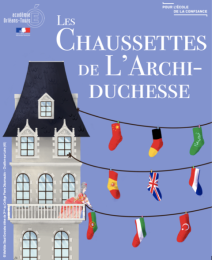 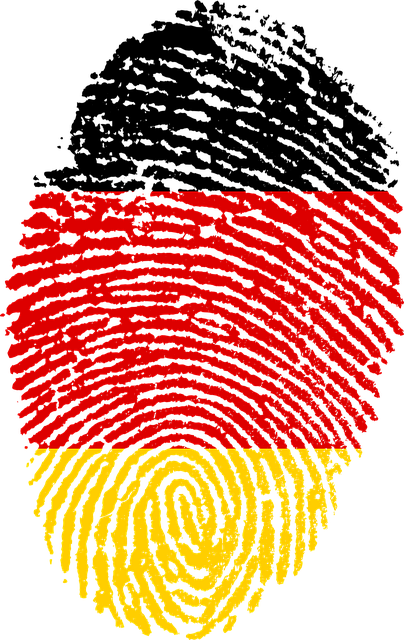 Concours « Les Chaussettes de l’Archiduchesse »
ALLEMAND
Évaluateur 1 – 4ème manche – Virelangue  1Concours « Les Chaussettes de l’Archiduchesse »
ALLEMAND
Évaluateur 1 – 4ème manche – Virelangue  1Concours « Les Chaussettes de l’Archiduchesse »
ALLEMAND
Évaluateur 1 – 4ème manche – Virelangue  1Concours « Les Chaussettes de l’Archiduchesse »
ALLEMAND
Évaluateur 1 – 4ème manche – Virelangue  1Concours « Les Chaussettes de l’Archiduchesse »
ALLEMAND
Évaluateur 1 – 4ème manche – Virelangue  1Concours « Les Chaussettes de l’Archiduchesse »
ALLEMAND
Évaluateur 1 – 4ème manche – Virelangue  1Équipe n°... Équipe n°... Équipe n°... Nom de l’équipe : ..................................................Nom de l’équipe : ..................................................Nom de l’équipe : ..................................................Nom de l’équipe : ..................................................Bürsten mit schwarzen Borsten bürsten besser als Bürsten mit blauen Borsten.Bürsten mit schwarzen Borsten bürsten besser als Bürsten mit blauen Borsten.Bürsten mit schwarzen Borsten bürsten besser als Bürsten mit blauen Borsten.Bürsten mit schwarzen Borsten bürsten besser als Bürsten mit blauen Borsten.Bürsten mit schwarzen Borsten bürsten besser als Bürsten mit blauen Borsten.Phonologie.................. / 4Bürsten mit schwarzen Borsten bürsten besser als Bürsten mit blauen Borsten.Bürsten mit schwarzen Borsten bürsten besser als Bürsten mit blauen Borsten.Bürsten mit schwarzen Borsten bürsten besser als Bürsten mit blauen Borsten.Bürsten mit schwarzen Borsten bürsten besser als Bürsten mit blauen Borsten.Bürsten mit schwarzen Borsten bürsten besser als Bürsten mit blauen Borsten.Articulation des sons.................. / 4Traits prosodiques.................. / 4Équipe n°...Équipe n°...Équipe n°...Nom de l’équipe : ..................................................Nom de l’équipe : ..................................................Nom de l’équipe : ..................................................Nom de l’équipe : ..................................................Bürsten mit schwarzen Borsten bürsten besser als Bürsten mit blauen Borsten.Bürsten mit schwarzen Borsten bürsten besser als Bürsten mit blauen Borsten.Bürsten mit schwarzen Borsten bürsten besser als Bürsten mit blauen Borsten.Bürsten mit schwarzen Borsten bürsten besser als Bürsten mit blauen Borsten.Bürsten mit schwarzen Borsten bürsten besser als Bürsten mit blauen Borsten.Phonologie.................. / 4Bürsten mit schwarzen Borsten bürsten besser als Bürsten mit blauen Borsten.Bürsten mit schwarzen Borsten bürsten besser als Bürsten mit blauen Borsten.Bürsten mit schwarzen Borsten bürsten besser als Bürsten mit blauen Borsten.Bürsten mit schwarzen Borsten bürsten besser als Bürsten mit blauen Borsten.Bürsten mit schwarzen Borsten bürsten besser als Bürsten mit blauen Borsten.Articulation des sons.................. / 4Traits prosodiques.................. / 4Équipe n°... Équipe n°... Équipe n°... Nom de l’équipe : ..................................................Nom de l’équipe : ..................................................Nom de l’équipe : ..................................................Nom de l’équipe : ..................................................Bürsten mit schwarzen Borsten bürsten besser als Bürsten mit blauen Borsten.Bürsten mit schwarzen Borsten bürsten besser als Bürsten mit blauen Borsten.Bürsten mit schwarzen Borsten bürsten besser als Bürsten mit blauen Borsten.Bürsten mit schwarzen Borsten bürsten besser als Bürsten mit blauen Borsten.Bürsten mit schwarzen Borsten bürsten besser als Bürsten mit blauen Borsten.Phonologie.................. / 4Bürsten mit schwarzen Borsten bürsten besser als Bürsten mit blauen Borsten.Bürsten mit schwarzen Borsten bürsten besser als Bürsten mit blauen Borsten.Bürsten mit schwarzen Borsten bürsten besser als Bürsten mit blauen Borsten.Bürsten mit schwarzen Borsten bürsten besser als Bürsten mit blauen Borsten.Bürsten mit schwarzen Borsten bürsten besser als Bürsten mit blauen Borsten.Articulation des sons.................. / 4Traits prosodiques.................. / 4Équipe n°... Équipe n°... Équipe n°... Nom de l’équipe : ..................................................Nom de l’équipe : ..................................................Nom de l’équipe : ..................................................Nom de l’équipe : ..................................................Bürsten mit schwarzen Borsten bürsten besser als Bürsten mit blauen Borsten.Bürsten mit schwarzen Borsten bürsten besser als Bürsten mit blauen Borsten.Bürsten mit schwarzen Borsten bürsten besser als Bürsten mit blauen Borsten.Bürsten mit schwarzen Borsten bürsten besser als Bürsten mit blauen Borsten.Bürsten mit schwarzen Borsten bürsten besser als Bürsten mit blauen Borsten.Phonologie.................. / 4Bürsten mit schwarzen Borsten bürsten besser als Bürsten mit blauen Borsten.Bürsten mit schwarzen Borsten bürsten besser als Bürsten mit blauen Borsten.Bürsten mit schwarzen Borsten bürsten besser als Bürsten mit blauen Borsten.Bürsten mit schwarzen Borsten bürsten besser als Bürsten mit blauen Borsten.Bürsten mit schwarzen Borsten bürsten besser als Bürsten mit blauen Borsten.Articulation des sons.................. / 4Bürsten mit schwarzen Borsten bürsten besser als Bürsten mit blauen Borsten.Bürsten mit schwarzen Borsten bürsten besser als Bürsten mit blauen Borsten.Bürsten mit schwarzen Borsten bürsten besser als Bürsten mit blauen Borsten.Bürsten mit schwarzen Borsten bürsten besser als Bürsten mit blauen Borsten.Bürsten mit schwarzen Borsten bürsten besser als Bürsten mit blauen Borsten.Traits prosodiques.................. / 4Équipe n°... Équipe n°... Équipe n°... Nom de l’équipe : ..................................................Nom de l’équipe : ..................................................Nom de l’équipe : ..................................................Nom de l’équipe : ..................................................Bürsten mit schwarzen Borsten bürsten besser als Bürsten mit blauen Borsten.Bürsten mit schwarzen Borsten bürsten besser als Bürsten mit blauen Borsten.Bürsten mit schwarzen Borsten bürsten besser als Bürsten mit blauen Borsten.Bürsten mit schwarzen Borsten bürsten besser als Bürsten mit blauen Borsten.Bürsten mit schwarzen Borsten bürsten besser als Bürsten mit blauen Borsten.Phonologie.................. / 4Bürsten mit schwarzen Borsten bürsten besser als Bürsten mit blauen Borsten.Bürsten mit schwarzen Borsten bürsten besser als Bürsten mit blauen Borsten.Bürsten mit schwarzen Borsten bürsten besser als Bürsten mit blauen Borsten.Bürsten mit schwarzen Borsten bürsten besser als Bürsten mit blauen Borsten.Bürsten mit schwarzen Borsten bürsten besser als Bürsten mit blauen Borsten.Articulation des sons.................. / 4Traits prosodiques.................. / 4Équipe n°... Équipe n°... Équipe n°... Nom de l’équipe : ..................................................Nom de l’équipe : ..................................................Nom de l’équipe : ..................................................Nom de l’équipe : ..................................................Bürsten mit schwarzen Borsten bürsten besser als Bürsten mit blauen Borsten.Bürsten mit schwarzen Borsten bürsten besser als Bürsten mit blauen Borsten.Bürsten mit schwarzen Borsten bürsten besser als Bürsten mit blauen Borsten.Bürsten mit schwarzen Borsten bürsten besser als Bürsten mit blauen Borsten.Bürsten mit schwarzen Borsten bürsten besser als Bürsten mit blauen Borsten.Phonologie.................. / 4Bürsten mit schwarzen Borsten bürsten besser als Bürsten mit blauen Borsten.Bürsten mit schwarzen Borsten bürsten besser als Bürsten mit blauen Borsten.Bürsten mit schwarzen Borsten bürsten besser als Bürsten mit blauen Borsten.Bürsten mit schwarzen Borsten bürsten besser als Bürsten mit blauen Borsten.Bürsten mit schwarzen Borsten bürsten besser als Bürsten mit blauen Borsten.Articulation des sons.................. / 4Bürsten mit schwarzen Borsten bürsten besser als Bürsten mit blauen Borsten.Bürsten mit schwarzen Borsten bürsten besser als Bürsten mit blauen Borsten.Bürsten mit schwarzen Borsten bürsten besser als Bürsten mit blauen Borsten.Bürsten mit schwarzen Borsten bürsten besser als Bürsten mit blauen Borsten.Bürsten mit schwarzen Borsten bürsten besser als Bürsten mit blauen Borsten.Traits prosodiques.................. / 4Équipe n°... Équipe n°... Équipe n°... Nom de l’équipe : ..................................................Nom de l’équipe : ..................................................Nom de l’équipe : ..................................................Nom de l’équipe : ..................................................Bürsten mit schwarzen Borsten bürsten besser als Bürsten mit blauen Borsten.Bürsten mit schwarzen Borsten bürsten besser als Bürsten mit blauen Borsten.Bürsten mit schwarzen Borsten bürsten besser als Bürsten mit blauen Borsten.Bürsten mit schwarzen Borsten bürsten besser als Bürsten mit blauen Borsten.Bürsten mit schwarzen Borsten bürsten besser als Bürsten mit blauen Borsten.Phonologie.................. / 4Bürsten mit schwarzen Borsten bürsten besser als Bürsten mit blauen Borsten.Bürsten mit schwarzen Borsten bürsten besser als Bürsten mit blauen Borsten.Bürsten mit schwarzen Borsten bürsten besser als Bürsten mit blauen Borsten.Bürsten mit schwarzen Borsten bürsten besser als Bürsten mit blauen Borsten.Bürsten mit schwarzen Borsten bürsten besser als Bürsten mit blauen Borsten.Articulation des sons.................. / 4Bürsten mit schwarzen Borsten bürsten besser als Bürsten mit blauen Borsten.Bürsten mit schwarzen Borsten bürsten besser als Bürsten mit blauen Borsten.Bürsten mit schwarzen Borsten bürsten besser als Bürsten mit blauen Borsten.Bürsten mit schwarzen Borsten bürsten besser als Bürsten mit blauen Borsten.Bürsten mit schwarzen Borsten bürsten besser als Bürsten mit blauen Borsten.Traits prosodiques.................. / 4Équipe n°... Équipe n°... Équipe n°... Nom de l’équipe : ..................................................Nom de l’équipe : ..................................................Nom de l’équipe : ..................................................Nom de l’équipe : ..................................................Bürsten mit schwarzen Borsten bürsten besser als Bürsten mit blauen Borsten.Bürsten mit schwarzen Borsten bürsten besser als Bürsten mit blauen Borsten.Bürsten mit schwarzen Borsten bürsten besser als Bürsten mit blauen Borsten.Bürsten mit schwarzen Borsten bürsten besser als Bürsten mit blauen Borsten.Bürsten mit schwarzen Borsten bürsten besser als Bürsten mit blauen Borsten.Phonologie.................. / 4Bürsten mit schwarzen Borsten bürsten besser als Bürsten mit blauen Borsten.Bürsten mit schwarzen Borsten bürsten besser als Bürsten mit blauen Borsten.Bürsten mit schwarzen Borsten bürsten besser als Bürsten mit blauen Borsten.Bürsten mit schwarzen Borsten bürsten besser als Bürsten mit blauen Borsten.Bürsten mit schwarzen Borsten bürsten besser als Bürsten mit blauen Borsten.Articulation des sons.................. / 4Traits prosodiques.................. / 4Concours « Les Chaussettes de l’Archiduchesse »
ALLEMAND
Évaluateur 2 – 4ème manche – Virelangue  1Concours « Les Chaussettes de l’Archiduchesse »
ALLEMAND
Évaluateur 2 – 4ème manche – Virelangue  1Concours « Les Chaussettes de l’Archiduchesse »
ALLEMAND
Évaluateur 2 – 4ème manche – Virelangue  1Concours « Les Chaussettes de l’Archiduchesse »
ALLEMAND
Évaluateur 2 – 4ème manche – Virelangue  1Concours « Les Chaussettes de l’Archiduchesse »
ALLEMAND
Évaluateur 2 – 4ème manche – Virelangue  1Équipe n°... Équipe n°... Équipe n°... Nom de l’équipe : ..................................................Nom de l’équipe : ..................................................Nom de l’équipe : ..................................................Bürsten mit schwarzen Borsten bürsten besser als Bürsten mit blauen Borsten.Bürsten mit schwarzen Borsten bürsten besser als Bürsten mit blauen Borsten.Bürsten mit schwarzen Borsten bürsten besser als Bürsten mit blauen Borsten.Bürsten mit schwarzen Borsten bürsten besser als Bürsten mit blauen Borsten.Aisance.................. / 4Bürsten mit schwarzen Borsten bürsten besser als Bürsten mit blauen Borsten.Bürsten mit schwarzen Borsten bürsten besser als Bürsten mit blauen Borsten.Bürsten mit schwarzen Borsten bürsten besser als Bürsten mit blauen Borsten.Bürsten mit schwarzen Borsten bürsten besser als Bürsten mit blauen Borsten.Volume.................. / 4Équipe n°... Équipe n°... Équipe n°... Nom de l’équipe : ..................................................Nom de l’équipe : ..................................................Nom de l’équipe : ..................................................Bürsten mit schwarzen Borsten bürsten besser als Bürsten mit blauen Borsten.Bürsten mit schwarzen Borsten bürsten besser als Bürsten mit blauen Borsten.Bürsten mit schwarzen Borsten bürsten besser als Bürsten mit blauen Borsten.Bürsten mit schwarzen Borsten bürsten besser als Bürsten mit blauen Borsten.Aisance.................. / 4Bürsten mit schwarzen Borsten bürsten besser als Bürsten mit blauen Borsten.Bürsten mit schwarzen Borsten bürsten besser als Bürsten mit blauen Borsten.Bürsten mit schwarzen Borsten bürsten besser als Bürsten mit blauen Borsten.Bürsten mit schwarzen Borsten bürsten besser als Bürsten mit blauen Borsten.Volume.................. / 4Équipe n°... Équipe n°... Équipe n°... Nom de l’équipe : ..................................................Nom de l’équipe : ..................................................Nom de l’équipe : ..................................................Bürsten mit schwarzen Borsten bürsten besser als Bürsten mit blauen Borsten.Bürsten mit schwarzen Borsten bürsten besser als Bürsten mit blauen Borsten.Bürsten mit schwarzen Borsten bürsten besser als Bürsten mit blauen Borsten.Bürsten mit schwarzen Borsten bürsten besser als Bürsten mit blauen Borsten.Aisance.................. / 4Bürsten mit schwarzen Borsten bürsten besser als Bürsten mit blauen Borsten.Bürsten mit schwarzen Borsten bürsten besser als Bürsten mit blauen Borsten.Bürsten mit schwarzen Borsten bürsten besser als Bürsten mit blauen Borsten.Bürsten mit schwarzen Borsten bürsten besser als Bürsten mit blauen Borsten.Volume.................. / 4Équipe n°... Équipe n°... Équipe n°... Nom de l’équipe : ..................................................Nom de l’équipe : ..................................................Nom de l’équipe : ..................................................Bürsten mit schwarzen Borsten bürsten besser als Bürsten mit blauen Borsten.Bürsten mit schwarzen Borsten bürsten besser als Bürsten mit blauen Borsten.Bürsten mit schwarzen Borsten bürsten besser als Bürsten mit blauen Borsten.Bürsten mit schwarzen Borsten bürsten besser als Bürsten mit blauen Borsten.Aisance.................. / 4Bürsten mit schwarzen Borsten bürsten besser als Bürsten mit blauen Borsten.Bürsten mit schwarzen Borsten bürsten besser als Bürsten mit blauen Borsten.Bürsten mit schwarzen Borsten bürsten besser als Bürsten mit blauen Borsten.Bürsten mit schwarzen Borsten bürsten besser als Bürsten mit blauen Borsten.Volume.................. / 4Équipe n°... Équipe n°... Équipe n°... Nom de l’équipe : ..................................................Nom de l’équipe : ..................................................Nom de l’équipe : ..................................................Bürsten mit schwarzen Borsten bürsten besser als Bürsten mit blauen Borsten.Bürsten mit schwarzen Borsten bürsten besser als Bürsten mit blauen Borsten.Bürsten mit schwarzen Borsten bürsten besser als Bürsten mit blauen Borsten.Bürsten mit schwarzen Borsten bürsten besser als Bürsten mit blauen Borsten.Aisance.................. / 4Bürsten mit schwarzen Borsten bürsten besser als Bürsten mit blauen Borsten.Bürsten mit schwarzen Borsten bürsten besser als Bürsten mit blauen Borsten.Bürsten mit schwarzen Borsten bürsten besser als Bürsten mit blauen Borsten.Bürsten mit schwarzen Borsten bürsten besser als Bürsten mit blauen Borsten.Volume.................. / 4Équipe n°...Équipe n°...Équipe n°...Nom de l’équipe : ..................................................Nom de l’équipe : ..................................................Nom de l’équipe : ..................................................Bürsten mit schwarzen Borsten bürsten besser als Bürsten mit blauen Borsten.Bürsten mit schwarzen Borsten bürsten besser als Bürsten mit blauen Borsten.Bürsten mit schwarzen Borsten bürsten besser als Bürsten mit blauen Borsten.Bürsten mit schwarzen Borsten bürsten besser als Bürsten mit blauen Borsten.Aisance.................. / 4Bürsten mit schwarzen Borsten bürsten besser als Bürsten mit blauen Borsten.Bürsten mit schwarzen Borsten bürsten besser als Bürsten mit blauen Borsten.Bürsten mit schwarzen Borsten bürsten besser als Bürsten mit blauen Borsten.Bürsten mit schwarzen Borsten bürsten besser als Bürsten mit blauen Borsten.Volume.................. / 4Équipe n°... Équipe n°... Équipe n°... Nom de l’équipe : ..................................................Nom de l’équipe : ..................................................Nom de l’équipe : ..................................................Bürsten mit schwarzen Borsten bürsten besser als Bürsten mit blauen Borsten.Bürsten mit schwarzen Borsten bürsten besser als Bürsten mit blauen Borsten.Bürsten mit schwarzen Borsten bürsten besser als Bürsten mit blauen Borsten.Bürsten mit schwarzen Borsten bürsten besser als Bürsten mit blauen Borsten.Aisance.................. / 4Bürsten mit schwarzen Borsten bürsten besser als Bürsten mit blauen Borsten.Bürsten mit schwarzen Borsten bürsten besser als Bürsten mit blauen Borsten.Bürsten mit schwarzen Borsten bürsten besser als Bürsten mit blauen Borsten.Bürsten mit schwarzen Borsten bürsten besser als Bürsten mit blauen Borsten.Volume.................. / 4Équipe n°... Équipe n°... Équipe n°... Nom de l’équipe : ..................................................Nom de l’équipe : ..................................................Nom de l’équipe : ..................................................Bürsten mit schwarzen Borsten bürsten besser als Bürsten mit blauen Borsten.Bürsten mit schwarzen Borsten bürsten besser als Bürsten mit blauen Borsten.Bürsten mit schwarzen Borsten bürsten besser als Bürsten mit blauen Borsten.Bürsten mit schwarzen Borsten bürsten besser als Bürsten mit blauen Borsten.Aisance.................. / 4Bürsten mit schwarzen Borsten bürsten besser als Bürsten mit blauen Borsten.Bürsten mit schwarzen Borsten bürsten besser als Bürsten mit blauen Borsten.Bürsten mit schwarzen Borsten bürsten besser als Bürsten mit blauen Borsten.Bürsten mit schwarzen Borsten bürsten besser als Bürsten mit blauen Borsten.Volume.................. / 4Concours « Les Chaussettes de l’Archiduchesse »
ALLEMAND
Évaluateur 1 – 4ème manche – Virelangue  2Concours « Les Chaussettes de l’Archiduchesse »
ALLEMAND
Évaluateur 1 – 4ème manche – Virelangue  2Concours « Les Chaussettes de l’Archiduchesse »
ALLEMAND
Évaluateur 1 – 4ème manche – Virelangue  2Concours « Les Chaussettes de l’Archiduchesse »
ALLEMAND
Évaluateur 1 – 4ème manche – Virelangue  2Concours « Les Chaussettes de l’Archiduchesse »
ALLEMAND
Évaluateur 1 – 4ème manche – Virelangue  2Concours « Les Chaussettes de l’Archiduchesse »
ALLEMAND
Évaluateur 1 – 4ème manche – Virelangue  2Équipe n°... Équipe n°... Équipe n°... Nom de l’équipe : ..................................................Nom de l’équipe : ..................................................Nom de l’équipe : ..................................................Nom de l’équipe : ..................................................Wenn Fliegen hinter Fliegen fliegen, fliegen Fliegen Fliegen nach.Wenn Fliegen hinter Fliegen fliegen, fliegen Fliegen Fliegen nach.Wenn Fliegen hinter Fliegen fliegen, fliegen Fliegen Fliegen nach.Wenn Fliegen hinter Fliegen fliegen, fliegen Fliegen Fliegen nach.Wenn Fliegen hinter Fliegen fliegen, fliegen Fliegen Fliegen nach.Phonologie.................. / 4Wenn Fliegen hinter Fliegen fliegen, fliegen Fliegen Fliegen nach.Wenn Fliegen hinter Fliegen fliegen, fliegen Fliegen Fliegen nach.Wenn Fliegen hinter Fliegen fliegen, fliegen Fliegen Fliegen nach.Wenn Fliegen hinter Fliegen fliegen, fliegen Fliegen Fliegen nach.Wenn Fliegen hinter Fliegen fliegen, fliegen Fliegen Fliegen nach.Articulation des sons.................. / 4Traits prosodiques.................. / 4Équipe n°...Équipe n°...Équipe n°...Nom de l’équipe : ..................................................Nom de l’équipe : ..................................................Nom de l’équipe : ..................................................Nom de l’équipe : ..................................................Wenn Fliegen hinter Fliegen fliegen, fliegen Fliegen Fliegen nach.Wenn Fliegen hinter Fliegen fliegen, fliegen Fliegen Fliegen nach.Wenn Fliegen hinter Fliegen fliegen, fliegen Fliegen Fliegen nach.Wenn Fliegen hinter Fliegen fliegen, fliegen Fliegen Fliegen nach.Wenn Fliegen hinter Fliegen fliegen, fliegen Fliegen Fliegen nach.Phonologie.................. / 4Wenn Fliegen hinter Fliegen fliegen, fliegen Fliegen Fliegen nach.Wenn Fliegen hinter Fliegen fliegen, fliegen Fliegen Fliegen nach.Wenn Fliegen hinter Fliegen fliegen, fliegen Fliegen Fliegen nach.Wenn Fliegen hinter Fliegen fliegen, fliegen Fliegen Fliegen nach.Wenn Fliegen hinter Fliegen fliegen, fliegen Fliegen Fliegen nach.Articulation des sons.................. / 4Traits prosodiques.................. / 4Équipe n°... Équipe n°... Équipe n°... Nom de l’équipe : ..................................................Nom de l’équipe : ..................................................Nom de l’équipe : ..................................................Nom de l’équipe : ..................................................Wenn Fliegen hinter Fliegen fliegen, fliegen Fliegen Fliegen nach.Wenn Fliegen hinter Fliegen fliegen, fliegen Fliegen Fliegen nach.Wenn Fliegen hinter Fliegen fliegen, fliegen Fliegen Fliegen nach.Wenn Fliegen hinter Fliegen fliegen, fliegen Fliegen Fliegen nach.Wenn Fliegen hinter Fliegen fliegen, fliegen Fliegen Fliegen nach.Phonologie.................. / 4Wenn Fliegen hinter Fliegen fliegen, fliegen Fliegen Fliegen nach.Wenn Fliegen hinter Fliegen fliegen, fliegen Fliegen Fliegen nach.Wenn Fliegen hinter Fliegen fliegen, fliegen Fliegen Fliegen nach.Wenn Fliegen hinter Fliegen fliegen, fliegen Fliegen Fliegen nach.Wenn Fliegen hinter Fliegen fliegen, fliegen Fliegen Fliegen nach.Articulation des sons.................. / 4Traits prosodiques.................. / 4Équipe n°... Équipe n°... Équipe n°... Nom de l’équipe : ..................................................Nom de l’équipe : ..................................................Nom de l’équipe : ..................................................Nom de l’équipe : ..................................................Wenn Fliegen hinter Fliegen fliegen, fliegen Fliegen Fliegen nach.Wenn Fliegen hinter Fliegen fliegen, fliegen Fliegen Fliegen nach.Wenn Fliegen hinter Fliegen fliegen, fliegen Fliegen Fliegen nach.Wenn Fliegen hinter Fliegen fliegen, fliegen Fliegen Fliegen nach.Wenn Fliegen hinter Fliegen fliegen, fliegen Fliegen Fliegen nach.Phonologie.................. / 4Wenn Fliegen hinter Fliegen fliegen, fliegen Fliegen Fliegen nach.Wenn Fliegen hinter Fliegen fliegen, fliegen Fliegen Fliegen nach.Wenn Fliegen hinter Fliegen fliegen, fliegen Fliegen Fliegen nach.Wenn Fliegen hinter Fliegen fliegen, fliegen Fliegen Fliegen nach.Wenn Fliegen hinter Fliegen fliegen, fliegen Fliegen Fliegen nach.Articulation des sons.................. / 4Traits prosodiques.................. / 4Équipe n°... Équipe n°... Équipe n°... Nom de l’équipe : ..................................................Nom de l’équipe : ..................................................Nom de l’équipe : ..................................................Nom de l’équipe : ..................................................Wenn Fliegen hinter Fliegen fliegen, fliegen Fliegen Fliegen nach.Wenn Fliegen hinter Fliegen fliegen, fliegen Fliegen Fliegen nach.Wenn Fliegen hinter Fliegen fliegen, fliegen Fliegen Fliegen nach.Wenn Fliegen hinter Fliegen fliegen, fliegen Fliegen Fliegen nach.Wenn Fliegen hinter Fliegen fliegen, fliegen Fliegen Fliegen nach.Phonologie.................. / 4Wenn Fliegen hinter Fliegen fliegen, fliegen Fliegen Fliegen nach.Wenn Fliegen hinter Fliegen fliegen, fliegen Fliegen Fliegen nach.Wenn Fliegen hinter Fliegen fliegen, fliegen Fliegen Fliegen nach.Wenn Fliegen hinter Fliegen fliegen, fliegen Fliegen Fliegen nach.Wenn Fliegen hinter Fliegen fliegen, fliegen Fliegen Fliegen nach.Articulation des sons.................. / 4Traits prosodiques.................. / 4Équipe n°... Équipe n°... Équipe n°... Nom de l’équipe : ..................................................Nom de l’équipe : ..................................................Nom de l’équipe : ..................................................Nom de l’équipe : ..................................................Wenn Fliegen hinter Fliegen fliegen, fliegen Fliegen Fliegen nach.Wenn Fliegen hinter Fliegen fliegen, fliegen Fliegen Fliegen nach.Wenn Fliegen hinter Fliegen fliegen, fliegen Fliegen Fliegen nach.Wenn Fliegen hinter Fliegen fliegen, fliegen Fliegen Fliegen nach.Wenn Fliegen hinter Fliegen fliegen, fliegen Fliegen Fliegen nach.Phonologie.................. / 4Wenn Fliegen hinter Fliegen fliegen, fliegen Fliegen Fliegen nach.Wenn Fliegen hinter Fliegen fliegen, fliegen Fliegen Fliegen nach.Wenn Fliegen hinter Fliegen fliegen, fliegen Fliegen Fliegen nach.Wenn Fliegen hinter Fliegen fliegen, fliegen Fliegen Fliegen nach.Wenn Fliegen hinter Fliegen fliegen, fliegen Fliegen Fliegen nach.Articulation des sons.................. / 4Traits prosodiques.................. / 4Équipe n°... Équipe n°... Équipe n°... Nom de l’équipe : ..................................................Nom de l’équipe : ..................................................Nom de l’équipe : ..................................................Nom de l’équipe : ..................................................Wenn Fliegen hinter Fliegen fliegen, fliegen Fliegen Fliegen nach.Wenn Fliegen hinter Fliegen fliegen, fliegen Fliegen Fliegen nach.Wenn Fliegen hinter Fliegen fliegen, fliegen Fliegen Fliegen nach.Wenn Fliegen hinter Fliegen fliegen, fliegen Fliegen Fliegen nach.Wenn Fliegen hinter Fliegen fliegen, fliegen Fliegen Fliegen nach.Phonologie.................. / 4Wenn Fliegen hinter Fliegen fliegen, fliegen Fliegen Fliegen nach.Wenn Fliegen hinter Fliegen fliegen, fliegen Fliegen Fliegen nach.Wenn Fliegen hinter Fliegen fliegen, fliegen Fliegen Fliegen nach.Wenn Fliegen hinter Fliegen fliegen, fliegen Fliegen Fliegen nach.Wenn Fliegen hinter Fliegen fliegen, fliegen Fliegen Fliegen nach.Articulation des sons.................. / 4Traits prosodiques.................. / 4Équipe n°... Équipe n°... Équipe n°... Nom de l’équipe : ..................................................Nom de l’équipe : ..................................................Nom de l’équipe : ..................................................Nom de l’équipe : ..................................................Wenn Fliegen hinter Fliegen fliegen, fliegen Fliegen Fliegen nach.Wenn Fliegen hinter Fliegen fliegen, fliegen Fliegen Fliegen nach.Wenn Fliegen hinter Fliegen fliegen, fliegen Fliegen Fliegen nach.Wenn Fliegen hinter Fliegen fliegen, fliegen Fliegen Fliegen nach.PhonologiePhonologie.................. / 4Wenn Fliegen hinter Fliegen fliegen, fliegen Fliegen Fliegen nach.Wenn Fliegen hinter Fliegen fliegen, fliegen Fliegen Fliegen nach.Wenn Fliegen hinter Fliegen fliegen, fliegen Fliegen Fliegen nach.Wenn Fliegen hinter Fliegen fliegen, fliegen Fliegen Fliegen nach.Articulation des sonsArticulation des sons.................. / 4Traits prosodiquesTraits prosodiques.................. / 4Concours « Les Chaussettes de l’Archiduchesse »
ALLEMAND
Évaluateur 2 – 4ème manche – Virelangue  2Concours « Les Chaussettes de l’Archiduchesse »
ALLEMAND
Évaluateur 2 – 4ème manche – Virelangue  2Concours « Les Chaussettes de l’Archiduchesse »
ALLEMAND
Évaluateur 2 – 4ème manche – Virelangue  2Concours « Les Chaussettes de l’Archiduchesse »
ALLEMAND
Évaluateur 2 – 4ème manche – Virelangue  2Concours « Les Chaussettes de l’Archiduchesse »
ALLEMAND
Évaluateur 2 – 4ème manche – Virelangue  2Équipe n°... Équipe n°... Équipe n°... Nom de l’équipe : ..................................................Nom de l’équipe : ..................................................Nom de l’équipe : ..................................................Wenn Fliegen hinter Fliegen fliegen, fliegen Fliegen Fliegen nachWenn Fliegen hinter Fliegen fliegen, fliegen Fliegen Fliegen nachWenn Fliegen hinter Fliegen fliegen, fliegen Fliegen Fliegen nachWenn Fliegen hinter Fliegen fliegen, fliegen Fliegen Fliegen nachAisance.................. / 4Wenn Fliegen hinter Fliegen fliegen, fliegen Fliegen Fliegen nachWenn Fliegen hinter Fliegen fliegen, fliegen Fliegen Fliegen nachWenn Fliegen hinter Fliegen fliegen, fliegen Fliegen Fliegen nachWenn Fliegen hinter Fliegen fliegen, fliegen Fliegen Fliegen nachVolume.................. / 4Équipe n°... Équipe n°... Équipe n°... Nom de l’équipe : ..................................................Nom de l’équipe : ..................................................Nom de l’équipe : ..................................................Wenn Fliegen hinter Fliegen fliegen, fliegen Fliegen Fliegen nachWenn Fliegen hinter Fliegen fliegen, fliegen Fliegen Fliegen nachWenn Fliegen hinter Fliegen fliegen, fliegen Fliegen Fliegen nachWenn Fliegen hinter Fliegen fliegen, fliegen Fliegen Fliegen nachAisance.................. / 4Wenn Fliegen hinter Fliegen fliegen, fliegen Fliegen Fliegen nachWenn Fliegen hinter Fliegen fliegen, fliegen Fliegen Fliegen nachWenn Fliegen hinter Fliegen fliegen, fliegen Fliegen Fliegen nachWenn Fliegen hinter Fliegen fliegen, fliegen Fliegen Fliegen nachVolume.................. / 4Équipe n°... Équipe n°... Équipe n°... Nom de l’équipe : ..................................................Nom de l’équipe : ..................................................Nom de l’équipe : ..................................................Wenn Fliegen hinter Fliegen fliegen, fliegen Fliegen Fliegen nachWenn Fliegen hinter Fliegen fliegen, fliegen Fliegen Fliegen nachWenn Fliegen hinter Fliegen fliegen, fliegen Fliegen Fliegen nachWenn Fliegen hinter Fliegen fliegen, fliegen Fliegen Fliegen nachAisance.................. / 4Wenn Fliegen hinter Fliegen fliegen, fliegen Fliegen Fliegen nachWenn Fliegen hinter Fliegen fliegen, fliegen Fliegen Fliegen nachWenn Fliegen hinter Fliegen fliegen, fliegen Fliegen Fliegen nachWenn Fliegen hinter Fliegen fliegen, fliegen Fliegen Fliegen nachVolume.................. / 4Équipe n°... Équipe n°... Équipe n°... Nom de l’équipe : ..................................................Nom de l’équipe : ..................................................Nom de l’équipe : ..................................................Wenn Fliegen hinter Fliegen fliegen, fliegen Fliegen Fliegen nachWenn Fliegen hinter Fliegen fliegen, fliegen Fliegen Fliegen nachWenn Fliegen hinter Fliegen fliegen, fliegen Fliegen Fliegen nachWenn Fliegen hinter Fliegen fliegen, fliegen Fliegen Fliegen nachAisance.................. / 4Wenn Fliegen hinter Fliegen fliegen, fliegen Fliegen Fliegen nachWenn Fliegen hinter Fliegen fliegen, fliegen Fliegen Fliegen nachWenn Fliegen hinter Fliegen fliegen, fliegen Fliegen Fliegen nachWenn Fliegen hinter Fliegen fliegen, fliegen Fliegen Fliegen nachVolume.................. / 4Équipe n°... Équipe n°... Équipe n°... Nom de l’équipe : ..................................................Nom de l’équipe : ..................................................Nom de l’équipe : ..................................................Wenn Fliegen hinter Fliegen fliegen, fliegen Fliegen Fliegen nachWenn Fliegen hinter Fliegen fliegen, fliegen Fliegen Fliegen nachWenn Fliegen hinter Fliegen fliegen, fliegen Fliegen Fliegen nachWenn Fliegen hinter Fliegen fliegen, fliegen Fliegen Fliegen nachAisance.................. / 4Wenn Fliegen hinter Fliegen fliegen, fliegen Fliegen Fliegen nachWenn Fliegen hinter Fliegen fliegen, fliegen Fliegen Fliegen nachWenn Fliegen hinter Fliegen fliegen, fliegen Fliegen Fliegen nachWenn Fliegen hinter Fliegen fliegen, fliegen Fliegen Fliegen nachVolume.................. / 4Équipe n°...Équipe n°...Équipe n°...Nom de l’équipe : ..................................................Nom de l’équipe : ..................................................Nom de l’équipe : ..................................................Wenn Fliegen hinter Fliegen fliegen, fliegen Fliegen Fliegen nachWenn Fliegen hinter Fliegen fliegen, fliegen Fliegen Fliegen nachWenn Fliegen hinter Fliegen fliegen, fliegen Fliegen Fliegen nachWenn Fliegen hinter Fliegen fliegen, fliegen Fliegen Fliegen nachAisance.................. / 4Wenn Fliegen hinter Fliegen fliegen, fliegen Fliegen Fliegen nachWenn Fliegen hinter Fliegen fliegen, fliegen Fliegen Fliegen nachWenn Fliegen hinter Fliegen fliegen, fliegen Fliegen Fliegen nachWenn Fliegen hinter Fliegen fliegen, fliegen Fliegen Fliegen nachVolume.................. / 4Équipe n°... Équipe n°... Équipe n°... Nom de l’équipe : ..................................................Nom de l’équipe : ..................................................Nom de l’équipe : ..................................................Wenn Fliegen hinter Fliegen fliegen, fliegen Fliegen Fliegen nachWenn Fliegen hinter Fliegen fliegen, fliegen Fliegen Fliegen nachWenn Fliegen hinter Fliegen fliegen, fliegen Fliegen Fliegen nachWenn Fliegen hinter Fliegen fliegen, fliegen Fliegen Fliegen nachAisance.................. / 4Wenn Fliegen hinter Fliegen fliegen, fliegen Fliegen Fliegen nachWenn Fliegen hinter Fliegen fliegen, fliegen Fliegen Fliegen nachWenn Fliegen hinter Fliegen fliegen, fliegen Fliegen Fliegen nachWenn Fliegen hinter Fliegen fliegen, fliegen Fliegen Fliegen nachVolume.................. / 4Équipe n°... Équipe n°... Équipe n°... Nom de l’équipe : ..................................................Nom de l’équipe : ..................................................Nom de l’équipe : ..................................................Wenn Fliegen hinter Fliegen fliegen, fliegen Fliegen Fliegen nachWenn Fliegen hinter Fliegen fliegen, fliegen Fliegen Fliegen nachWenn Fliegen hinter Fliegen fliegen, fliegen Fliegen Fliegen nachWenn Fliegen hinter Fliegen fliegen, fliegen Fliegen Fliegen nachAisance.................. / 4Wenn Fliegen hinter Fliegen fliegen, fliegen Fliegen Fliegen nachWenn Fliegen hinter Fliegen fliegen, fliegen Fliegen Fliegen nachWenn Fliegen hinter Fliegen fliegen, fliegen Fliegen Fliegen nachWenn Fliegen hinter Fliegen fliegen, fliegen Fliegen Fliegen nachVolume.................. / 4Concours « Les Chaussettes de l’Archiduchesse »
ALLEMAND
Évaluateur 1 – 4ème manche – Virelangue  3Concours « Les Chaussettes de l’Archiduchesse »
ALLEMAND
Évaluateur 1 – 4ème manche – Virelangue  3Concours « Les Chaussettes de l’Archiduchesse »
ALLEMAND
Évaluateur 1 – 4ème manche – Virelangue  3Concours « Les Chaussettes de l’Archiduchesse »
ALLEMAND
Évaluateur 1 – 4ème manche – Virelangue  3Concours « Les Chaussettes de l’Archiduchesse »
ALLEMAND
Évaluateur 1 – 4ème manche – Virelangue  3Concours « Les Chaussettes de l’Archiduchesse »
ALLEMAND
Évaluateur 1 – 4ème manche – Virelangue  3Équipe n°... Équipe n°... Équipe n°... Nom de l’équipe : ..................................................Nom de l’équipe : ..................................................Nom de l’équipe : ..................................................Nom de l’équipe : ..................................................Vier fünfmal vervierfacht macht mehr als fünf viermal verfünffacht.Vier fünfmal vervierfacht macht mehr als fünf viermal verfünffacht.Vier fünfmal vervierfacht macht mehr als fünf viermal verfünffacht.Vier fünfmal vervierfacht macht mehr als fünf viermal verfünffacht.Vier fünfmal vervierfacht macht mehr als fünf viermal verfünffacht.Phonologie.................. / 4Vier fünfmal vervierfacht macht mehr als fünf viermal verfünffacht.Vier fünfmal vervierfacht macht mehr als fünf viermal verfünffacht.Vier fünfmal vervierfacht macht mehr als fünf viermal verfünffacht.Vier fünfmal vervierfacht macht mehr als fünf viermal verfünffacht.Vier fünfmal vervierfacht macht mehr als fünf viermal verfünffacht.Articulation des sons.................. / 4Vier fünfmal vervierfacht macht mehr als fünf viermal verfünffacht.Vier fünfmal vervierfacht macht mehr als fünf viermal verfünffacht.Vier fünfmal vervierfacht macht mehr als fünf viermal verfünffacht.Vier fünfmal vervierfacht macht mehr als fünf viermal verfünffacht.Vier fünfmal vervierfacht macht mehr als fünf viermal verfünffacht.Traits prosodiques.................. / 4Équipe n°...Équipe n°...Équipe n°...Nom de l’équipe : ..................................................Nom de l’équipe : ..................................................Nom de l’équipe : ..................................................Nom de l’équipe : ..................................................Vier fünfmal vervierfacht macht mehr als fünf viermal verfünffacht.Vier fünfmal vervierfacht macht mehr als fünf viermal verfünffacht.Vier fünfmal vervierfacht macht mehr als fünf viermal verfünffacht.Vier fünfmal vervierfacht macht mehr als fünf viermal verfünffacht.Vier fünfmal vervierfacht macht mehr als fünf viermal verfünffacht.Phonologie.................. / 4Vier fünfmal vervierfacht macht mehr als fünf viermal verfünffacht.Vier fünfmal vervierfacht macht mehr als fünf viermal verfünffacht.Vier fünfmal vervierfacht macht mehr als fünf viermal verfünffacht.Vier fünfmal vervierfacht macht mehr als fünf viermal verfünffacht.Vier fünfmal vervierfacht macht mehr als fünf viermal verfünffacht.Articulation des sons.................. / 4Vier fünfmal vervierfacht macht mehr als fünf viermal verfünffacht.Vier fünfmal vervierfacht macht mehr als fünf viermal verfünffacht.Vier fünfmal vervierfacht macht mehr als fünf viermal verfünffacht.Vier fünfmal vervierfacht macht mehr als fünf viermal verfünffacht.Vier fünfmal vervierfacht macht mehr als fünf viermal verfünffacht.Traits prosodiques.................. / 4Équipe n°... Équipe n°... Équipe n°... Nom de l’équipe : ..................................................Nom de l’équipe : ..................................................Nom de l’équipe : ..................................................Nom de l’équipe : ..................................................Vier fünfmal vervierfacht macht mehr als fünf viermal verfünffacht.Vier fünfmal vervierfacht macht mehr als fünf viermal verfünffacht.Vier fünfmal vervierfacht macht mehr als fünf viermal verfünffacht.Vier fünfmal vervierfacht macht mehr als fünf viermal verfünffacht.Vier fünfmal vervierfacht macht mehr als fünf viermal verfünffacht.Phonologie.................. / 4Vier fünfmal vervierfacht macht mehr als fünf viermal verfünffacht.Vier fünfmal vervierfacht macht mehr als fünf viermal verfünffacht.Vier fünfmal vervierfacht macht mehr als fünf viermal verfünffacht.Vier fünfmal vervierfacht macht mehr als fünf viermal verfünffacht.Vier fünfmal vervierfacht macht mehr als fünf viermal verfünffacht.Articulation des sons.................. / 4Traits prosodiques.................. / 4Équipe n°... Équipe n°... Équipe n°... Nom de l’équipe : ..................................................Nom de l’équipe : ..................................................Nom de l’équipe : ..................................................Nom de l’équipe : ..................................................Vier fünfmal vervierfacht macht mehr als fünf viermal verfünffacht.Vier fünfmal vervierfacht macht mehr als fünf viermal verfünffacht.Vier fünfmal vervierfacht macht mehr als fünf viermal verfünffacht.Vier fünfmal vervierfacht macht mehr als fünf viermal verfünffacht.Vier fünfmal vervierfacht macht mehr als fünf viermal verfünffacht.Phonologie.................. / 4Vier fünfmal vervierfacht macht mehr als fünf viermal verfünffacht.Vier fünfmal vervierfacht macht mehr als fünf viermal verfünffacht.Vier fünfmal vervierfacht macht mehr als fünf viermal verfünffacht.Vier fünfmal vervierfacht macht mehr als fünf viermal verfünffacht.Vier fünfmal vervierfacht macht mehr als fünf viermal verfünffacht.Articulation des sons.................. / 4Traits prosodiques.................. / 4Équipe n°... Équipe n°... Équipe n°... Nom de l’équipe : ..................................................Nom de l’équipe : ..................................................Nom de l’équipe : ..................................................Nom de l’équipe : ..................................................Vier fünfmal vervierfacht macht mehr als fünf viermal verfünffacht.Vier fünfmal vervierfacht macht mehr als fünf viermal verfünffacht.Vier fünfmal vervierfacht macht mehr als fünf viermal verfünffacht.Vier fünfmal vervierfacht macht mehr als fünf viermal verfünffacht.Vier fünfmal vervierfacht macht mehr als fünf viermal verfünffacht.Phonologie.................. / 4Vier fünfmal vervierfacht macht mehr als fünf viermal verfünffacht.Vier fünfmal vervierfacht macht mehr als fünf viermal verfünffacht.Vier fünfmal vervierfacht macht mehr als fünf viermal verfünffacht.Vier fünfmal vervierfacht macht mehr als fünf viermal verfünffacht.Vier fünfmal vervierfacht macht mehr als fünf viermal verfünffacht.Articulation des sons.................. / 4Traits prosodiques.................. / 4Équipe n°... Équipe n°... Équipe n°... Nom de l’équipe : ..................................................Nom de l’équipe : ..................................................Nom de l’équipe : ..................................................Nom de l’équipe : ..................................................Vier fünfmal vervierfacht macht mehr als fünf viermal verfünffacht.Vier fünfmal vervierfacht macht mehr als fünf viermal verfünffacht.Vier fünfmal vervierfacht macht mehr als fünf viermal verfünffacht.Vier fünfmal vervierfacht macht mehr als fünf viermal verfünffacht.Vier fünfmal vervierfacht macht mehr als fünf viermal verfünffacht.Phonologie.................. / 4Vier fünfmal vervierfacht macht mehr als fünf viermal verfünffacht.Vier fünfmal vervierfacht macht mehr als fünf viermal verfünffacht.Vier fünfmal vervierfacht macht mehr als fünf viermal verfünffacht.Vier fünfmal vervierfacht macht mehr als fünf viermal verfünffacht.Vier fünfmal vervierfacht macht mehr als fünf viermal verfünffacht.Articulation des sons.................. / 4Traits prosodiques.................. / 4Équipe n°... Équipe n°... Équipe n°... Nom de l’équipe : ..................................................Nom de l’équipe : ..................................................Nom de l’équipe : ..................................................Nom de l’équipe : ..................................................Vier fünfmal vervierfacht macht mehr als fünf viermal verfünffacht.Vier fünfmal vervierfacht macht mehr als fünf viermal verfünffacht.Vier fünfmal vervierfacht macht mehr als fünf viermal verfünffacht.Vier fünfmal vervierfacht macht mehr als fünf viermal verfünffacht.Vier fünfmal vervierfacht macht mehr als fünf viermal verfünffacht.Phonologie.................. / 4Vier fünfmal vervierfacht macht mehr als fünf viermal verfünffacht.Vier fünfmal vervierfacht macht mehr als fünf viermal verfünffacht.Vier fünfmal vervierfacht macht mehr als fünf viermal verfünffacht.Vier fünfmal vervierfacht macht mehr als fünf viermal verfünffacht.Vier fünfmal vervierfacht macht mehr als fünf viermal verfünffacht.Articulation des sons.................. / 4Traits prosodiques.................. / 4Équipe n°... Équipe n°... Équipe n°... Nom de l’équipe : ..................................................Nom de l’équipe : ..................................................Nom de l’équipe : ..................................................Nom de l’équipe : ..................................................Vier fünfmal vervierfacht macht mehr als fünf viermal verfünffacht.Vier fünfmal vervierfacht macht mehr als fünf viermal verfünffacht.Vier fünfmal vervierfacht macht mehr als fünf viermal verfünffacht.Vier fünfmal vervierfacht macht mehr als fünf viermal verfünffacht.PhonologiePhonologie.................. / 4Vier fünfmal vervierfacht macht mehr als fünf viermal verfünffacht.Vier fünfmal vervierfacht macht mehr als fünf viermal verfünffacht.Vier fünfmal vervierfacht macht mehr als fünf viermal verfünffacht.Vier fünfmal vervierfacht macht mehr als fünf viermal verfünffacht.Articulation des sonsArticulation des sons.................. / 4Traits prosodiquesTraits prosodiques.................. / 4Concours « Les Chaussettes de l’Archiduchesse »
ALLEMAND
Évaluateur 2 – 4ème manche – Virelangue  3Concours « Les Chaussettes de l’Archiduchesse »
ALLEMAND
Évaluateur 2 – 4ème manche – Virelangue  3Concours « Les Chaussettes de l’Archiduchesse »
ALLEMAND
Évaluateur 2 – 4ème manche – Virelangue  3Concours « Les Chaussettes de l’Archiduchesse »
ALLEMAND
Évaluateur 2 – 4ème manche – Virelangue  3Concours « Les Chaussettes de l’Archiduchesse »
ALLEMAND
Évaluateur 2 – 4ème manche – Virelangue  3Équipe n°... Équipe n°... Équipe n°... Nom de l’équipe : ..................................................Nom de l’équipe : ..................................................Nom de l’équipe : ..................................................Vier fünfmal vervierfacht macht mehr als fünf viermal verfünffacht.Vier fünfmal vervierfacht macht mehr als fünf viermal verfünffacht.Vier fünfmal vervierfacht macht mehr als fünf viermal verfünffacht.Vier fünfmal vervierfacht macht mehr als fünf viermal verfünffacht.Aisance.................. / 4Vier fünfmal vervierfacht macht mehr als fünf viermal verfünffacht.Vier fünfmal vervierfacht macht mehr als fünf viermal verfünffacht.Vier fünfmal vervierfacht macht mehr als fünf viermal verfünffacht.Vier fünfmal vervierfacht macht mehr als fünf viermal verfünffacht.Volume.................. / 4Équipe n°... Équipe n°... Équipe n°... Nom de l’équipe : ..................................................Nom de l’équipe : ..................................................Nom de l’équipe : ..................................................Vier fünfmal vervierfacht macht mehr als fünf viermal verfünffacht.Vier fünfmal vervierfacht macht mehr als fünf viermal verfünffacht.Vier fünfmal vervierfacht macht mehr als fünf viermal verfünffacht.Vier fünfmal vervierfacht macht mehr als fünf viermal verfünffacht.Aisance.................. / 4Vier fünfmal vervierfacht macht mehr als fünf viermal verfünffacht.Vier fünfmal vervierfacht macht mehr als fünf viermal verfünffacht.Vier fünfmal vervierfacht macht mehr als fünf viermal verfünffacht.Vier fünfmal vervierfacht macht mehr als fünf viermal verfünffacht.Volume.................. / 4Équipe n°... Équipe n°... Équipe n°... Nom de l’équipe : ..................................................Nom de l’équipe : ..................................................Nom de l’équipe : ..................................................Vier fünfmal vervierfacht macht mehr als fünf viermal verfünffacht.Vier fünfmal vervierfacht macht mehr als fünf viermal verfünffacht.Vier fünfmal vervierfacht macht mehr als fünf viermal verfünffacht.Vier fünfmal vervierfacht macht mehr als fünf viermal verfünffacht.Aisance.................. / 4Vier fünfmal vervierfacht macht mehr als fünf viermal verfünffacht.Vier fünfmal vervierfacht macht mehr als fünf viermal verfünffacht.Vier fünfmal vervierfacht macht mehr als fünf viermal verfünffacht.Vier fünfmal vervierfacht macht mehr als fünf viermal verfünffacht.Volume.................. / 4Équipe n°... Équipe n°... Équipe n°... Nom de l’équipe : ..................................................Nom de l’équipe : ..................................................Nom de l’équipe : ..................................................Vier fünfmal vervierfacht macht mehr als fünf viermal verfünffacht.Vier fünfmal vervierfacht macht mehr als fünf viermal verfünffacht.Vier fünfmal vervierfacht macht mehr als fünf viermal verfünffacht.Vier fünfmal vervierfacht macht mehr als fünf viermal verfünffacht.Aisance.................. / 4Vier fünfmal vervierfacht macht mehr als fünf viermal verfünffacht.Vier fünfmal vervierfacht macht mehr als fünf viermal verfünffacht.Vier fünfmal vervierfacht macht mehr als fünf viermal verfünffacht.Vier fünfmal vervierfacht macht mehr als fünf viermal verfünffacht.Volume.................. / 4Équipe n°... Équipe n°... Équipe n°... Nom de l’équipe : ..................................................Nom de l’équipe : ..................................................Nom de l’équipe : ..................................................Vier fünfmal vervierfacht macht mehr als fünf viermal verfünffacht.Vier fünfmal vervierfacht macht mehr als fünf viermal verfünffacht.Vier fünfmal vervierfacht macht mehr als fünf viermal verfünffacht.Vier fünfmal vervierfacht macht mehr als fünf viermal verfünffacht.Aisance.................. / 4Vier fünfmal vervierfacht macht mehr als fünf viermal verfünffacht.Vier fünfmal vervierfacht macht mehr als fünf viermal verfünffacht.Vier fünfmal vervierfacht macht mehr als fünf viermal verfünffacht.Vier fünfmal vervierfacht macht mehr als fünf viermal verfünffacht.Volume.................. / 4Équipe n°...Équipe n°...Équipe n°...Nom de l’équipe : ..................................................Nom de l’équipe : ..................................................Nom de l’équipe : ..................................................Vier fünfmal vervierfacht macht mehr als fünf viermal verfünffacht.Vier fünfmal vervierfacht macht mehr als fünf viermal verfünffacht.Vier fünfmal vervierfacht macht mehr als fünf viermal verfünffacht.Vier fünfmal vervierfacht macht mehr als fünf viermal verfünffacht.Aisance.................. / 4Vier fünfmal vervierfacht macht mehr als fünf viermal verfünffacht.Vier fünfmal vervierfacht macht mehr als fünf viermal verfünffacht.Vier fünfmal vervierfacht macht mehr als fünf viermal verfünffacht.Vier fünfmal vervierfacht macht mehr als fünf viermal verfünffacht.Volume.................. / 4Équipe n°... Équipe n°... Équipe n°... Nom de l’équipe : ..................................................Nom de l’équipe : ..................................................Nom de l’équipe : ..................................................Vier fünfmal vervierfacht macht mehr als fünf viermal verfünffacht.Vier fünfmal vervierfacht macht mehr als fünf viermal verfünffacht.Vier fünfmal vervierfacht macht mehr als fünf viermal verfünffacht.Vier fünfmal vervierfacht macht mehr als fünf viermal verfünffacht.Aisance.................. / 4Vier fünfmal vervierfacht macht mehr als fünf viermal verfünffacht.Vier fünfmal vervierfacht macht mehr als fünf viermal verfünffacht.Vier fünfmal vervierfacht macht mehr als fünf viermal verfünffacht.Vier fünfmal vervierfacht macht mehr als fünf viermal verfünffacht.Volume.................. / 4Équipe n°... Équipe n°... Équipe n°... Nom de l’équipe : ..................................................Nom de l’équipe : ..................................................Nom de l’équipe : ..................................................Vier fünfmal vervierfacht macht mehr als fünf viermal verfünffacht.Vier fünfmal vervierfacht macht mehr als fünf viermal verfünffacht.Vier fünfmal vervierfacht macht mehr als fünf viermal verfünffacht.Vier fünfmal vervierfacht macht mehr als fünf viermal verfünffacht.Aisance.................. / 4Vier fünfmal vervierfacht macht mehr als fünf viermal verfünffacht.Vier fünfmal vervierfacht macht mehr als fünf viermal verfünffacht.Vier fünfmal vervierfacht macht mehr als fünf viermal verfünffacht.Vier fünfmal vervierfacht macht mehr als fünf viermal verfünffacht.Volume.................. / 4Concours « Les Chaussettes de l’Archiduchesse »
ALLEMAND
Évaluateur 1 – 5ème manche – Virelangue  1Concours « Les Chaussettes de l’Archiduchesse »
ALLEMAND
Évaluateur 1 – 5ème manche – Virelangue  1Concours « Les Chaussettes de l’Archiduchesse »
ALLEMAND
Évaluateur 1 – 5ème manche – Virelangue  1Concours « Les Chaussettes de l’Archiduchesse »
ALLEMAND
Évaluateur 1 – 5ème manche – Virelangue  1Concours « Les Chaussettes de l’Archiduchesse »
ALLEMAND
Évaluateur 1 – 5ème manche – Virelangue  1Concours « Les Chaussettes de l’Archiduchesse »
ALLEMAND
Évaluateur 1 – 5ème manche – Virelangue  1Équipe n°... Équipe n°... Équipe n°... Nom de l’équipe : ..................................................Nom de l’équipe : ..................................................Nom de l’équipe : ..................................................Nom de l’équipe : ..................................................Zwischen zwei Zwetschgenzweigen sitzen zwei zechenschwarze tschechisch zwitschernde Zwergschwalben.Zwischen zwei Zwetschgenzweigen sitzen zwei zechenschwarze tschechisch zwitschernde Zwergschwalben.Zwischen zwei Zwetschgenzweigen sitzen zwei zechenschwarze tschechisch zwitschernde Zwergschwalben.Zwischen zwei Zwetschgenzweigen sitzen zwei zechenschwarze tschechisch zwitschernde Zwergschwalben.Zwischen zwei Zwetschgenzweigen sitzen zwei zechenschwarze tschechisch zwitschernde Zwergschwalben.Phonologie.................. / 4Zwischen zwei Zwetschgenzweigen sitzen zwei zechenschwarze tschechisch zwitschernde Zwergschwalben.Zwischen zwei Zwetschgenzweigen sitzen zwei zechenschwarze tschechisch zwitschernde Zwergschwalben.Zwischen zwei Zwetschgenzweigen sitzen zwei zechenschwarze tschechisch zwitschernde Zwergschwalben.Zwischen zwei Zwetschgenzweigen sitzen zwei zechenschwarze tschechisch zwitschernde Zwergschwalben.Zwischen zwei Zwetschgenzweigen sitzen zwei zechenschwarze tschechisch zwitschernde Zwergschwalben.Articulation des sons.................. / 4Zwischen zwei Zwetschgenzweigen sitzen zwei zechenschwarze tschechisch zwitschernde Zwergschwalben.Zwischen zwei Zwetschgenzweigen sitzen zwei zechenschwarze tschechisch zwitschernde Zwergschwalben.Zwischen zwei Zwetschgenzweigen sitzen zwei zechenschwarze tschechisch zwitschernde Zwergschwalben.Zwischen zwei Zwetschgenzweigen sitzen zwei zechenschwarze tschechisch zwitschernde Zwergschwalben.Zwischen zwei Zwetschgenzweigen sitzen zwei zechenschwarze tschechisch zwitschernde Zwergschwalben.Traits prosodiques.................. / 4Équipe n°...Équipe n°...Équipe n°...Nom de l’équipe : ..................................................Nom de l’équipe : ..................................................Nom de l’équipe : ..................................................Nom de l’équipe : ..................................................Zwischen zwei Zwetschgenzweigen sitzen zwei zechenschwarze tschechisch zwitschernde Zwergschwalben.Zwischen zwei Zwetschgenzweigen sitzen zwei zechenschwarze tschechisch zwitschernde Zwergschwalben.Zwischen zwei Zwetschgenzweigen sitzen zwei zechenschwarze tschechisch zwitschernde Zwergschwalben.Zwischen zwei Zwetschgenzweigen sitzen zwei zechenschwarze tschechisch zwitschernde Zwergschwalben.Zwischen zwei Zwetschgenzweigen sitzen zwei zechenschwarze tschechisch zwitschernde Zwergschwalben.Phonologie.................. / 4Zwischen zwei Zwetschgenzweigen sitzen zwei zechenschwarze tschechisch zwitschernde Zwergschwalben.Zwischen zwei Zwetschgenzweigen sitzen zwei zechenschwarze tschechisch zwitschernde Zwergschwalben.Zwischen zwei Zwetschgenzweigen sitzen zwei zechenschwarze tschechisch zwitschernde Zwergschwalben.Zwischen zwei Zwetschgenzweigen sitzen zwei zechenschwarze tschechisch zwitschernde Zwergschwalben.Zwischen zwei Zwetschgenzweigen sitzen zwei zechenschwarze tschechisch zwitschernde Zwergschwalben.Articulation des sons.................. / 4Zwischen zwei Zwetschgenzweigen sitzen zwei zechenschwarze tschechisch zwitschernde Zwergschwalben.Zwischen zwei Zwetschgenzweigen sitzen zwei zechenschwarze tschechisch zwitschernde Zwergschwalben.Zwischen zwei Zwetschgenzweigen sitzen zwei zechenschwarze tschechisch zwitschernde Zwergschwalben.Zwischen zwei Zwetschgenzweigen sitzen zwei zechenschwarze tschechisch zwitschernde Zwergschwalben.Zwischen zwei Zwetschgenzweigen sitzen zwei zechenschwarze tschechisch zwitschernde Zwergschwalben.Traits prosodiques.................. / 4Équipe n°... Équipe n°... Équipe n°... Nom de l’équipe : ..................................................Nom de l’équipe : ..................................................Nom de l’équipe : ..................................................Nom de l’équipe : ..................................................Zwischen zwei Zwetschgenzweigen sitzen zwei zechenschwarze tschechisch zwitschernde Zwergschwalben.Zwischen zwei Zwetschgenzweigen sitzen zwei zechenschwarze tschechisch zwitschernde Zwergschwalben.Zwischen zwei Zwetschgenzweigen sitzen zwei zechenschwarze tschechisch zwitschernde Zwergschwalben.Zwischen zwei Zwetschgenzweigen sitzen zwei zechenschwarze tschechisch zwitschernde Zwergschwalben.Zwischen zwei Zwetschgenzweigen sitzen zwei zechenschwarze tschechisch zwitschernde Zwergschwalben.Phonologie.................. / 4Zwischen zwei Zwetschgenzweigen sitzen zwei zechenschwarze tschechisch zwitschernde Zwergschwalben.Zwischen zwei Zwetschgenzweigen sitzen zwei zechenschwarze tschechisch zwitschernde Zwergschwalben.Zwischen zwei Zwetschgenzweigen sitzen zwei zechenschwarze tschechisch zwitschernde Zwergschwalben.Zwischen zwei Zwetschgenzweigen sitzen zwei zechenschwarze tschechisch zwitschernde Zwergschwalben.Zwischen zwei Zwetschgenzweigen sitzen zwei zechenschwarze tschechisch zwitschernde Zwergschwalben.Articulation des sons.................. / 4Zwischen zwei Zwetschgenzweigen sitzen zwei zechenschwarze tschechisch zwitschernde Zwergschwalben.Zwischen zwei Zwetschgenzweigen sitzen zwei zechenschwarze tschechisch zwitschernde Zwergschwalben.Zwischen zwei Zwetschgenzweigen sitzen zwei zechenschwarze tschechisch zwitschernde Zwergschwalben.Zwischen zwei Zwetschgenzweigen sitzen zwei zechenschwarze tschechisch zwitschernde Zwergschwalben.Zwischen zwei Zwetschgenzweigen sitzen zwei zechenschwarze tschechisch zwitschernde Zwergschwalben.Traits prosodiques.................. / 4Équipe n°... Équipe n°... Équipe n°... Nom de l’équipe : ..................................................Nom de l’équipe : ..................................................Nom de l’équipe : ..................................................Nom de l’équipe : ..................................................Zwischen zwei Zwetschgenzweigen sitzen zwei zechenschwarze tschechisch zwitschernde Zwergschwalben.Zwischen zwei Zwetschgenzweigen sitzen zwei zechenschwarze tschechisch zwitschernde Zwergschwalben.Zwischen zwei Zwetschgenzweigen sitzen zwei zechenschwarze tschechisch zwitschernde Zwergschwalben.Zwischen zwei Zwetschgenzweigen sitzen zwei zechenschwarze tschechisch zwitschernde Zwergschwalben.Zwischen zwei Zwetschgenzweigen sitzen zwei zechenschwarze tschechisch zwitschernde Zwergschwalben.Phonologie.................. / 4Zwischen zwei Zwetschgenzweigen sitzen zwei zechenschwarze tschechisch zwitschernde Zwergschwalben.Zwischen zwei Zwetschgenzweigen sitzen zwei zechenschwarze tschechisch zwitschernde Zwergschwalben.Zwischen zwei Zwetschgenzweigen sitzen zwei zechenschwarze tschechisch zwitschernde Zwergschwalben.Zwischen zwei Zwetschgenzweigen sitzen zwei zechenschwarze tschechisch zwitschernde Zwergschwalben.Zwischen zwei Zwetschgenzweigen sitzen zwei zechenschwarze tschechisch zwitschernde Zwergschwalben.Articulation des sons.................. / 4Zwischen zwei Zwetschgenzweigen sitzen zwei zechenschwarze tschechisch zwitschernde Zwergschwalben.Zwischen zwei Zwetschgenzweigen sitzen zwei zechenschwarze tschechisch zwitschernde Zwergschwalben.Zwischen zwei Zwetschgenzweigen sitzen zwei zechenschwarze tschechisch zwitschernde Zwergschwalben.Zwischen zwei Zwetschgenzweigen sitzen zwei zechenschwarze tschechisch zwitschernde Zwergschwalben.Zwischen zwei Zwetschgenzweigen sitzen zwei zechenschwarze tschechisch zwitschernde Zwergschwalben.Traits prosodiques.................. / 4Équipe n°... Équipe n°... Équipe n°... Nom de l’équipe : ..................................................Nom de l’équipe : ..................................................Nom de l’équipe : ..................................................Nom de l’équipe : ..................................................Zwischen zwei Zwetschgenzweigen sitzen zwei zechenschwarze tschechisch zwitschernde Zwergschwalben.Zwischen zwei Zwetschgenzweigen sitzen zwei zechenschwarze tschechisch zwitschernde Zwergschwalben.Zwischen zwei Zwetschgenzweigen sitzen zwei zechenschwarze tschechisch zwitschernde Zwergschwalben.Zwischen zwei Zwetschgenzweigen sitzen zwei zechenschwarze tschechisch zwitschernde Zwergschwalben.Zwischen zwei Zwetschgenzweigen sitzen zwei zechenschwarze tschechisch zwitschernde Zwergschwalben.Phonologie.................. / 4Zwischen zwei Zwetschgenzweigen sitzen zwei zechenschwarze tschechisch zwitschernde Zwergschwalben.Zwischen zwei Zwetschgenzweigen sitzen zwei zechenschwarze tschechisch zwitschernde Zwergschwalben.Zwischen zwei Zwetschgenzweigen sitzen zwei zechenschwarze tschechisch zwitschernde Zwergschwalben.Zwischen zwei Zwetschgenzweigen sitzen zwei zechenschwarze tschechisch zwitschernde Zwergschwalben.Zwischen zwei Zwetschgenzweigen sitzen zwei zechenschwarze tschechisch zwitschernde Zwergschwalben.Articulation des sons.................. / 4Zwischen zwei Zwetschgenzweigen sitzen zwei zechenschwarze tschechisch zwitschernde Zwergschwalben.Zwischen zwei Zwetschgenzweigen sitzen zwei zechenschwarze tschechisch zwitschernde Zwergschwalben.Zwischen zwei Zwetschgenzweigen sitzen zwei zechenschwarze tschechisch zwitschernde Zwergschwalben.Zwischen zwei Zwetschgenzweigen sitzen zwei zechenschwarze tschechisch zwitschernde Zwergschwalben.Zwischen zwei Zwetschgenzweigen sitzen zwei zechenschwarze tschechisch zwitschernde Zwergschwalben.Traits prosodiques.................. / 4Équipe n°... Équipe n°... Équipe n°... Nom de l’équipe : ..................................................Nom de l’équipe : ..................................................Nom de l’équipe : ..................................................Nom de l’équipe : ..................................................Zwischen zwei Zwetschgenzweigen sitzen zwei zechenschwarze tschechisch zwitschernde Zwergschwalben.Zwischen zwei Zwetschgenzweigen sitzen zwei zechenschwarze tschechisch zwitschernde Zwergschwalben.Zwischen zwei Zwetschgenzweigen sitzen zwei zechenschwarze tschechisch zwitschernde Zwergschwalben.Zwischen zwei Zwetschgenzweigen sitzen zwei zechenschwarze tschechisch zwitschernde Zwergschwalben.Zwischen zwei Zwetschgenzweigen sitzen zwei zechenschwarze tschechisch zwitschernde Zwergschwalben.Phonologie.................. / 4Zwischen zwei Zwetschgenzweigen sitzen zwei zechenschwarze tschechisch zwitschernde Zwergschwalben.Zwischen zwei Zwetschgenzweigen sitzen zwei zechenschwarze tschechisch zwitschernde Zwergschwalben.Zwischen zwei Zwetschgenzweigen sitzen zwei zechenschwarze tschechisch zwitschernde Zwergschwalben.Zwischen zwei Zwetschgenzweigen sitzen zwei zechenschwarze tschechisch zwitschernde Zwergschwalben.Zwischen zwei Zwetschgenzweigen sitzen zwei zechenschwarze tschechisch zwitschernde Zwergschwalben.Articulation des sons.................. / 4Zwischen zwei Zwetschgenzweigen sitzen zwei zechenschwarze tschechisch zwitschernde Zwergschwalben.Zwischen zwei Zwetschgenzweigen sitzen zwei zechenschwarze tschechisch zwitschernde Zwergschwalben.Zwischen zwei Zwetschgenzweigen sitzen zwei zechenschwarze tschechisch zwitschernde Zwergschwalben.Zwischen zwei Zwetschgenzweigen sitzen zwei zechenschwarze tschechisch zwitschernde Zwergschwalben.Zwischen zwei Zwetschgenzweigen sitzen zwei zechenschwarze tschechisch zwitschernde Zwergschwalben.Traits prosodiques.................. / 4Équipe n°... Équipe n°... Équipe n°... Nom de l’équipe : ..................................................Nom de l’équipe : ..................................................Nom de l’équipe : ..................................................Nom de l’équipe : ..................................................Zwischen zwei Zwetschgenzweigen sitzen zwei zechenschwarze tschechisch zwitschernde Zwergschwalben.Zwischen zwei Zwetschgenzweigen sitzen zwei zechenschwarze tschechisch zwitschernde Zwergschwalben.Zwischen zwei Zwetschgenzweigen sitzen zwei zechenschwarze tschechisch zwitschernde Zwergschwalben.Zwischen zwei Zwetschgenzweigen sitzen zwei zechenschwarze tschechisch zwitschernde Zwergschwalben.Zwischen zwei Zwetschgenzweigen sitzen zwei zechenschwarze tschechisch zwitschernde Zwergschwalben.Phonologie.................. / 4Zwischen zwei Zwetschgenzweigen sitzen zwei zechenschwarze tschechisch zwitschernde Zwergschwalben.Zwischen zwei Zwetschgenzweigen sitzen zwei zechenschwarze tschechisch zwitschernde Zwergschwalben.Zwischen zwei Zwetschgenzweigen sitzen zwei zechenschwarze tschechisch zwitschernde Zwergschwalben.Zwischen zwei Zwetschgenzweigen sitzen zwei zechenschwarze tschechisch zwitschernde Zwergschwalben.Zwischen zwei Zwetschgenzweigen sitzen zwei zechenschwarze tschechisch zwitschernde Zwergschwalben.Articulation des sons.................. / 4Zwischen zwei Zwetschgenzweigen sitzen zwei zechenschwarze tschechisch zwitschernde Zwergschwalben.Zwischen zwei Zwetschgenzweigen sitzen zwei zechenschwarze tschechisch zwitschernde Zwergschwalben.Zwischen zwei Zwetschgenzweigen sitzen zwei zechenschwarze tschechisch zwitschernde Zwergschwalben.Zwischen zwei Zwetschgenzweigen sitzen zwei zechenschwarze tschechisch zwitschernde Zwergschwalben.Zwischen zwei Zwetschgenzweigen sitzen zwei zechenschwarze tschechisch zwitschernde Zwergschwalben.Traits prosodiques.................. / 4Équipe n°... Équipe n°... Équipe n°... Nom de l’équipe : ..................................................Nom de l’équipe : ..................................................Nom de l’équipe : ..................................................Nom de l’équipe : ..................................................Zwischen zwei Zwetschgenzweigen sitzen zwei zechenschwarze tschechisch zwitschernde Zwergschwalben.Zwischen zwei Zwetschgenzweigen sitzen zwei zechenschwarze tschechisch zwitschernde Zwergschwalben.Zwischen zwei Zwetschgenzweigen sitzen zwei zechenschwarze tschechisch zwitschernde Zwergschwalben.Zwischen zwei Zwetschgenzweigen sitzen zwei zechenschwarze tschechisch zwitschernde Zwergschwalben.PhonologiePhonologie.................. / 4Zwischen zwei Zwetschgenzweigen sitzen zwei zechenschwarze tschechisch zwitschernde Zwergschwalben.Zwischen zwei Zwetschgenzweigen sitzen zwei zechenschwarze tschechisch zwitschernde Zwergschwalben.Zwischen zwei Zwetschgenzweigen sitzen zwei zechenschwarze tschechisch zwitschernde Zwergschwalben.Zwischen zwei Zwetschgenzweigen sitzen zwei zechenschwarze tschechisch zwitschernde Zwergschwalben.Articulation des sonsArticulation des sons.................. / 4Zwischen zwei Zwetschgenzweigen sitzen zwei zechenschwarze tschechisch zwitschernde Zwergschwalben.Zwischen zwei Zwetschgenzweigen sitzen zwei zechenschwarze tschechisch zwitschernde Zwergschwalben.Zwischen zwei Zwetschgenzweigen sitzen zwei zechenschwarze tschechisch zwitschernde Zwergschwalben.Zwischen zwei Zwetschgenzweigen sitzen zwei zechenschwarze tschechisch zwitschernde Zwergschwalben.Traits prosodiquesTraits prosodiques.................. / 4Concours « Les Chaussettes de l’Archiduchesse »
ALLEMAND
Évaluateur 2 – 5ème manche – Virelangue  1Concours « Les Chaussettes de l’Archiduchesse »
ALLEMAND
Évaluateur 2 – 5ème manche – Virelangue  1Concours « Les Chaussettes de l’Archiduchesse »
ALLEMAND
Évaluateur 2 – 5ème manche – Virelangue  1Concours « Les Chaussettes de l’Archiduchesse »
ALLEMAND
Évaluateur 2 – 5ème manche – Virelangue  1Concours « Les Chaussettes de l’Archiduchesse »
ALLEMAND
Évaluateur 2 – 5ème manche – Virelangue  1Concours « Les Chaussettes de l’Archiduchesse »
ALLEMAND
Évaluateur 2 – 5ème manche – Virelangue  1Équipe n°... Équipe n°... Équipe n°... Nom de l’équipe : ..................................................Nom de l’équipe : ..................................................Nom de l’équipe : ..................................................Nom de l’équipe : ..................................................Zwischen zwei Zwetschgenzweigen sitzen zwei zechenschwarze tschechisch zwitschernde Zwergschwalben.Zwischen zwei Zwetschgenzweigen sitzen zwei zechenschwarze tschechisch zwitschernde Zwergschwalben.Zwischen zwei Zwetschgenzweigen sitzen zwei zechenschwarze tschechisch zwitschernde Zwergschwalben.Zwischen zwei Zwetschgenzweigen sitzen zwei zechenschwarze tschechisch zwitschernde Zwergschwalben.AisanceAisance.................. / 4Zwischen zwei Zwetschgenzweigen sitzen zwei zechenschwarze tschechisch zwitschernde Zwergschwalben.Zwischen zwei Zwetschgenzweigen sitzen zwei zechenschwarze tschechisch zwitschernde Zwergschwalben.Zwischen zwei Zwetschgenzweigen sitzen zwei zechenschwarze tschechisch zwitschernde Zwergschwalben.Zwischen zwei Zwetschgenzweigen sitzen zwei zechenschwarze tschechisch zwitschernde Zwergschwalben.VolumeVolume.................. / 4Équipe n°... Équipe n°... Équipe n°... Nom de l’équipe : ..................................................Nom de l’équipe : ..................................................Nom de l’équipe : ..................................................Nom de l’équipe : ..................................................Zwischen zwei Zwetschgenzweigen sitzen zwei zechenschwarze tschechisch zwitschernde Zwergschwalben.Zwischen zwei Zwetschgenzweigen sitzen zwei zechenschwarze tschechisch zwitschernde Zwergschwalben.Zwischen zwei Zwetschgenzweigen sitzen zwei zechenschwarze tschechisch zwitschernde Zwergschwalben.Zwischen zwei Zwetschgenzweigen sitzen zwei zechenschwarze tschechisch zwitschernde Zwergschwalben.Zwischen zwei Zwetschgenzweigen sitzen zwei zechenschwarze tschechisch zwitschernde Zwergschwalben.Aisance.................. / 4Zwischen zwei Zwetschgenzweigen sitzen zwei zechenschwarze tschechisch zwitschernde Zwergschwalben.Zwischen zwei Zwetschgenzweigen sitzen zwei zechenschwarze tschechisch zwitschernde Zwergschwalben.Zwischen zwei Zwetschgenzweigen sitzen zwei zechenschwarze tschechisch zwitschernde Zwergschwalben.Zwischen zwei Zwetschgenzweigen sitzen zwei zechenschwarze tschechisch zwitschernde Zwergschwalben.Zwischen zwei Zwetschgenzweigen sitzen zwei zechenschwarze tschechisch zwitschernde Zwergschwalben.Volume.................. / 4Équipe n°... Équipe n°... Équipe n°... Nom de l’équipe : ..................................................Nom de l’équipe : ..................................................Nom de l’équipe : ..................................................Nom de l’équipe : ..................................................Zwischen zwei Zwetschgenzweigen sitzen zwei zechenschwarze tschechisch zwitschernde Zwergschwalben.Zwischen zwei Zwetschgenzweigen sitzen zwei zechenschwarze tschechisch zwitschernde Zwergschwalben.Zwischen zwei Zwetschgenzweigen sitzen zwei zechenschwarze tschechisch zwitschernde Zwergschwalben.Zwischen zwei Zwetschgenzweigen sitzen zwei zechenschwarze tschechisch zwitschernde Zwergschwalben.Zwischen zwei Zwetschgenzweigen sitzen zwei zechenschwarze tschechisch zwitschernde Zwergschwalben.Aisance.................. / 4Zwischen zwei Zwetschgenzweigen sitzen zwei zechenschwarze tschechisch zwitschernde Zwergschwalben.Zwischen zwei Zwetschgenzweigen sitzen zwei zechenschwarze tschechisch zwitschernde Zwergschwalben.Zwischen zwei Zwetschgenzweigen sitzen zwei zechenschwarze tschechisch zwitschernde Zwergschwalben.Zwischen zwei Zwetschgenzweigen sitzen zwei zechenschwarze tschechisch zwitschernde Zwergschwalben.Zwischen zwei Zwetschgenzweigen sitzen zwei zechenschwarze tschechisch zwitschernde Zwergschwalben.Volume.................. / 4Équipe n°... Équipe n°... Équipe n°... Nom de l’équipe : ..................................................Nom de l’équipe : ..................................................Nom de l’équipe : ..................................................Nom de l’équipe : ..................................................Zwischen zwei Zwetschgenzweigen sitzen zwei zechenschwarze tschechisch zwitschernde Zwergschwalben.Zwischen zwei Zwetschgenzweigen sitzen zwei zechenschwarze tschechisch zwitschernde Zwergschwalben.Zwischen zwei Zwetschgenzweigen sitzen zwei zechenschwarze tschechisch zwitschernde Zwergschwalben.Zwischen zwei Zwetschgenzweigen sitzen zwei zechenschwarze tschechisch zwitschernde Zwergschwalben.Zwischen zwei Zwetschgenzweigen sitzen zwei zechenschwarze tschechisch zwitschernde Zwergschwalben.Aisance.................. / 4Zwischen zwei Zwetschgenzweigen sitzen zwei zechenschwarze tschechisch zwitschernde Zwergschwalben.Zwischen zwei Zwetschgenzweigen sitzen zwei zechenschwarze tschechisch zwitschernde Zwergschwalben.Zwischen zwei Zwetschgenzweigen sitzen zwei zechenschwarze tschechisch zwitschernde Zwergschwalben.Zwischen zwei Zwetschgenzweigen sitzen zwei zechenschwarze tschechisch zwitschernde Zwergschwalben.Zwischen zwei Zwetschgenzweigen sitzen zwei zechenschwarze tschechisch zwitschernde Zwergschwalben.Volume.................. / 4Équipe n°... Équipe n°... Équipe n°... Nom de l’équipe : ..................................................Nom de l’équipe : ..................................................Nom de l’équipe : ..................................................Nom de l’équipe : ..................................................Zwischen zwei Zwetschgenzweigen sitzen zwei zechenschwarze tschechisch zwitschernde Zwergschwalben.Zwischen zwei Zwetschgenzweigen sitzen zwei zechenschwarze tschechisch zwitschernde Zwergschwalben.Zwischen zwei Zwetschgenzweigen sitzen zwei zechenschwarze tschechisch zwitschernde Zwergschwalben.Zwischen zwei Zwetschgenzweigen sitzen zwei zechenschwarze tschechisch zwitschernde Zwergschwalben.Zwischen zwei Zwetschgenzweigen sitzen zwei zechenschwarze tschechisch zwitschernde Zwergschwalben.Aisance.................. / 4Zwischen zwei Zwetschgenzweigen sitzen zwei zechenschwarze tschechisch zwitschernde Zwergschwalben.Zwischen zwei Zwetschgenzweigen sitzen zwei zechenschwarze tschechisch zwitschernde Zwergschwalben.Zwischen zwei Zwetschgenzweigen sitzen zwei zechenschwarze tschechisch zwitschernde Zwergschwalben.Zwischen zwei Zwetschgenzweigen sitzen zwei zechenschwarze tschechisch zwitschernde Zwergschwalben.Zwischen zwei Zwetschgenzweigen sitzen zwei zechenschwarze tschechisch zwitschernde Zwergschwalben.Volume.................. / 4Équipe n°...Équipe n°...Équipe n°...Nom de l’équipe : ..................................................Nom de l’équipe : ..................................................Nom de l’équipe : ..................................................Nom de l’équipe : ..................................................Zwischen zwei Zwetschgenzweigen sitzen zwei zechenschwarze tschechisch zwitschernde Zwergschwalben.Zwischen zwei Zwetschgenzweigen sitzen zwei zechenschwarze tschechisch zwitschernde Zwergschwalben.Zwischen zwei Zwetschgenzweigen sitzen zwei zechenschwarze tschechisch zwitschernde Zwergschwalben.Zwischen zwei Zwetschgenzweigen sitzen zwei zechenschwarze tschechisch zwitschernde Zwergschwalben.Zwischen zwei Zwetschgenzweigen sitzen zwei zechenschwarze tschechisch zwitschernde Zwergschwalben.Aisance.................. / 4Zwischen zwei Zwetschgenzweigen sitzen zwei zechenschwarze tschechisch zwitschernde Zwergschwalben.Zwischen zwei Zwetschgenzweigen sitzen zwei zechenschwarze tschechisch zwitschernde Zwergschwalben.Zwischen zwei Zwetschgenzweigen sitzen zwei zechenschwarze tschechisch zwitschernde Zwergschwalben.Zwischen zwei Zwetschgenzweigen sitzen zwei zechenschwarze tschechisch zwitschernde Zwergschwalben.Zwischen zwei Zwetschgenzweigen sitzen zwei zechenschwarze tschechisch zwitschernde Zwergschwalben.Volume.................. / 4Équipe n°... Équipe n°... Équipe n°... Nom de l’équipe : ..................................................Nom de l’équipe : ..................................................Nom de l’équipe : ..................................................Nom de l’équipe : ..................................................Zwischen zwei Zwetschgenzweigen sitzen zwei zechenschwarze tschechisch zwitschernde Zwergschwalben.Zwischen zwei Zwetschgenzweigen sitzen zwei zechenschwarze tschechisch zwitschernde Zwergschwalben.Zwischen zwei Zwetschgenzweigen sitzen zwei zechenschwarze tschechisch zwitschernde Zwergschwalben.Zwischen zwei Zwetschgenzweigen sitzen zwei zechenschwarze tschechisch zwitschernde Zwergschwalben.Zwischen zwei Zwetschgenzweigen sitzen zwei zechenschwarze tschechisch zwitschernde Zwergschwalben.Aisance.................. / 4Zwischen zwei Zwetschgenzweigen sitzen zwei zechenschwarze tschechisch zwitschernde Zwergschwalben.Zwischen zwei Zwetschgenzweigen sitzen zwei zechenschwarze tschechisch zwitschernde Zwergschwalben.Zwischen zwei Zwetschgenzweigen sitzen zwei zechenschwarze tschechisch zwitschernde Zwergschwalben.Zwischen zwei Zwetschgenzweigen sitzen zwei zechenschwarze tschechisch zwitschernde Zwergschwalben.Zwischen zwei Zwetschgenzweigen sitzen zwei zechenschwarze tschechisch zwitschernde Zwergschwalben.Volume.................. / 4Équipe n°... Équipe n°... Équipe n°... Nom de l’équipe : ..................................................Nom de l’équipe : ..................................................Nom de l’équipe : ..................................................Nom de l’équipe : ..................................................Zwischen zwei Zwetschgenzweigen sitzen zwei zechenschwarze tschechisch zwitschernde Zwergschwalben.Zwischen zwei Zwetschgenzweigen sitzen zwei zechenschwarze tschechisch zwitschernde Zwergschwalben.Zwischen zwei Zwetschgenzweigen sitzen zwei zechenschwarze tschechisch zwitschernde Zwergschwalben.Zwischen zwei Zwetschgenzweigen sitzen zwei zechenschwarze tschechisch zwitschernde Zwergschwalben.Zwischen zwei Zwetschgenzweigen sitzen zwei zechenschwarze tschechisch zwitschernde Zwergschwalben.Aisance.................. / 4Zwischen zwei Zwetschgenzweigen sitzen zwei zechenschwarze tschechisch zwitschernde Zwergschwalben.Zwischen zwei Zwetschgenzweigen sitzen zwei zechenschwarze tschechisch zwitschernde Zwergschwalben.Zwischen zwei Zwetschgenzweigen sitzen zwei zechenschwarze tschechisch zwitschernde Zwergschwalben.Zwischen zwei Zwetschgenzweigen sitzen zwei zechenschwarze tschechisch zwitschernde Zwergschwalben.Zwischen zwei Zwetschgenzweigen sitzen zwei zechenschwarze tschechisch zwitschernde Zwergschwalben.Volume.................. / 4Concours « Les Chaussettes de l’Archiduchesse »
ALLEMAND
Évaluateur 1 – 5ème manche – Virelangue  2Concours « Les Chaussettes de l’Archiduchesse »
ALLEMAND
Évaluateur 1 – 5ème manche – Virelangue  2Concours « Les Chaussettes de l’Archiduchesse »
ALLEMAND
Évaluateur 1 – 5ème manche – Virelangue  2Concours « Les Chaussettes de l’Archiduchesse »
ALLEMAND
Évaluateur 1 – 5ème manche – Virelangue  2Concours « Les Chaussettes de l’Archiduchesse »
ALLEMAND
Évaluateur 1 – 5ème manche – Virelangue  2Concours « Les Chaussettes de l’Archiduchesse »
ALLEMAND
Évaluateur 1 – 5ème manche – Virelangue  2Équipe n°... Équipe n°... Équipe n°... Nom de l’équipe : ..................................................Nom de l’équipe : ..................................................Nom de l’équipe : ..................................................Nom de l’équipe : ..................................................Der Wachsmaskenmacher macht Wachsmasken aus Wachsmaskenwachs.Der Wachsmaskenmacher macht Wachsmasken aus Wachsmaskenwachs.Der Wachsmaskenmacher macht Wachsmasken aus Wachsmaskenwachs.Der Wachsmaskenmacher macht Wachsmasken aus Wachsmaskenwachs.Der Wachsmaskenmacher macht Wachsmasken aus Wachsmaskenwachs.Phonologie.................. / 4Der Wachsmaskenmacher macht Wachsmasken aus Wachsmaskenwachs.Der Wachsmaskenmacher macht Wachsmasken aus Wachsmaskenwachs.Der Wachsmaskenmacher macht Wachsmasken aus Wachsmaskenwachs.Der Wachsmaskenmacher macht Wachsmasken aus Wachsmaskenwachs.Der Wachsmaskenmacher macht Wachsmasken aus Wachsmaskenwachs.Articulation des sons.................. / 4Der Wachsmaskenmacher macht Wachsmasken aus Wachsmaskenwachs.Der Wachsmaskenmacher macht Wachsmasken aus Wachsmaskenwachs.Der Wachsmaskenmacher macht Wachsmasken aus Wachsmaskenwachs.Der Wachsmaskenmacher macht Wachsmasken aus Wachsmaskenwachs.Der Wachsmaskenmacher macht Wachsmasken aus Wachsmaskenwachs.Traits prosodiques.................. / 4Équipe n°...Équipe n°...Équipe n°...Nom de l’équipe : ..................................................Nom de l’équipe : ..................................................Nom de l’équipe : ..................................................Nom de l’équipe : ..................................................Der Wachsmaskenmacher macht Wachsmasken aus Wachsmaskenwachs.Der Wachsmaskenmacher macht Wachsmasken aus Wachsmaskenwachs.Der Wachsmaskenmacher macht Wachsmasken aus Wachsmaskenwachs.Der Wachsmaskenmacher macht Wachsmasken aus Wachsmaskenwachs.Der Wachsmaskenmacher macht Wachsmasken aus Wachsmaskenwachs.Phonologie.................. / 4Der Wachsmaskenmacher macht Wachsmasken aus Wachsmaskenwachs.Der Wachsmaskenmacher macht Wachsmasken aus Wachsmaskenwachs.Der Wachsmaskenmacher macht Wachsmasken aus Wachsmaskenwachs.Der Wachsmaskenmacher macht Wachsmasken aus Wachsmaskenwachs.Der Wachsmaskenmacher macht Wachsmasken aus Wachsmaskenwachs.Articulation des sons.................. / 4Der Wachsmaskenmacher macht Wachsmasken aus Wachsmaskenwachs.Der Wachsmaskenmacher macht Wachsmasken aus Wachsmaskenwachs.Der Wachsmaskenmacher macht Wachsmasken aus Wachsmaskenwachs.Der Wachsmaskenmacher macht Wachsmasken aus Wachsmaskenwachs.Der Wachsmaskenmacher macht Wachsmasken aus Wachsmaskenwachs.Traits prosodiques.................. / 4Équipe n°... Équipe n°... Équipe n°... Nom de l’équipe : ..................................................Nom de l’équipe : ..................................................Nom de l’équipe : ..................................................Nom de l’équipe : ..................................................Der Wachsmaskenmacher macht Wachsmasken aus Wachsmaskenwachs.Der Wachsmaskenmacher macht Wachsmasken aus Wachsmaskenwachs.Der Wachsmaskenmacher macht Wachsmasken aus Wachsmaskenwachs.Der Wachsmaskenmacher macht Wachsmasken aus Wachsmaskenwachs.Der Wachsmaskenmacher macht Wachsmasken aus Wachsmaskenwachs.Phonologie.................. / 4Der Wachsmaskenmacher macht Wachsmasken aus Wachsmaskenwachs.Der Wachsmaskenmacher macht Wachsmasken aus Wachsmaskenwachs.Der Wachsmaskenmacher macht Wachsmasken aus Wachsmaskenwachs.Der Wachsmaskenmacher macht Wachsmasken aus Wachsmaskenwachs.Der Wachsmaskenmacher macht Wachsmasken aus Wachsmaskenwachs.Articulation des sons.................. / 4Traits prosodiques.................. / 4Équipe n°... Équipe n°... Équipe n°... Nom de l’équipe : ..................................................Nom de l’équipe : ..................................................Nom de l’équipe : ..................................................Nom de l’équipe : ..................................................Der Wachsmaskenmacher macht Wachsmasken aus Wachsmaskenwachs.Der Wachsmaskenmacher macht Wachsmasken aus Wachsmaskenwachs.Der Wachsmaskenmacher macht Wachsmasken aus Wachsmaskenwachs.Der Wachsmaskenmacher macht Wachsmasken aus Wachsmaskenwachs.Der Wachsmaskenmacher macht Wachsmasken aus Wachsmaskenwachs.Phonologie.................. / 4Der Wachsmaskenmacher macht Wachsmasken aus Wachsmaskenwachs.Der Wachsmaskenmacher macht Wachsmasken aus Wachsmaskenwachs.Der Wachsmaskenmacher macht Wachsmasken aus Wachsmaskenwachs.Der Wachsmaskenmacher macht Wachsmasken aus Wachsmaskenwachs.Der Wachsmaskenmacher macht Wachsmasken aus Wachsmaskenwachs.Articulation des sons.................. / 4Traits prosodiques.................. / 4Équipe n°... Équipe n°... Équipe n°... Nom de l’équipe : ..................................................Nom de l’équipe : ..................................................Nom de l’équipe : ..................................................Nom de l’équipe : ..................................................Der Wachsmaskenmacher macht Wachsmasken aus Wachsmaskenwachs.Der Wachsmaskenmacher macht Wachsmasken aus Wachsmaskenwachs.Der Wachsmaskenmacher macht Wachsmasken aus Wachsmaskenwachs.Der Wachsmaskenmacher macht Wachsmasken aus Wachsmaskenwachs.Der Wachsmaskenmacher macht Wachsmasken aus Wachsmaskenwachs.Phonologie.................. / 4Der Wachsmaskenmacher macht Wachsmasken aus Wachsmaskenwachs.Der Wachsmaskenmacher macht Wachsmasken aus Wachsmaskenwachs.Der Wachsmaskenmacher macht Wachsmasken aus Wachsmaskenwachs.Der Wachsmaskenmacher macht Wachsmasken aus Wachsmaskenwachs.Der Wachsmaskenmacher macht Wachsmasken aus Wachsmaskenwachs.Articulation des sons.................. / 4Traits prosodiques.................. / 4Équipe n°... Équipe n°... Équipe n°... Nom de l’équipe : ..................................................Nom de l’équipe : ..................................................Nom de l’équipe : ..................................................Nom de l’équipe : ..................................................Der Wachsmaskenmacher macht Wachsmasken aus Wachsmaskenwachs.Der Wachsmaskenmacher macht Wachsmasken aus Wachsmaskenwachs.Der Wachsmaskenmacher macht Wachsmasken aus Wachsmaskenwachs.Der Wachsmaskenmacher macht Wachsmasken aus Wachsmaskenwachs.Der Wachsmaskenmacher macht Wachsmasken aus Wachsmaskenwachs.Phonologie.................. / 4Der Wachsmaskenmacher macht Wachsmasken aus Wachsmaskenwachs.Der Wachsmaskenmacher macht Wachsmasken aus Wachsmaskenwachs.Der Wachsmaskenmacher macht Wachsmasken aus Wachsmaskenwachs.Der Wachsmaskenmacher macht Wachsmasken aus Wachsmaskenwachs.Der Wachsmaskenmacher macht Wachsmasken aus Wachsmaskenwachs.Articulation des sons.................. / 4Traits prosodiques.................. / 4Équipe n°... Équipe n°... Équipe n°... Nom de l’équipe : ..................................................Nom de l’équipe : ..................................................Nom de l’équipe : ..................................................Nom de l’équipe : ..................................................Der Wachsmaskenmacher macht Wachsmasken aus Wachsmaskenwachs.Der Wachsmaskenmacher macht Wachsmasken aus Wachsmaskenwachs.Der Wachsmaskenmacher macht Wachsmasken aus Wachsmaskenwachs.Der Wachsmaskenmacher macht Wachsmasken aus Wachsmaskenwachs.Der Wachsmaskenmacher macht Wachsmasken aus Wachsmaskenwachs.Phonologie.................. / 4Der Wachsmaskenmacher macht Wachsmasken aus Wachsmaskenwachs.Der Wachsmaskenmacher macht Wachsmasken aus Wachsmaskenwachs.Der Wachsmaskenmacher macht Wachsmasken aus Wachsmaskenwachs.Der Wachsmaskenmacher macht Wachsmasken aus Wachsmaskenwachs.Der Wachsmaskenmacher macht Wachsmasken aus Wachsmaskenwachs.Articulation des sons.................. / 4Traits prosodiques.................. / 4Équipe n°... Équipe n°... Équipe n°... Nom de l’équipe : ..................................................Nom de l’équipe : ..................................................Nom de l’équipe : ..................................................Nom de l’équipe : ..................................................Der Wachsmaskenmacher macht Wachsmasken aus Wachsmaskenwachs.Der Wachsmaskenmacher macht Wachsmasken aus Wachsmaskenwachs.Der Wachsmaskenmacher macht Wachsmasken aus Wachsmaskenwachs.Der Wachsmaskenmacher macht Wachsmasken aus Wachsmaskenwachs.PhonologiePhonologie.................. / 4Der Wachsmaskenmacher macht Wachsmasken aus Wachsmaskenwachs.Der Wachsmaskenmacher macht Wachsmasken aus Wachsmaskenwachs.Der Wachsmaskenmacher macht Wachsmasken aus Wachsmaskenwachs.Der Wachsmaskenmacher macht Wachsmasken aus Wachsmaskenwachs.Articulation des sonsArticulation des sons.................. / 4Traits prosodiquesTraits prosodiques.................. / 4Concours « Les Chaussettes de l’Archiduchesse »
ALLEMAND
Évaluateur 2 – 5ème manche – Virelangue  2Concours « Les Chaussettes de l’Archiduchesse »
ALLEMAND
Évaluateur 2 – 5ème manche – Virelangue  2Concours « Les Chaussettes de l’Archiduchesse »
ALLEMAND
Évaluateur 2 – 5ème manche – Virelangue  2Concours « Les Chaussettes de l’Archiduchesse »
ALLEMAND
Évaluateur 2 – 5ème manche – Virelangue  2Concours « Les Chaussettes de l’Archiduchesse »
ALLEMAND
Évaluateur 2 – 5ème manche – Virelangue  2Équipe n°... Équipe n°... Équipe n°... Nom de l’équipe : ..................................................Nom de l’équipe : ..................................................Nom de l’équipe : ..................................................Der Wachsmaskenmacher macht Wachsmasken aus Wachsmaskenwachs.Der Wachsmaskenmacher macht Wachsmasken aus Wachsmaskenwachs.Der Wachsmaskenmacher macht Wachsmasken aus Wachsmaskenwachs.Der Wachsmaskenmacher macht Wachsmasken aus Wachsmaskenwachs.Aisance.................. / 4Der Wachsmaskenmacher macht Wachsmasken aus Wachsmaskenwachs.Der Wachsmaskenmacher macht Wachsmasken aus Wachsmaskenwachs.Der Wachsmaskenmacher macht Wachsmasken aus Wachsmaskenwachs.Der Wachsmaskenmacher macht Wachsmasken aus Wachsmaskenwachs.Volume.................. / 4Équipe n°... Équipe n°... Équipe n°... Nom de l’équipe : ..................................................Nom de l’équipe : ..................................................Nom de l’équipe : ..................................................Der Wachsmaskenmacher macht Wachsmasken aus Wachsmaskenwachs.Der Wachsmaskenmacher macht Wachsmasken aus Wachsmaskenwachs.Der Wachsmaskenmacher macht Wachsmasken aus Wachsmaskenwachs.Der Wachsmaskenmacher macht Wachsmasken aus Wachsmaskenwachs.Aisance.................. / 4Der Wachsmaskenmacher macht Wachsmasken aus Wachsmaskenwachs.Der Wachsmaskenmacher macht Wachsmasken aus Wachsmaskenwachs.Der Wachsmaskenmacher macht Wachsmasken aus Wachsmaskenwachs.Der Wachsmaskenmacher macht Wachsmasken aus Wachsmaskenwachs.Volume.................. / 4Équipe n°... Équipe n°... Équipe n°... Nom de l’équipe : ..................................................Nom de l’équipe : ..................................................Nom de l’équipe : ..................................................Der Wachsmaskenmacher macht Wachsmasken aus Wachsmaskenwachs.Der Wachsmaskenmacher macht Wachsmasken aus Wachsmaskenwachs.Der Wachsmaskenmacher macht Wachsmasken aus Wachsmaskenwachs.Der Wachsmaskenmacher macht Wachsmasken aus Wachsmaskenwachs.Aisance.................. / 4Der Wachsmaskenmacher macht Wachsmasken aus Wachsmaskenwachs.Der Wachsmaskenmacher macht Wachsmasken aus Wachsmaskenwachs.Der Wachsmaskenmacher macht Wachsmasken aus Wachsmaskenwachs.Der Wachsmaskenmacher macht Wachsmasken aus Wachsmaskenwachs.Volume.................. / 4Équipe n°... Équipe n°... Équipe n°... Nom de l’équipe : ..................................................Nom de l’équipe : ..................................................Nom de l’équipe : ..................................................Der Wachsmaskenmacher macht Wachsmasken aus Wachsmaskenwachs.Der Wachsmaskenmacher macht Wachsmasken aus Wachsmaskenwachs.Der Wachsmaskenmacher macht Wachsmasken aus Wachsmaskenwachs.Der Wachsmaskenmacher macht Wachsmasken aus Wachsmaskenwachs.Aisance.................. / 4Der Wachsmaskenmacher macht Wachsmasken aus Wachsmaskenwachs.Der Wachsmaskenmacher macht Wachsmasken aus Wachsmaskenwachs.Der Wachsmaskenmacher macht Wachsmasken aus Wachsmaskenwachs.Der Wachsmaskenmacher macht Wachsmasken aus Wachsmaskenwachs.Volume.................. / 4Équipe n°... Équipe n°... Équipe n°... Nom de l’équipe : ..................................................Nom de l’équipe : ..................................................Nom de l’équipe : ..................................................Der Wachsmaskenmacher macht Wachsmasken aus Wachsmaskenwachs.Der Wachsmaskenmacher macht Wachsmasken aus Wachsmaskenwachs.Der Wachsmaskenmacher macht Wachsmasken aus Wachsmaskenwachs.Der Wachsmaskenmacher macht Wachsmasken aus Wachsmaskenwachs.Aisance.................. / 4Der Wachsmaskenmacher macht Wachsmasken aus Wachsmaskenwachs.Der Wachsmaskenmacher macht Wachsmasken aus Wachsmaskenwachs.Der Wachsmaskenmacher macht Wachsmasken aus Wachsmaskenwachs.Der Wachsmaskenmacher macht Wachsmasken aus Wachsmaskenwachs.Volume.................. / 4Équipe n°...Équipe n°...Équipe n°...Nom de l’équipe : ..................................................Nom de l’équipe : ..................................................Nom de l’équipe : ..................................................Der Wachsmaskenmacher macht Wachsmasken aus Wachsmaskenwachs.Der Wachsmaskenmacher macht Wachsmasken aus Wachsmaskenwachs.Der Wachsmaskenmacher macht Wachsmasken aus Wachsmaskenwachs.Der Wachsmaskenmacher macht Wachsmasken aus Wachsmaskenwachs.Aisance.................. / 4Der Wachsmaskenmacher macht Wachsmasken aus Wachsmaskenwachs.Der Wachsmaskenmacher macht Wachsmasken aus Wachsmaskenwachs.Der Wachsmaskenmacher macht Wachsmasken aus Wachsmaskenwachs.Der Wachsmaskenmacher macht Wachsmasken aus Wachsmaskenwachs.Volume.................. / 4Équipe n°... Équipe n°... Équipe n°... Nom de l’équipe : ..................................................Nom de l’équipe : ..................................................Nom de l’équipe : ..................................................Der Wachsmaskenmacher macht Wachsmasken aus Wachsmaskenwachs.Der Wachsmaskenmacher macht Wachsmasken aus Wachsmaskenwachs.Der Wachsmaskenmacher macht Wachsmasken aus Wachsmaskenwachs.Der Wachsmaskenmacher macht Wachsmasken aus Wachsmaskenwachs.Aisance.................. / 4Der Wachsmaskenmacher macht Wachsmasken aus Wachsmaskenwachs.Der Wachsmaskenmacher macht Wachsmasken aus Wachsmaskenwachs.Der Wachsmaskenmacher macht Wachsmasken aus Wachsmaskenwachs.Der Wachsmaskenmacher macht Wachsmasken aus Wachsmaskenwachs.Volume.................. / 4Équipe n°... Équipe n°... Équipe n°... Nom de l’équipe : ..................................................Nom de l’équipe : ..................................................Nom de l’équipe : ..................................................Der Wachsmaskenmacher macht Wachsmasken aus Wachsmaskenwachs.Der Wachsmaskenmacher macht Wachsmasken aus Wachsmaskenwachs.Der Wachsmaskenmacher macht Wachsmasken aus Wachsmaskenwachs.Der Wachsmaskenmacher macht Wachsmasken aus Wachsmaskenwachs.Aisance.................. / 4Der Wachsmaskenmacher macht Wachsmasken aus Wachsmaskenwachs.Der Wachsmaskenmacher macht Wachsmasken aus Wachsmaskenwachs.Der Wachsmaskenmacher macht Wachsmasken aus Wachsmaskenwachs.Der Wachsmaskenmacher macht Wachsmasken aus Wachsmaskenwachs.Volume.................. / 4Concours « Les Chaussettes de l’Archiduchesse »
ALLEMAND
Évaluateur 1 – 5ème manche – Virelangue  3Concours « Les Chaussettes de l’Archiduchesse »
ALLEMAND
Évaluateur 1 – 5ème manche – Virelangue  3Concours « Les Chaussettes de l’Archiduchesse »
ALLEMAND
Évaluateur 1 – 5ème manche – Virelangue  3Concours « Les Chaussettes de l’Archiduchesse »
ALLEMAND
Évaluateur 1 – 5ème manche – Virelangue  3Concours « Les Chaussettes de l’Archiduchesse »
ALLEMAND
Évaluateur 1 – 5ème manche – Virelangue  3Concours « Les Chaussettes de l’Archiduchesse »
ALLEMAND
Évaluateur 1 – 5ème manche – Virelangue  3Équipe n°... Équipe n°... Équipe n°... Nom de l’équipe : ..................................................Nom de l’équipe : ..................................................Nom de l’équipe : ..................................................Nom de l’équipe : ..................................................Oma kocht Opa Kohl. Opa kocht Oma Kohl. Doch Opa kocht Oma Rosenkohl. Oma dagegen kocht Opa Rotkohl.Oma kocht Opa Kohl. Opa kocht Oma Kohl. Doch Opa kocht Oma Rosenkohl. Oma dagegen kocht Opa Rotkohl.Oma kocht Opa Kohl. Opa kocht Oma Kohl. Doch Opa kocht Oma Rosenkohl. Oma dagegen kocht Opa Rotkohl.Oma kocht Opa Kohl. Opa kocht Oma Kohl. Doch Opa kocht Oma Rosenkohl. Oma dagegen kocht Opa Rotkohl.Oma kocht Opa Kohl. Opa kocht Oma Kohl. Doch Opa kocht Oma Rosenkohl. Oma dagegen kocht Opa Rotkohl.Phonologie.................. / 4Oma kocht Opa Kohl. Opa kocht Oma Kohl. Doch Opa kocht Oma Rosenkohl. Oma dagegen kocht Opa Rotkohl.Oma kocht Opa Kohl. Opa kocht Oma Kohl. Doch Opa kocht Oma Rosenkohl. Oma dagegen kocht Opa Rotkohl.Oma kocht Opa Kohl. Opa kocht Oma Kohl. Doch Opa kocht Oma Rosenkohl. Oma dagegen kocht Opa Rotkohl.Oma kocht Opa Kohl. Opa kocht Oma Kohl. Doch Opa kocht Oma Rosenkohl. Oma dagegen kocht Opa Rotkohl.Oma kocht Opa Kohl. Opa kocht Oma Kohl. Doch Opa kocht Oma Rosenkohl. Oma dagegen kocht Opa Rotkohl.Articulation des sons.................. / 4Oma kocht Opa Kohl. Opa kocht Oma Kohl. Doch Opa kocht Oma Rosenkohl. Oma dagegen kocht Opa Rotkohl.Oma kocht Opa Kohl. Opa kocht Oma Kohl. Doch Opa kocht Oma Rosenkohl. Oma dagegen kocht Opa Rotkohl.Oma kocht Opa Kohl. Opa kocht Oma Kohl. Doch Opa kocht Oma Rosenkohl. Oma dagegen kocht Opa Rotkohl.Oma kocht Opa Kohl. Opa kocht Oma Kohl. Doch Opa kocht Oma Rosenkohl. Oma dagegen kocht Opa Rotkohl.Oma kocht Opa Kohl. Opa kocht Oma Kohl. Doch Opa kocht Oma Rosenkohl. Oma dagegen kocht Opa Rotkohl.Traits prosodiques.................. / 4Équipe n°...Équipe n°...Équipe n°...Nom de l’équipe : ..................................................Nom de l’équipe : ..................................................Nom de l’équipe : ..................................................Nom de l’équipe : ..................................................Oma kocht Opa Kohl. Opa kocht Oma Kohl. Doch Opa kocht Oma Rosenkohl. Oma dagegen kocht Opa Rotkohl.Oma kocht Opa Kohl. Opa kocht Oma Kohl. Doch Opa kocht Oma Rosenkohl. Oma dagegen kocht Opa Rotkohl.Oma kocht Opa Kohl. Opa kocht Oma Kohl. Doch Opa kocht Oma Rosenkohl. Oma dagegen kocht Opa Rotkohl.Oma kocht Opa Kohl. Opa kocht Oma Kohl. Doch Opa kocht Oma Rosenkohl. Oma dagegen kocht Opa Rotkohl.Oma kocht Opa Kohl. Opa kocht Oma Kohl. Doch Opa kocht Oma Rosenkohl. Oma dagegen kocht Opa Rotkohl.Phonologie.................. / 4Oma kocht Opa Kohl. Opa kocht Oma Kohl. Doch Opa kocht Oma Rosenkohl. Oma dagegen kocht Opa Rotkohl.Oma kocht Opa Kohl. Opa kocht Oma Kohl. Doch Opa kocht Oma Rosenkohl. Oma dagegen kocht Opa Rotkohl.Oma kocht Opa Kohl. Opa kocht Oma Kohl. Doch Opa kocht Oma Rosenkohl. Oma dagegen kocht Opa Rotkohl.Oma kocht Opa Kohl. Opa kocht Oma Kohl. Doch Opa kocht Oma Rosenkohl. Oma dagegen kocht Opa Rotkohl.Oma kocht Opa Kohl. Opa kocht Oma Kohl. Doch Opa kocht Oma Rosenkohl. Oma dagegen kocht Opa Rotkohl.Articulation des sons.................. / 4Oma kocht Opa Kohl. Opa kocht Oma Kohl. Doch Opa kocht Oma Rosenkohl. Oma dagegen kocht Opa Rotkohl.Oma kocht Opa Kohl. Opa kocht Oma Kohl. Doch Opa kocht Oma Rosenkohl. Oma dagegen kocht Opa Rotkohl.Oma kocht Opa Kohl. Opa kocht Oma Kohl. Doch Opa kocht Oma Rosenkohl. Oma dagegen kocht Opa Rotkohl.Oma kocht Opa Kohl. Opa kocht Oma Kohl. Doch Opa kocht Oma Rosenkohl. Oma dagegen kocht Opa Rotkohl.Oma kocht Opa Kohl. Opa kocht Oma Kohl. Doch Opa kocht Oma Rosenkohl. Oma dagegen kocht Opa Rotkohl.Traits prosodiques.................. / 4Équipe n°... Équipe n°... Équipe n°... Nom de l’équipe : ..................................................Nom de l’équipe : ..................................................Nom de l’équipe : ..................................................Nom de l’équipe : ..................................................Oma kocht Opa Kohl. Opa kocht Oma Kohl. Doch Opa kocht Oma Rosenkohl. Oma dagegen kocht Opa Rotkohl.Oma kocht Opa Kohl. Opa kocht Oma Kohl. Doch Opa kocht Oma Rosenkohl. Oma dagegen kocht Opa Rotkohl.Oma kocht Opa Kohl. Opa kocht Oma Kohl. Doch Opa kocht Oma Rosenkohl. Oma dagegen kocht Opa Rotkohl.Oma kocht Opa Kohl. Opa kocht Oma Kohl. Doch Opa kocht Oma Rosenkohl. Oma dagegen kocht Opa Rotkohl.Oma kocht Opa Kohl. Opa kocht Oma Kohl. Doch Opa kocht Oma Rosenkohl. Oma dagegen kocht Opa Rotkohl.Phonologie.................. / 4Oma kocht Opa Kohl. Opa kocht Oma Kohl. Doch Opa kocht Oma Rosenkohl. Oma dagegen kocht Opa Rotkohl.Oma kocht Opa Kohl. Opa kocht Oma Kohl. Doch Opa kocht Oma Rosenkohl. Oma dagegen kocht Opa Rotkohl.Oma kocht Opa Kohl. Opa kocht Oma Kohl. Doch Opa kocht Oma Rosenkohl. Oma dagegen kocht Opa Rotkohl.Oma kocht Opa Kohl. Opa kocht Oma Kohl. Doch Opa kocht Oma Rosenkohl. Oma dagegen kocht Opa Rotkohl.Oma kocht Opa Kohl. Opa kocht Oma Kohl. Doch Opa kocht Oma Rosenkohl. Oma dagegen kocht Opa Rotkohl.Articulation des sons.................. / 4Traits prosodiques.................. / 4Équipe n°... Équipe n°... Équipe n°... Nom de l’équipe : ..................................................Nom de l’équipe : ..................................................Nom de l’équipe : ..................................................Nom de l’équipe : ..................................................Oma kocht Opa Kohl. Opa kocht Oma Kohl. Doch Opa kocht Oma Rosenkohl. Oma dagegen kocht Opa Rotkohl.Oma kocht Opa Kohl. Opa kocht Oma Kohl. Doch Opa kocht Oma Rosenkohl. Oma dagegen kocht Opa Rotkohl.Oma kocht Opa Kohl. Opa kocht Oma Kohl. Doch Opa kocht Oma Rosenkohl. Oma dagegen kocht Opa Rotkohl.Oma kocht Opa Kohl. Opa kocht Oma Kohl. Doch Opa kocht Oma Rosenkohl. Oma dagegen kocht Opa Rotkohl.Oma kocht Opa Kohl. Opa kocht Oma Kohl. Doch Opa kocht Oma Rosenkohl. Oma dagegen kocht Opa Rotkohl.Phonologie.................. / 4Oma kocht Opa Kohl. Opa kocht Oma Kohl. Doch Opa kocht Oma Rosenkohl. Oma dagegen kocht Opa Rotkohl.Oma kocht Opa Kohl. Opa kocht Oma Kohl. Doch Opa kocht Oma Rosenkohl. Oma dagegen kocht Opa Rotkohl.Oma kocht Opa Kohl. Opa kocht Oma Kohl. Doch Opa kocht Oma Rosenkohl. Oma dagegen kocht Opa Rotkohl.Oma kocht Opa Kohl. Opa kocht Oma Kohl. Doch Opa kocht Oma Rosenkohl. Oma dagegen kocht Opa Rotkohl.Oma kocht Opa Kohl. Opa kocht Oma Kohl. Doch Opa kocht Oma Rosenkohl. Oma dagegen kocht Opa Rotkohl.Articulation des sons.................. / 4Traits prosodiques.................. / 4Équipe n°... Équipe n°... Équipe n°... Nom de l’équipe : ..................................................Nom de l’équipe : ..................................................Nom de l’équipe : ..................................................Nom de l’équipe : ..................................................Oma kocht Opa Kohl. Opa kocht Oma Kohl. Doch Opa kocht Oma Rosenkohl. Oma dagegen kocht Opa Rotkohl.Oma kocht Opa Kohl. Opa kocht Oma Kohl. Doch Opa kocht Oma Rosenkohl. Oma dagegen kocht Opa Rotkohl.Oma kocht Opa Kohl. Opa kocht Oma Kohl. Doch Opa kocht Oma Rosenkohl. Oma dagegen kocht Opa Rotkohl.Oma kocht Opa Kohl. Opa kocht Oma Kohl. Doch Opa kocht Oma Rosenkohl. Oma dagegen kocht Opa Rotkohl.Oma kocht Opa Kohl. Opa kocht Oma Kohl. Doch Opa kocht Oma Rosenkohl. Oma dagegen kocht Opa Rotkohl.Phonologie.................. / 4Oma kocht Opa Kohl. Opa kocht Oma Kohl. Doch Opa kocht Oma Rosenkohl. Oma dagegen kocht Opa Rotkohl.Oma kocht Opa Kohl. Opa kocht Oma Kohl. Doch Opa kocht Oma Rosenkohl. Oma dagegen kocht Opa Rotkohl.Oma kocht Opa Kohl. Opa kocht Oma Kohl. Doch Opa kocht Oma Rosenkohl. Oma dagegen kocht Opa Rotkohl.Oma kocht Opa Kohl. Opa kocht Oma Kohl. Doch Opa kocht Oma Rosenkohl. Oma dagegen kocht Opa Rotkohl.Oma kocht Opa Kohl. Opa kocht Oma Kohl. Doch Opa kocht Oma Rosenkohl. Oma dagegen kocht Opa Rotkohl.Articulation des sons.................. / 4Traits prosodiques.................. / 4Équipe n°... Équipe n°... Équipe n°... Nom de l’équipe : ..................................................Nom de l’équipe : ..................................................Nom de l’équipe : ..................................................Nom de l’équipe : ..................................................Oma kocht Opa Kohl. Opa kocht Oma Kohl. Doch Opa kocht Oma Rosenkohl. Oma dagegen kocht Opa Rotkohl.Oma kocht Opa Kohl. Opa kocht Oma Kohl. Doch Opa kocht Oma Rosenkohl. Oma dagegen kocht Opa Rotkohl.Oma kocht Opa Kohl. Opa kocht Oma Kohl. Doch Opa kocht Oma Rosenkohl. Oma dagegen kocht Opa Rotkohl.Oma kocht Opa Kohl. Opa kocht Oma Kohl. Doch Opa kocht Oma Rosenkohl. Oma dagegen kocht Opa Rotkohl.Oma kocht Opa Kohl. Opa kocht Oma Kohl. Doch Opa kocht Oma Rosenkohl. Oma dagegen kocht Opa Rotkohl.Phonologie.................. / 4Oma kocht Opa Kohl. Opa kocht Oma Kohl. Doch Opa kocht Oma Rosenkohl. Oma dagegen kocht Opa Rotkohl.Oma kocht Opa Kohl. Opa kocht Oma Kohl. Doch Opa kocht Oma Rosenkohl. Oma dagegen kocht Opa Rotkohl.Oma kocht Opa Kohl. Opa kocht Oma Kohl. Doch Opa kocht Oma Rosenkohl. Oma dagegen kocht Opa Rotkohl.Oma kocht Opa Kohl. Opa kocht Oma Kohl. Doch Opa kocht Oma Rosenkohl. Oma dagegen kocht Opa Rotkohl.Oma kocht Opa Kohl. Opa kocht Oma Kohl. Doch Opa kocht Oma Rosenkohl. Oma dagegen kocht Opa Rotkohl.Articulation des sons.................. / 4Traits prosodiques.................. / 4Équipe n°... Équipe n°... Équipe n°... Nom de l’équipe : ..................................................Nom de l’équipe : ..................................................Nom de l’équipe : ..................................................Nom de l’équipe : ..................................................Oma kocht Opa Kohl. Opa kocht Oma Kohl. Doch Opa kocht Oma Rosenkohl. Oma dagegen kocht Opa Rotkohl.Oma kocht Opa Kohl. Opa kocht Oma Kohl. Doch Opa kocht Oma Rosenkohl. Oma dagegen kocht Opa Rotkohl.Oma kocht Opa Kohl. Opa kocht Oma Kohl. Doch Opa kocht Oma Rosenkohl. Oma dagegen kocht Opa Rotkohl.Oma kocht Opa Kohl. Opa kocht Oma Kohl. Doch Opa kocht Oma Rosenkohl. Oma dagegen kocht Opa Rotkohl.Oma kocht Opa Kohl. Opa kocht Oma Kohl. Doch Opa kocht Oma Rosenkohl. Oma dagegen kocht Opa Rotkohl.Phonologie.................. / 4Oma kocht Opa Kohl. Opa kocht Oma Kohl. Doch Opa kocht Oma Rosenkohl. Oma dagegen kocht Opa Rotkohl.Oma kocht Opa Kohl. Opa kocht Oma Kohl. Doch Opa kocht Oma Rosenkohl. Oma dagegen kocht Opa Rotkohl.Oma kocht Opa Kohl. Opa kocht Oma Kohl. Doch Opa kocht Oma Rosenkohl. Oma dagegen kocht Opa Rotkohl.Oma kocht Opa Kohl. Opa kocht Oma Kohl. Doch Opa kocht Oma Rosenkohl. Oma dagegen kocht Opa Rotkohl.Oma kocht Opa Kohl. Opa kocht Oma Kohl. Doch Opa kocht Oma Rosenkohl. Oma dagegen kocht Opa Rotkohl.Articulation des sons.................. / 4Traits prosodiques.................. / 4Équipe n°... Équipe n°... Équipe n°... Nom de l’équipe : ..................................................Nom de l’équipe : ..................................................Nom de l’équipe : ..................................................Nom de l’équipe : ..................................................Oma kocht Opa Kohl. Opa kocht Oma Kohl. Doch Opa kocht Oma Rosenkohl. Oma dagegen kocht Opa Rotkohl.Oma kocht Opa Kohl. Opa kocht Oma Kohl. Doch Opa kocht Oma Rosenkohl. Oma dagegen kocht Opa Rotkohl.Oma kocht Opa Kohl. Opa kocht Oma Kohl. Doch Opa kocht Oma Rosenkohl. Oma dagegen kocht Opa Rotkohl.Oma kocht Opa Kohl. Opa kocht Oma Kohl. Doch Opa kocht Oma Rosenkohl. Oma dagegen kocht Opa Rotkohl.PhonologiePhonologie.................. / 4Oma kocht Opa Kohl. Opa kocht Oma Kohl. Doch Opa kocht Oma Rosenkohl. Oma dagegen kocht Opa Rotkohl.Oma kocht Opa Kohl. Opa kocht Oma Kohl. Doch Opa kocht Oma Rosenkohl. Oma dagegen kocht Opa Rotkohl.Oma kocht Opa Kohl. Opa kocht Oma Kohl. Doch Opa kocht Oma Rosenkohl. Oma dagegen kocht Opa Rotkohl.Oma kocht Opa Kohl. Opa kocht Oma Kohl. Doch Opa kocht Oma Rosenkohl. Oma dagegen kocht Opa Rotkohl.Articulation des sonsArticulation des sons.................. / 4Oma kocht Opa Kohl. Opa kocht Oma Kohl. Doch Opa kocht Oma Rosenkohl. Oma dagegen kocht Opa Rotkohl.Oma kocht Opa Kohl. Opa kocht Oma Kohl. Doch Opa kocht Oma Rosenkohl. Oma dagegen kocht Opa Rotkohl.Oma kocht Opa Kohl. Opa kocht Oma Kohl. Doch Opa kocht Oma Rosenkohl. Oma dagegen kocht Opa Rotkohl.Oma kocht Opa Kohl. Opa kocht Oma Kohl. Doch Opa kocht Oma Rosenkohl. Oma dagegen kocht Opa Rotkohl.Traits prosodiquesTraits prosodiques.................. / 4Concours « Les Chaussettes de l’Archiduchesse »
ALLEMAND
Évaluateur 2 – 5ème manche – Virelangue  3Concours « Les Chaussettes de l’Archiduchesse »
ALLEMAND
Évaluateur 2 – 5ème manche – Virelangue  3Concours « Les Chaussettes de l’Archiduchesse »
ALLEMAND
Évaluateur 2 – 5ème manche – Virelangue  3Concours « Les Chaussettes de l’Archiduchesse »
ALLEMAND
Évaluateur 2 – 5ème manche – Virelangue  3Concours « Les Chaussettes de l’Archiduchesse »
ALLEMAND
Évaluateur 2 – 5ème manche – Virelangue  3Équipe n°... Équipe n°... Équipe n°... Nom de l’équipe : ..................................................Nom de l’équipe : ..................................................Nom de l’équipe : ..................................................Oma kocht Opa Kohl. Opa kocht Oma Kohl. Doch Opa kocht Oma Rosenkohl. Oma dagegen kocht Opa Rotkohl.Oma kocht Opa Kohl. Opa kocht Oma Kohl. Doch Opa kocht Oma Rosenkohl. Oma dagegen kocht Opa Rotkohl.Oma kocht Opa Kohl. Opa kocht Oma Kohl. Doch Opa kocht Oma Rosenkohl. Oma dagegen kocht Opa Rotkohl.Oma kocht Opa Kohl. Opa kocht Oma Kohl. Doch Opa kocht Oma Rosenkohl. Oma dagegen kocht Opa Rotkohl.Aisance.................. / 4Oma kocht Opa Kohl. Opa kocht Oma Kohl. Doch Opa kocht Oma Rosenkohl. Oma dagegen kocht Opa Rotkohl.Oma kocht Opa Kohl. Opa kocht Oma Kohl. Doch Opa kocht Oma Rosenkohl. Oma dagegen kocht Opa Rotkohl.Oma kocht Opa Kohl. Opa kocht Oma Kohl. Doch Opa kocht Oma Rosenkohl. Oma dagegen kocht Opa Rotkohl.Oma kocht Opa Kohl. Opa kocht Oma Kohl. Doch Opa kocht Oma Rosenkohl. Oma dagegen kocht Opa Rotkohl.Volume.................. / 4Équipe n°... Équipe n°... Équipe n°... Nom de l’équipe : ..................................................Nom de l’équipe : ..................................................Nom de l’équipe : ..................................................Oma kocht Opa Kohl. Opa kocht Oma Kohl. Doch Opa kocht Oma Rosenkohl. Oma dagegen kocht Opa Rotkohl.Oma kocht Opa Kohl. Opa kocht Oma Kohl. Doch Opa kocht Oma Rosenkohl. Oma dagegen kocht Opa Rotkohl.Oma kocht Opa Kohl. Opa kocht Oma Kohl. Doch Opa kocht Oma Rosenkohl. Oma dagegen kocht Opa Rotkohl.Oma kocht Opa Kohl. Opa kocht Oma Kohl. Doch Opa kocht Oma Rosenkohl. Oma dagegen kocht Opa Rotkohl.Aisance.................. / 4Oma kocht Opa Kohl. Opa kocht Oma Kohl. Doch Opa kocht Oma Rosenkohl. Oma dagegen kocht Opa Rotkohl.Oma kocht Opa Kohl. Opa kocht Oma Kohl. Doch Opa kocht Oma Rosenkohl. Oma dagegen kocht Opa Rotkohl.Oma kocht Opa Kohl. Opa kocht Oma Kohl. Doch Opa kocht Oma Rosenkohl. Oma dagegen kocht Opa Rotkohl.Oma kocht Opa Kohl. Opa kocht Oma Kohl. Doch Opa kocht Oma Rosenkohl. Oma dagegen kocht Opa Rotkohl.Volume.................. / 4Équipe n°... Équipe n°... Équipe n°... Nom de l’équipe : ..................................................Nom de l’équipe : ..................................................Nom de l’équipe : ..................................................Oma kocht Opa Kohl. Opa kocht Oma Kohl. Doch Opa kocht Oma Rosenkohl. Oma dagegen kocht Opa Rotkohl.Oma kocht Opa Kohl. Opa kocht Oma Kohl. Doch Opa kocht Oma Rosenkohl. Oma dagegen kocht Opa Rotkohl.Oma kocht Opa Kohl. Opa kocht Oma Kohl. Doch Opa kocht Oma Rosenkohl. Oma dagegen kocht Opa Rotkohl.Oma kocht Opa Kohl. Opa kocht Oma Kohl. Doch Opa kocht Oma Rosenkohl. Oma dagegen kocht Opa Rotkohl.Aisance.................. / 4Oma kocht Opa Kohl. Opa kocht Oma Kohl. Doch Opa kocht Oma Rosenkohl. Oma dagegen kocht Opa Rotkohl.Oma kocht Opa Kohl. Opa kocht Oma Kohl. Doch Opa kocht Oma Rosenkohl. Oma dagegen kocht Opa Rotkohl.Oma kocht Opa Kohl. Opa kocht Oma Kohl. Doch Opa kocht Oma Rosenkohl. Oma dagegen kocht Opa Rotkohl.Oma kocht Opa Kohl. Opa kocht Oma Kohl. Doch Opa kocht Oma Rosenkohl. Oma dagegen kocht Opa Rotkohl.Volume.................. / 4Équipe n°... Équipe n°... Équipe n°... Nom de l’équipe : ..................................................Nom de l’équipe : ..................................................Nom de l’équipe : ..................................................Oma kocht Opa Kohl. Opa kocht Oma Kohl. Doch Opa kocht Oma Rosenkohl. Oma dagegen kocht Opa Rotkohl.Oma kocht Opa Kohl. Opa kocht Oma Kohl. Doch Opa kocht Oma Rosenkohl. Oma dagegen kocht Opa Rotkohl.Oma kocht Opa Kohl. Opa kocht Oma Kohl. Doch Opa kocht Oma Rosenkohl. Oma dagegen kocht Opa Rotkohl.Oma kocht Opa Kohl. Opa kocht Oma Kohl. Doch Opa kocht Oma Rosenkohl. Oma dagegen kocht Opa Rotkohl.Aisance.................. / 4Oma kocht Opa Kohl. Opa kocht Oma Kohl. Doch Opa kocht Oma Rosenkohl. Oma dagegen kocht Opa Rotkohl.Oma kocht Opa Kohl. Opa kocht Oma Kohl. Doch Opa kocht Oma Rosenkohl. Oma dagegen kocht Opa Rotkohl.Oma kocht Opa Kohl. Opa kocht Oma Kohl. Doch Opa kocht Oma Rosenkohl. Oma dagegen kocht Opa Rotkohl.Oma kocht Opa Kohl. Opa kocht Oma Kohl. Doch Opa kocht Oma Rosenkohl. Oma dagegen kocht Opa Rotkohl.Volume.................. / 4Équipe n°... Équipe n°... Équipe n°... Nom de l’équipe : ..................................................Nom de l’équipe : ..................................................Nom de l’équipe : ..................................................Oma kocht Opa Kohl. Opa kocht Oma Kohl. Doch Opa kocht Oma Rosenkohl. Oma dagegen kocht Opa Rotkohl.Oma kocht Opa Kohl. Opa kocht Oma Kohl. Doch Opa kocht Oma Rosenkohl. Oma dagegen kocht Opa Rotkohl.Oma kocht Opa Kohl. Opa kocht Oma Kohl. Doch Opa kocht Oma Rosenkohl. Oma dagegen kocht Opa Rotkohl.Oma kocht Opa Kohl. Opa kocht Oma Kohl. Doch Opa kocht Oma Rosenkohl. Oma dagegen kocht Opa Rotkohl.Aisance.................. / 4Oma kocht Opa Kohl. Opa kocht Oma Kohl. Doch Opa kocht Oma Rosenkohl. Oma dagegen kocht Opa Rotkohl.Oma kocht Opa Kohl. Opa kocht Oma Kohl. Doch Opa kocht Oma Rosenkohl. Oma dagegen kocht Opa Rotkohl.Oma kocht Opa Kohl. Opa kocht Oma Kohl. Doch Opa kocht Oma Rosenkohl. Oma dagegen kocht Opa Rotkohl.Oma kocht Opa Kohl. Opa kocht Oma Kohl. Doch Opa kocht Oma Rosenkohl. Oma dagegen kocht Opa Rotkohl.Volume.................. / 4Équipe n°...Équipe n°...Équipe n°...Nom de l’équipe : ..................................................Nom de l’équipe : ..................................................Nom de l’équipe : ..................................................Oma kocht Opa Kohl. Opa kocht Oma Kohl. Doch Opa kocht Oma Rosenkohl. Oma dagegen kocht Opa Rotkohl.Oma kocht Opa Kohl. Opa kocht Oma Kohl. Doch Opa kocht Oma Rosenkohl. Oma dagegen kocht Opa Rotkohl.Oma kocht Opa Kohl. Opa kocht Oma Kohl. Doch Opa kocht Oma Rosenkohl. Oma dagegen kocht Opa Rotkohl.Oma kocht Opa Kohl. Opa kocht Oma Kohl. Doch Opa kocht Oma Rosenkohl. Oma dagegen kocht Opa Rotkohl.Aisance.................. / 4Oma kocht Opa Kohl. Opa kocht Oma Kohl. Doch Opa kocht Oma Rosenkohl. Oma dagegen kocht Opa Rotkohl.Oma kocht Opa Kohl. Opa kocht Oma Kohl. Doch Opa kocht Oma Rosenkohl. Oma dagegen kocht Opa Rotkohl.Oma kocht Opa Kohl. Opa kocht Oma Kohl. Doch Opa kocht Oma Rosenkohl. Oma dagegen kocht Opa Rotkohl.Oma kocht Opa Kohl. Opa kocht Oma Kohl. Doch Opa kocht Oma Rosenkohl. Oma dagegen kocht Opa Rotkohl.Volume.................. / 4Équipe n°... Équipe n°... Équipe n°... Nom de l’équipe : ..................................................Nom de l’équipe : ..................................................Nom de l’équipe : ..................................................Oma kocht Opa Kohl. Opa kocht Oma Kohl. Doch Opa kocht Oma Rosenkohl. Oma dagegen kocht Opa Rotkohl.Oma kocht Opa Kohl. Opa kocht Oma Kohl. Doch Opa kocht Oma Rosenkohl. Oma dagegen kocht Opa Rotkohl.Oma kocht Opa Kohl. Opa kocht Oma Kohl. Doch Opa kocht Oma Rosenkohl. Oma dagegen kocht Opa Rotkohl.Oma kocht Opa Kohl. Opa kocht Oma Kohl. Doch Opa kocht Oma Rosenkohl. Oma dagegen kocht Opa Rotkohl.Aisance.................. / 4Oma kocht Opa Kohl. Opa kocht Oma Kohl. Doch Opa kocht Oma Rosenkohl. Oma dagegen kocht Opa Rotkohl.Oma kocht Opa Kohl. Opa kocht Oma Kohl. Doch Opa kocht Oma Rosenkohl. Oma dagegen kocht Opa Rotkohl.Oma kocht Opa Kohl. Opa kocht Oma Kohl. Doch Opa kocht Oma Rosenkohl. Oma dagegen kocht Opa Rotkohl.Oma kocht Opa Kohl. Opa kocht Oma Kohl. Doch Opa kocht Oma Rosenkohl. Oma dagegen kocht Opa Rotkohl.Volume.................. / 4Équipe n°... Équipe n°... Équipe n°... Nom de l’équipe : ..................................................Nom de l’équipe : ..................................................Nom de l’équipe : ..................................................Oma kocht Opa Kohl. Opa kocht Oma Kohl. Doch Opa kocht Oma Rosenkohl. Oma dagegen kocht Opa Rotkohl.Oma kocht Opa Kohl. Opa kocht Oma Kohl. Doch Opa kocht Oma Rosenkohl. Oma dagegen kocht Opa Rotkohl.Oma kocht Opa Kohl. Opa kocht Oma Kohl. Doch Opa kocht Oma Rosenkohl. Oma dagegen kocht Opa Rotkohl.Oma kocht Opa Kohl. Opa kocht Oma Kohl. Doch Opa kocht Oma Rosenkohl. Oma dagegen kocht Opa Rotkohl.Aisance.................. / 4Oma kocht Opa Kohl. Opa kocht Oma Kohl. Doch Opa kocht Oma Rosenkohl. Oma dagegen kocht Opa Rotkohl.Oma kocht Opa Kohl. Opa kocht Oma Kohl. Doch Opa kocht Oma Rosenkohl. Oma dagegen kocht Opa Rotkohl.Oma kocht Opa Kohl. Opa kocht Oma Kohl. Doch Opa kocht Oma Rosenkohl. Oma dagegen kocht Opa Rotkohl.Oma kocht Opa Kohl. Opa kocht Oma Kohl. Doch Opa kocht Oma Rosenkohl. Oma dagegen kocht Opa Rotkohl.Volume.................. / 4Concours « Les Chaussettes de l’Archiduchesse »
ALLEMAND
Évaluateur 1 – 6ème manche – Virelangue  1Concours « Les Chaussettes de l’Archiduchesse »
ALLEMAND
Évaluateur 1 – 6ème manche – Virelangue  1Concours « Les Chaussettes de l’Archiduchesse »
ALLEMAND
Évaluateur 1 – 6ème manche – Virelangue  1Concours « Les Chaussettes de l’Archiduchesse »
ALLEMAND
Évaluateur 1 – 6ème manche – Virelangue  1Concours « Les Chaussettes de l’Archiduchesse »
ALLEMAND
Évaluateur 1 – 6ème manche – Virelangue  1Concours « Les Chaussettes de l’Archiduchesse »
ALLEMAND
Évaluateur 1 – 6ème manche – Virelangue  1Équipe n°... Équipe n°... Équipe n°... Nom de l’équipe : ..................................................Nom de l’équipe : ..................................................Nom de l’équipe : ..................................................Nom de l’équipe : ..................................................Zehn zahme Ziegen zogen um zehn nach Zehn zehn zapplige Ziegen zum Züricher Zoo.Zehn zahme Ziegen zogen um zehn nach Zehn zehn zapplige Ziegen zum Züricher Zoo.Zehn zahme Ziegen zogen um zehn nach Zehn zehn zapplige Ziegen zum Züricher Zoo.Zehn zahme Ziegen zogen um zehn nach Zehn zehn zapplige Ziegen zum Züricher Zoo.Zehn zahme Ziegen zogen um zehn nach Zehn zehn zapplige Ziegen zum Züricher Zoo.Phonologie.................. / 4Zehn zahme Ziegen zogen um zehn nach Zehn zehn zapplige Ziegen zum Züricher Zoo.Zehn zahme Ziegen zogen um zehn nach Zehn zehn zapplige Ziegen zum Züricher Zoo.Zehn zahme Ziegen zogen um zehn nach Zehn zehn zapplige Ziegen zum Züricher Zoo.Zehn zahme Ziegen zogen um zehn nach Zehn zehn zapplige Ziegen zum Züricher Zoo.Zehn zahme Ziegen zogen um zehn nach Zehn zehn zapplige Ziegen zum Züricher Zoo.Articulation des sons.................. / 4Zehn zahme Ziegen zogen um zehn nach Zehn zehn zapplige Ziegen zum Züricher Zoo.Zehn zahme Ziegen zogen um zehn nach Zehn zehn zapplige Ziegen zum Züricher Zoo.Zehn zahme Ziegen zogen um zehn nach Zehn zehn zapplige Ziegen zum Züricher Zoo.Zehn zahme Ziegen zogen um zehn nach Zehn zehn zapplige Ziegen zum Züricher Zoo.Zehn zahme Ziegen zogen um zehn nach Zehn zehn zapplige Ziegen zum Züricher Zoo.Traits prosodiques.................. / 4Équipe n°...Équipe n°...Équipe n°...Nom de l’équipe : ..................................................Nom de l’équipe : ..................................................Nom de l’équipe : ..................................................Nom de l’équipe : ..................................................Zehn zahme Ziegen zogen um zehn nach Zehn zehn zapplige Ziegen zum Züricher Zoo.Zehn zahme Ziegen zogen um zehn nach Zehn zehn zapplige Ziegen zum Züricher Zoo.Zehn zahme Ziegen zogen um zehn nach Zehn zehn zapplige Ziegen zum Züricher Zoo.Zehn zahme Ziegen zogen um zehn nach Zehn zehn zapplige Ziegen zum Züricher Zoo.Zehn zahme Ziegen zogen um zehn nach Zehn zehn zapplige Ziegen zum Züricher Zoo.Phonologie.................. / 4Zehn zahme Ziegen zogen um zehn nach Zehn zehn zapplige Ziegen zum Züricher Zoo.Zehn zahme Ziegen zogen um zehn nach Zehn zehn zapplige Ziegen zum Züricher Zoo.Zehn zahme Ziegen zogen um zehn nach Zehn zehn zapplige Ziegen zum Züricher Zoo.Zehn zahme Ziegen zogen um zehn nach Zehn zehn zapplige Ziegen zum Züricher Zoo.Zehn zahme Ziegen zogen um zehn nach Zehn zehn zapplige Ziegen zum Züricher Zoo.Articulation des sons.................. / 4Zehn zahme Ziegen zogen um zehn nach Zehn zehn zapplige Ziegen zum Züricher Zoo.Zehn zahme Ziegen zogen um zehn nach Zehn zehn zapplige Ziegen zum Züricher Zoo.Zehn zahme Ziegen zogen um zehn nach Zehn zehn zapplige Ziegen zum Züricher Zoo.Zehn zahme Ziegen zogen um zehn nach Zehn zehn zapplige Ziegen zum Züricher Zoo.Zehn zahme Ziegen zogen um zehn nach Zehn zehn zapplige Ziegen zum Züricher Zoo.Traits prosodiques.................. / 4Équipe n°... Équipe n°... Équipe n°... Nom de l’équipe : ..................................................Nom de l’équipe : ..................................................Nom de l’équipe : ..................................................Nom de l’équipe : ..................................................Zehn zahme Ziegen zogen um zehn nach Zehn zehn zapplige Ziegen zum Züricher Zoo.Zehn zahme Ziegen zogen um zehn nach Zehn zehn zapplige Ziegen zum Züricher Zoo.Zehn zahme Ziegen zogen um zehn nach Zehn zehn zapplige Ziegen zum Züricher Zoo.Zehn zahme Ziegen zogen um zehn nach Zehn zehn zapplige Ziegen zum Züricher Zoo.Zehn zahme Ziegen zogen um zehn nach Zehn zehn zapplige Ziegen zum Züricher Zoo.Phonologie.................. / 4Zehn zahme Ziegen zogen um zehn nach Zehn zehn zapplige Ziegen zum Züricher Zoo.Zehn zahme Ziegen zogen um zehn nach Zehn zehn zapplige Ziegen zum Züricher Zoo.Zehn zahme Ziegen zogen um zehn nach Zehn zehn zapplige Ziegen zum Züricher Zoo.Zehn zahme Ziegen zogen um zehn nach Zehn zehn zapplige Ziegen zum Züricher Zoo.Zehn zahme Ziegen zogen um zehn nach Zehn zehn zapplige Ziegen zum Züricher Zoo.Articulation des sons.................. / 4Traits prosodiques.................. / 4Équipe n°... Équipe n°... Équipe n°... Nom de l’équipe : ..................................................Nom de l’équipe : ..................................................Nom de l’équipe : ..................................................Nom de l’équipe : ..................................................Zehn zahme Ziegen zogen um zehn nach Zehn zehn zapplige Ziegen zum Züricher Zoo.Zehn zahme Ziegen zogen um zehn nach Zehn zehn zapplige Ziegen zum Züricher Zoo.Zehn zahme Ziegen zogen um zehn nach Zehn zehn zapplige Ziegen zum Züricher Zoo.Zehn zahme Ziegen zogen um zehn nach Zehn zehn zapplige Ziegen zum Züricher Zoo.Zehn zahme Ziegen zogen um zehn nach Zehn zehn zapplige Ziegen zum Züricher Zoo.Phonologie.................. / 4Zehn zahme Ziegen zogen um zehn nach Zehn zehn zapplige Ziegen zum Züricher Zoo.Zehn zahme Ziegen zogen um zehn nach Zehn zehn zapplige Ziegen zum Züricher Zoo.Zehn zahme Ziegen zogen um zehn nach Zehn zehn zapplige Ziegen zum Züricher Zoo.Zehn zahme Ziegen zogen um zehn nach Zehn zehn zapplige Ziegen zum Züricher Zoo.Zehn zahme Ziegen zogen um zehn nach Zehn zehn zapplige Ziegen zum Züricher Zoo.Articulation des sons.................. / 4Traits prosodiques.................. / 4Équipe n°... Équipe n°... Équipe n°... Nom de l’équipe : ..................................................Nom de l’équipe : ..................................................Nom de l’équipe : ..................................................Nom de l’équipe : ..................................................Zehn zahme Ziegen zogen um zehn nach Zehn zehn zapplige Ziegen zum Züricher Zoo.Zehn zahme Ziegen zogen um zehn nach Zehn zehn zapplige Ziegen zum Züricher Zoo.Zehn zahme Ziegen zogen um zehn nach Zehn zehn zapplige Ziegen zum Züricher Zoo.Zehn zahme Ziegen zogen um zehn nach Zehn zehn zapplige Ziegen zum Züricher Zoo.Zehn zahme Ziegen zogen um zehn nach Zehn zehn zapplige Ziegen zum Züricher Zoo.Phonologie.................. / 4Zehn zahme Ziegen zogen um zehn nach Zehn zehn zapplige Ziegen zum Züricher Zoo.Zehn zahme Ziegen zogen um zehn nach Zehn zehn zapplige Ziegen zum Züricher Zoo.Zehn zahme Ziegen zogen um zehn nach Zehn zehn zapplige Ziegen zum Züricher Zoo.Zehn zahme Ziegen zogen um zehn nach Zehn zehn zapplige Ziegen zum Züricher Zoo.Zehn zahme Ziegen zogen um zehn nach Zehn zehn zapplige Ziegen zum Züricher Zoo.Articulation des sons.................. / 4Traits prosodiques.................. / 4Équipe n°... Équipe n°... Équipe n°... Nom de l’équipe : ..................................................Nom de l’équipe : ..................................................Nom de l’équipe : ..................................................Nom de l’équipe : ..................................................Zehn zahme Ziegen zogen um zehn nach Zehn zehn zapplige Ziegen zum Züricher Zoo.Zehn zahme Ziegen zogen um zehn nach Zehn zehn zapplige Ziegen zum Züricher Zoo.Zehn zahme Ziegen zogen um zehn nach Zehn zehn zapplige Ziegen zum Züricher Zoo.Zehn zahme Ziegen zogen um zehn nach Zehn zehn zapplige Ziegen zum Züricher Zoo.Zehn zahme Ziegen zogen um zehn nach Zehn zehn zapplige Ziegen zum Züricher Zoo.Phonologie.................. / 4Zehn zahme Ziegen zogen um zehn nach Zehn zehn zapplige Ziegen zum Züricher Zoo.Zehn zahme Ziegen zogen um zehn nach Zehn zehn zapplige Ziegen zum Züricher Zoo.Zehn zahme Ziegen zogen um zehn nach Zehn zehn zapplige Ziegen zum Züricher Zoo.Zehn zahme Ziegen zogen um zehn nach Zehn zehn zapplige Ziegen zum Züricher Zoo.Zehn zahme Ziegen zogen um zehn nach Zehn zehn zapplige Ziegen zum Züricher Zoo.Articulation des sons.................. / 4Traits prosodiques.................. / 4Équipe n°... Équipe n°... Équipe n°... Nom de l’équipe : ..................................................Nom de l’équipe : ..................................................Nom de l’équipe : ..................................................Nom de l’équipe : ..................................................Zehn zahme Ziegen zogen um zehn nach Zehn zehn zapplige Ziegen zum Züricher Zoo.Zehn zahme Ziegen zogen um zehn nach Zehn zehn zapplige Ziegen zum Züricher Zoo.Zehn zahme Ziegen zogen um zehn nach Zehn zehn zapplige Ziegen zum Züricher Zoo.Zehn zahme Ziegen zogen um zehn nach Zehn zehn zapplige Ziegen zum Züricher Zoo.Zehn zahme Ziegen zogen um zehn nach Zehn zehn zapplige Ziegen zum Züricher Zoo.Phonologie.................. / 4Zehn zahme Ziegen zogen um zehn nach Zehn zehn zapplige Ziegen zum Züricher Zoo.Zehn zahme Ziegen zogen um zehn nach Zehn zehn zapplige Ziegen zum Züricher Zoo.Zehn zahme Ziegen zogen um zehn nach Zehn zehn zapplige Ziegen zum Züricher Zoo.Zehn zahme Ziegen zogen um zehn nach Zehn zehn zapplige Ziegen zum Züricher Zoo.Zehn zahme Ziegen zogen um zehn nach Zehn zehn zapplige Ziegen zum Züricher Zoo.Articulation des sons.................. / 4Traits prosodiques.................. / 4Équipe n°... Équipe n°... Équipe n°... Nom de l’équipe : ..................................................Nom de l’équipe : ..................................................Nom de l’équipe : ..................................................Nom de l’équipe : ..................................................Zehn zahme Ziegen zogen um zehn nach Zehn zehn zapplige Ziegen zum Züricher Zoo.Zehn zahme Ziegen zogen um zehn nach Zehn zehn zapplige Ziegen zum Züricher Zoo.Zehn zahme Ziegen zogen um zehn nach Zehn zehn zapplige Ziegen zum Züricher Zoo.Zehn zahme Ziegen zogen um zehn nach Zehn zehn zapplige Ziegen zum Züricher Zoo.PhonologiePhonologie.................. / 4Zehn zahme Ziegen zogen um zehn nach Zehn zehn zapplige Ziegen zum Züricher Zoo.Zehn zahme Ziegen zogen um zehn nach Zehn zehn zapplige Ziegen zum Züricher Zoo.Zehn zahme Ziegen zogen um zehn nach Zehn zehn zapplige Ziegen zum Züricher Zoo.Zehn zahme Ziegen zogen um zehn nach Zehn zehn zapplige Ziegen zum Züricher Zoo.Articulation des sonsArticulation des sons.................. / 4Traits prosodiquesTraits prosodiques.................. / 4Concours « Les Chaussettes de l’Archiduchesse »
ALLEMAND
Évaluateur 2 – 6ème manche – Virelangue  1Concours « Les Chaussettes de l’Archiduchesse »
ALLEMAND
Évaluateur 2 – 6ème manche – Virelangue  1Concours « Les Chaussettes de l’Archiduchesse »
ALLEMAND
Évaluateur 2 – 6ème manche – Virelangue  1Concours « Les Chaussettes de l’Archiduchesse »
ALLEMAND
Évaluateur 2 – 6ème manche – Virelangue  1Concours « Les Chaussettes de l’Archiduchesse »
ALLEMAND
Évaluateur 2 – 6ème manche – Virelangue  1Équipe n°... Équipe n°... Équipe n°... Nom de l’équipe : ..................................................Nom de l’équipe : ..................................................Nom de l’équipe : ..................................................Zehn zahme Ziegen zogen um zehn nach Zehn zehn zapplige Ziegen zum Züricher Zoo.Zehn zahme Ziegen zogen um zehn nach Zehn zehn zapplige Ziegen zum Züricher Zoo.Zehn zahme Ziegen zogen um zehn nach Zehn zehn zapplige Ziegen zum Züricher Zoo.Zehn zahme Ziegen zogen um zehn nach Zehn zehn zapplige Ziegen zum Züricher Zoo.Aisance.................. / 4Zehn zahme Ziegen zogen um zehn nach Zehn zehn zapplige Ziegen zum Züricher Zoo.Zehn zahme Ziegen zogen um zehn nach Zehn zehn zapplige Ziegen zum Züricher Zoo.Zehn zahme Ziegen zogen um zehn nach Zehn zehn zapplige Ziegen zum Züricher Zoo.Zehn zahme Ziegen zogen um zehn nach Zehn zehn zapplige Ziegen zum Züricher Zoo.Volume.................. / 4Équipe n°... Équipe n°... Équipe n°... Nom de l’équipe : ..................................................Nom de l’équipe : ..................................................Nom de l’équipe : ..................................................Zehn zahme Ziegen zogen um zehn nach Zehn zehn zapplige Ziegen zum Züricher Zoo.Zehn zahme Ziegen zogen um zehn nach Zehn zehn zapplige Ziegen zum Züricher Zoo.Zehn zahme Ziegen zogen um zehn nach Zehn zehn zapplige Ziegen zum Züricher Zoo.Zehn zahme Ziegen zogen um zehn nach Zehn zehn zapplige Ziegen zum Züricher Zoo.Aisance.................. / 4Zehn zahme Ziegen zogen um zehn nach Zehn zehn zapplige Ziegen zum Züricher Zoo.Zehn zahme Ziegen zogen um zehn nach Zehn zehn zapplige Ziegen zum Züricher Zoo.Zehn zahme Ziegen zogen um zehn nach Zehn zehn zapplige Ziegen zum Züricher Zoo.Zehn zahme Ziegen zogen um zehn nach Zehn zehn zapplige Ziegen zum Züricher Zoo.Volume.................. / 4Équipe n°... Équipe n°... Équipe n°... Nom de l’équipe : ..................................................Nom de l’équipe : ..................................................Nom de l’équipe : ..................................................Zehn zahme Ziegen zogen um zehn nach Zehn zehn zapplige Ziegen zum Züricher Zoo.Zehn zahme Ziegen zogen um zehn nach Zehn zehn zapplige Ziegen zum Züricher Zoo.Zehn zahme Ziegen zogen um zehn nach Zehn zehn zapplige Ziegen zum Züricher Zoo.Zehn zahme Ziegen zogen um zehn nach Zehn zehn zapplige Ziegen zum Züricher Zoo.Aisance.................. / 4Zehn zahme Ziegen zogen um zehn nach Zehn zehn zapplige Ziegen zum Züricher Zoo.Zehn zahme Ziegen zogen um zehn nach Zehn zehn zapplige Ziegen zum Züricher Zoo.Zehn zahme Ziegen zogen um zehn nach Zehn zehn zapplige Ziegen zum Züricher Zoo.Zehn zahme Ziegen zogen um zehn nach Zehn zehn zapplige Ziegen zum Züricher Zoo.Volume.................. / 4Équipe n°... Équipe n°... Équipe n°... Nom de l’équipe : ..................................................Nom de l’équipe : ..................................................Nom de l’équipe : ..................................................Zehn zahme Ziegen zogen um zehn nach Zehn zehn zapplige Ziegen zum Züricher Zoo.Zehn zahme Ziegen zogen um zehn nach Zehn zehn zapplige Ziegen zum Züricher Zoo.Zehn zahme Ziegen zogen um zehn nach Zehn zehn zapplige Ziegen zum Züricher Zoo.Zehn zahme Ziegen zogen um zehn nach Zehn zehn zapplige Ziegen zum Züricher Zoo.Aisance.................. / 4Zehn zahme Ziegen zogen um zehn nach Zehn zehn zapplige Ziegen zum Züricher Zoo.Zehn zahme Ziegen zogen um zehn nach Zehn zehn zapplige Ziegen zum Züricher Zoo.Zehn zahme Ziegen zogen um zehn nach Zehn zehn zapplige Ziegen zum Züricher Zoo.Zehn zahme Ziegen zogen um zehn nach Zehn zehn zapplige Ziegen zum Züricher Zoo.Volume.................. / 4Équipe n°... Équipe n°... Équipe n°... Nom de l’équipe : ..................................................Nom de l’équipe : ..................................................Nom de l’équipe : ..................................................Zehn zahme Ziegen zogen um zehn nach Zehn zehn zapplige Ziegen zum Züricher Zoo.Zehn zahme Ziegen zogen um zehn nach Zehn zehn zapplige Ziegen zum Züricher Zoo.Zehn zahme Ziegen zogen um zehn nach Zehn zehn zapplige Ziegen zum Züricher Zoo.Zehn zahme Ziegen zogen um zehn nach Zehn zehn zapplige Ziegen zum Züricher Zoo.Aisance.................. / 4Zehn zahme Ziegen zogen um zehn nach Zehn zehn zapplige Ziegen zum Züricher Zoo.Zehn zahme Ziegen zogen um zehn nach Zehn zehn zapplige Ziegen zum Züricher Zoo.Zehn zahme Ziegen zogen um zehn nach Zehn zehn zapplige Ziegen zum Züricher Zoo.Zehn zahme Ziegen zogen um zehn nach Zehn zehn zapplige Ziegen zum Züricher Zoo.Volume.................. / 4Équipe n°...Équipe n°...Équipe n°...Nom de l’équipe : ..................................................Nom de l’équipe : ..................................................Nom de l’équipe : ..................................................Zehn zahme Ziegen zogen um zehn nach Zehn zehn zapplige Ziegen zum Züricher Zoo.Zehn zahme Ziegen zogen um zehn nach Zehn zehn zapplige Ziegen zum Züricher Zoo.Zehn zahme Ziegen zogen um zehn nach Zehn zehn zapplige Ziegen zum Züricher Zoo.Zehn zahme Ziegen zogen um zehn nach Zehn zehn zapplige Ziegen zum Züricher Zoo.Aisance.................. / 4Zehn zahme Ziegen zogen um zehn nach Zehn zehn zapplige Ziegen zum Züricher Zoo.Zehn zahme Ziegen zogen um zehn nach Zehn zehn zapplige Ziegen zum Züricher Zoo.Zehn zahme Ziegen zogen um zehn nach Zehn zehn zapplige Ziegen zum Züricher Zoo.Zehn zahme Ziegen zogen um zehn nach Zehn zehn zapplige Ziegen zum Züricher Zoo.Volume.................. / 4Équipe n°... Équipe n°... Équipe n°... Nom de l’équipe : ..................................................Nom de l’équipe : ..................................................Nom de l’équipe : ..................................................Zehn zahme Ziegen zogen um zehn nach Zehn zehn zapplige Ziegen zum Züricher Zoo.Zehn zahme Ziegen zogen um zehn nach Zehn zehn zapplige Ziegen zum Züricher Zoo.Zehn zahme Ziegen zogen um zehn nach Zehn zehn zapplige Ziegen zum Züricher Zoo.Zehn zahme Ziegen zogen um zehn nach Zehn zehn zapplige Ziegen zum Züricher Zoo.Aisance.................. / 4Zehn zahme Ziegen zogen um zehn nach Zehn zehn zapplige Ziegen zum Züricher Zoo.Zehn zahme Ziegen zogen um zehn nach Zehn zehn zapplige Ziegen zum Züricher Zoo.Zehn zahme Ziegen zogen um zehn nach Zehn zehn zapplige Ziegen zum Züricher Zoo.Zehn zahme Ziegen zogen um zehn nach Zehn zehn zapplige Ziegen zum Züricher Zoo.Volume.................. / 4Équipe n°... Équipe n°... Équipe n°... Nom de l’équipe : ..................................................Nom de l’équipe : ..................................................Nom de l’équipe : ..................................................Zehn zahme Ziegen zogen um zehn nach Zehn zehn zapplige Ziegen zum Züricher Zoo.Zehn zahme Ziegen zogen um zehn nach Zehn zehn zapplige Ziegen zum Züricher Zoo.Zehn zahme Ziegen zogen um zehn nach Zehn zehn zapplige Ziegen zum Züricher Zoo.Zehn zahme Ziegen zogen um zehn nach Zehn zehn zapplige Ziegen zum Züricher Zoo.Aisance.................. / 4Zehn zahme Ziegen zogen um zehn nach Zehn zehn zapplige Ziegen zum Züricher Zoo.Zehn zahme Ziegen zogen um zehn nach Zehn zehn zapplige Ziegen zum Züricher Zoo.Zehn zahme Ziegen zogen um zehn nach Zehn zehn zapplige Ziegen zum Züricher Zoo.Zehn zahme Ziegen zogen um zehn nach Zehn zehn zapplige Ziegen zum Züricher Zoo.Volume.................. / 4Concours « Les Chaussettes de l’Archiduchesse »
ALLEMAND
Évaluateur 1 – 6ème manche – Virelangue  2Concours « Les Chaussettes de l’Archiduchesse »
ALLEMAND
Évaluateur 1 – 6ème manche – Virelangue  2Concours « Les Chaussettes de l’Archiduchesse »
ALLEMAND
Évaluateur 1 – 6ème manche – Virelangue  2Concours « Les Chaussettes de l’Archiduchesse »
ALLEMAND
Évaluateur 1 – 6ème manche – Virelangue  2Concours « Les Chaussettes de l’Archiduchesse »
ALLEMAND
Évaluateur 1 – 6ème manche – Virelangue  2Concours « Les Chaussettes de l’Archiduchesse »
ALLEMAND
Évaluateur 1 – 6ème manche – Virelangue  2Équipe n°... Équipe n°... Équipe n°... Nom de l’équipe : ..................................................Nom de l’équipe : ..................................................Nom de l’équipe : ..................................................Nom de l’équipe : ..................................................Ein sehr schwer sehr schnell zu sprechender Spruch ist ein Schnellsprechspruch.Ein sehr schwer sehr schnell zu sprechender Spruch ist ein Schnellsprechspruch.Ein sehr schwer sehr schnell zu sprechender Spruch ist ein Schnellsprechspruch.Ein sehr schwer sehr schnell zu sprechender Spruch ist ein Schnellsprechspruch.Ein sehr schwer sehr schnell zu sprechender Spruch ist ein Schnellsprechspruch.Phonologie.................. / 4Ein sehr schwer sehr schnell zu sprechender Spruch ist ein Schnellsprechspruch.Ein sehr schwer sehr schnell zu sprechender Spruch ist ein Schnellsprechspruch.Ein sehr schwer sehr schnell zu sprechender Spruch ist ein Schnellsprechspruch.Ein sehr schwer sehr schnell zu sprechender Spruch ist ein Schnellsprechspruch.Ein sehr schwer sehr schnell zu sprechender Spruch ist ein Schnellsprechspruch.Articulation des sons.................. / 4Ein sehr schwer sehr schnell zu sprechender Spruch ist ein Schnellsprechspruch.Ein sehr schwer sehr schnell zu sprechender Spruch ist ein Schnellsprechspruch.Ein sehr schwer sehr schnell zu sprechender Spruch ist ein Schnellsprechspruch.Ein sehr schwer sehr schnell zu sprechender Spruch ist ein Schnellsprechspruch.Ein sehr schwer sehr schnell zu sprechender Spruch ist ein Schnellsprechspruch.Traits prosodiques.................. / 4Équipe n°...Équipe n°...Équipe n°...Nom de l’équipe : ..................................................Nom de l’équipe : ..................................................Nom de l’équipe : ..................................................Nom de l’équipe : ..................................................Ein sehr schwer sehr schnell zu sprechender Spruch ist ein Schnellsprechspruch.Ein sehr schwer sehr schnell zu sprechender Spruch ist ein Schnellsprechspruch.Ein sehr schwer sehr schnell zu sprechender Spruch ist ein Schnellsprechspruch.Ein sehr schwer sehr schnell zu sprechender Spruch ist ein Schnellsprechspruch.Ein sehr schwer sehr schnell zu sprechender Spruch ist ein Schnellsprechspruch.Phonologie.................. / 4Ein sehr schwer sehr schnell zu sprechender Spruch ist ein Schnellsprechspruch.Ein sehr schwer sehr schnell zu sprechender Spruch ist ein Schnellsprechspruch.Ein sehr schwer sehr schnell zu sprechender Spruch ist ein Schnellsprechspruch.Ein sehr schwer sehr schnell zu sprechender Spruch ist ein Schnellsprechspruch.Ein sehr schwer sehr schnell zu sprechender Spruch ist ein Schnellsprechspruch.Articulation des sons.................. / 4Ein sehr schwer sehr schnell zu sprechender Spruch ist ein Schnellsprechspruch.Ein sehr schwer sehr schnell zu sprechender Spruch ist ein Schnellsprechspruch.Ein sehr schwer sehr schnell zu sprechender Spruch ist ein Schnellsprechspruch.Ein sehr schwer sehr schnell zu sprechender Spruch ist ein Schnellsprechspruch.Ein sehr schwer sehr schnell zu sprechender Spruch ist ein Schnellsprechspruch.Traits prosodiques.................. / 4Équipe n°... Équipe n°... Équipe n°... Nom de l’équipe : ..................................................Nom de l’équipe : ..................................................Nom de l’équipe : ..................................................Nom de l’équipe : ..................................................Ein sehr schwer sehr schnell zu sprechender Spruch ist ein Schnellsprechspruch.Ein sehr schwer sehr schnell zu sprechender Spruch ist ein Schnellsprechspruch.Ein sehr schwer sehr schnell zu sprechender Spruch ist ein Schnellsprechspruch.Ein sehr schwer sehr schnell zu sprechender Spruch ist ein Schnellsprechspruch.Ein sehr schwer sehr schnell zu sprechender Spruch ist ein Schnellsprechspruch.Phonologie.................. / 4Ein sehr schwer sehr schnell zu sprechender Spruch ist ein Schnellsprechspruch.Ein sehr schwer sehr schnell zu sprechender Spruch ist ein Schnellsprechspruch.Ein sehr schwer sehr schnell zu sprechender Spruch ist ein Schnellsprechspruch.Ein sehr schwer sehr schnell zu sprechender Spruch ist ein Schnellsprechspruch.Ein sehr schwer sehr schnell zu sprechender Spruch ist ein Schnellsprechspruch.Articulation des sons.................. / 4Traits prosodiques.................. / 4Équipe n°... Équipe n°... Équipe n°... Nom de l’équipe : ..................................................Nom de l’équipe : ..................................................Nom de l’équipe : ..................................................Nom de l’équipe : ..................................................Ein sehr schwer sehr schnell zu sprechender Spruch ist ein Schnellsprechspruch.Ein sehr schwer sehr schnell zu sprechender Spruch ist ein Schnellsprechspruch.Ein sehr schwer sehr schnell zu sprechender Spruch ist ein Schnellsprechspruch.Ein sehr schwer sehr schnell zu sprechender Spruch ist ein Schnellsprechspruch.Ein sehr schwer sehr schnell zu sprechender Spruch ist ein Schnellsprechspruch.Phonologie.................. / 4Ein sehr schwer sehr schnell zu sprechender Spruch ist ein Schnellsprechspruch.Ein sehr schwer sehr schnell zu sprechender Spruch ist ein Schnellsprechspruch.Ein sehr schwer sehr schnell zu sprechender Spruch ist ein Schnellsprechspruch.Ein sehr schwer sehr schnell zu sprechender Spruch ist ein Schnellsprechspruch.Ein sehr schwer sehr schnell zu sprechender Spruch ist ein Schnellsprechspruch.Articulation des sons.................. / 4Traits prosodiques.................. / 4Équipe n°... Équipe n°... Équipe n°... Nom de l’équipe : ..................................................Nom de l’équipe : ..................................................Nom de l’équipe : ..................................................Nom de l’équipe : ..................................................Ein sehr schwer sehr schnell zu sprechender Spruch ist ein Schnellsprechspruch.Ein sehr schwer sehr schnell zu sprechender Spruch ist ein Schnellsprechspruch.Ein sehr schwer sehr schnell zu sprechender Spruch ist ein Schnellsprechspruch.Ein sehr schwer sehr schnell zu sprechender Spruch ist ein Schnellsprechspruch.Ein sehr schwer sehr schnell zu sprechender Spruch ist ein Schnellsprechspruch.Phonologie.................. / 4Ein sehr schwer sehr schnell zu sprechender Spruch ist ein Schnellsprechspruch.Ein sehr schwer sehr schnell zu sprechender Spruch ist ein Schnellsprechspruch.Ein sehr schwer sehr schnell zu sprechender Spruch ist ein Schnellsprechspruch.Ein sehr schwer sehr schnell zu sprechender Spruch ist ein Schnellsprechspruch.Ein sehr schwer sehr schnell zu sprechender Spruch ist ein Schnellsprechspruch.Articulation des sons.................. / 4Traits prosodiques.................. / 4Équipe n°... Équipe n°... Équipe n°... Nom de l’équipe : ..................................................Nom de l’équipe : ..................................................Nom de l’équipe : ..................................................Nom de l’équipe : ..................................................Ein sehr schwer sehr schnell zu sprechender Spruch ist ein Schnellsprechspruch.Ein sehr schwer sehr schnell zu sprechender Spruch ist ein Schnellsprechspruch.Ein sehr schwer sehr schnell zu sprechender Spruch ist ein Schnellsprechspruch.Ein sehr schwer sehr schnell zu sprechender Spruch ist ein Schnellsprechspruch.Ein sehr schwer sehr schnell zu sprechender Spruch ist ein Schnellsprechspruch.Phonologie.................. / 4Ein sehr schwer sehr schnell zu sprechender Spruch ist ein Schnellsprechspruch.Ein sehr schwer sehr schnell zu sprechender Spruch ist ein Schnellsprechspruch.Ein sehr schwer sehr schnell zu sprechender Spruch ist ein Schnellsprechspruch.Ein sehr schwer sehr schnell zu sprechender Spruch ist ein Schnellsprechspruch.Ein sehr schwer sehr schnell zu sprechender Spruch ist ein Schnellsprechspruch.Articulation des sons.................. / 4Traits prosodiques.................. / 4Équipe n°... Équipe n°... Équipe n°... Nom de l’équipe : ..................................................Nom de l’équipe : ..................................................Nom de l’équipe : ..................................................Nom de l’équipe : ..................................................Ein sehr schwer sehr schnell zu sprechender Spruch ist ein Schnellsprechspruch.Ein sehr schwer sehr schnell zu sprechender Spruch ist ein Schnellsprechspruch.Ein sehr schwer sehr schnell zu sprechender Spruch ist ein Schnellsprechspruch.Ein sehr schwer sehr schnell zu sprechender Spruch ist ein Schnellsprechspruch.Ein sehr schwer sehr schnell zu sprechender Spruch ist ein Schnellsprechspruch.Phonologie.................. / 4Ein sehr schwer sehr schnell zu sprechender Spruch ist ein Schnellsprechspruch.Ein sehr schwer sehr schnell zu sprechender Spruch ist ein Schnellsprechspruch.Ein sehr schwer sehr schnell zu sprechender Spruch ist ein Schnellsprechspruch.Ein sehr schwer sehr schnell zu sprechender Spruch ist ein Schnellsprechspruch.Ein sehr schwer sehr schnell zu sprechender Spruch ist ein Schnellsprechspruch.Articulation des sons.................. / 4Traits prosodiques.................. / 4Équipe n°... Équipe n°... Équipe n°... Nom de l’équipe : ..................................................Nom de l’équipe : ..................................................Nom de l’équipe : ..................................................Nom de l’équipe : ..................................................Ein sehr schwer sehr schnell zu sprechender Spruch ist ein Schnellsprechspruch.Ein sehr schwer sehr schnell zu sprechender Spruch ist ein Schnellsprechspruch.Ein sehr schwer sehr schnell zu sprechender Spruch ist ein Schnellsprechspruch.Ein sehr schwer sehr schnell zu sprechender Spruch ist ein Schnellsprechspruch.PhonologiePhonologie.................. / 4Ein sehr schwer sehr schnell zu sprechender Spruch ist ein Schnellsprechspruch.Ein sehr schwer sehr schnell zu sprechender Spruch ist ein Schnellsprechspruch.Ein sehr schwer sehr schnell zu sprechender Spruch ist ein Schnellsprechspruch.Ein sehr schwer sehr schnell zu sprechender Spruch ist ein Schnellsprechspruch.Articulation des sonsArticulation des sons.................. / 4Traits prosodiquesTraits prosodiques.................. / 4Concours « Les Chaussettes de l’Archiduchesse »
ALLEMAND
Évaluateur 2 – 6ème manche – Virelangue  2Concours « Les Chaussettes de l’Archiduchesse »
ALLEMAND
Évaluateur 2 – 6ème manche – Virelangue  2Concours « Les Chaussettes de l’Archiduchesse »
ALLEMAND
Évaluateur 2 – 6ème manche – Virelangue  2Concours « Les Chaussettes de l’Archiduchesse »
ALLEMAND
Évaluateur 2 – 6ème manche – Virelangue  2Concours « Les Chaussettes de l’Archiduchesse »
ALLEMAND
Évaluateur 2 – 6ème manche – Virelangue  2Équipe n°... Équipe n°... Équipe n°... Nom de l’équipe : ..................................................Nom de l’équipe : ..................................................Nom de l’équipe : ..................................................Ein sehr schwer sehr schnell zu sprechender Spruch ist ein Schnellsprechspruch.Ein sehr schwer sehr schnell zu sprechender Spruch ist ein Schnellsprechspruch.Ein sehr schwer sehr schnell zu sprechender Spruch ist ein Schnellsprechspruch.Ein sehr schwer sehr schnell zu sprechender Spruch ist ein Schnellsprechspruch.Aisance.................. / 4Ein sehr schwer sehr schnell zu sprechender Spruch ist ein Schnellsprechspruch.Ein sehr schwer sehr schnell zu sprechender Spruch ist ein Schnellsprechspruch.Ein sehr schwer sehr schnell zu sprechender Spruch ist ein Schnellsprechspruch.Ein sehr schwer sehr schnell zu sprechender Spruch ist ein Schnellsprechspruch.Volume.................. / 4Équipe n°... Équipe n°... Équipe n°... Nom de l’équipe : ..................................................Nom de l’équipe : ..................................................Nom de l’équipe : ..................................................Ein sehr schwer sehr schnell zu sprechender Spruch ist ein Schnellsprechspruch.Ein sehr schwer sehr schnell zu sprechender Spruch ist ein Schnellsprechspruch.Ein sehr schwer sehr schnell zu sprechender Spruch ist ein Schnellsprechspruch.Ein sehr schwer sehr schnell zu sprechender Spruch ist ein Schnellsprechspruch.Aisance.................. / 4Ein sehr schwer sehr schnell zu sprechender Spruch ist ein Schnellsprechspruch.Ein sehr schwer sehr schnell zu sprechender Spruch ist ein Schnellsprechspruch.Ein sehr schwer sehr schnell zu sprechender Spruch ist ein Schnellsprechspruch.Ein sehr schwer sehr schnell zu sprechender Spruch ist ein Schnellsprechspruch.Volume.................. / 4Équipe n°... Équipe n°... Équipe n°... Nom de l’équipe : ..................................................Nom de l’équipe : ..................................................Nom de l’équipe : ..................................................Ein sehr schwer sehr schnell zu sprechender Spruch ist ein Schnellsprechspruch.Ein sehr schwer sehr schnell zu sprechender Spruch ist ein Schnellsprechspruch.Ein sehr schwer sehr schnell zu sprechender Spruch ist ein Schnellsprechspruch.Ein sehr schwer sehr schnell zu sprechender Spruch ist ein Schnellsprechspruch.Aisance.................. / 4Ein sehr schwer sehr schnell zu sprechender Spruch ist ein Schnellsprechspruch.Ein sehr schwer sehr schnell zu sprechender Spruch ist ein Schnellsprechspruch.Ein sehr schwer sehr schnell zu sprechender Spruch ist ein Schnellsprechspruch.Ein sehr schwer sehr schnell zu sprechender Spruch ist ein Schnellsprechspruch.Volume.................. / 4Équipe n°... Équipe n°... Équipe n°... Nom de l’équipe : ..................................................Nom de l’équipe : ..................................................Nom de l’équipe : ..................................................Ein sehr schwer sehr schnell zu sprechender Spruch ist ein Schnellsprechspruch.Ein sehr schwer sehr schnell zu sprechender Spruch ist ein Schnellsprechspruch.Ein sehr schwer sehr schnell zu sprechender Spruch ist ein Schnellsprechspruch.Ein sehr schwer sehr schnell zu sprechender Spruch ist ein Schnellsprechspruch.Aisance.................. / 4Ein sehr schwer sehr schnell zu sprechender Spruch ist ein Schnellsprechspruch.Ein sehr schwer sehr schnell zu sprechender Spruch ist ein Schnellsprechspruch.Ein sehr schwer sehr schnell zu sprechender Spruch ist ein Schnellsprechspruch.Ein sehr schwer sehr schnell zu sprechender Spruch ist ein Schnellsprechspruch.Volume.................. / 4Équipe n°... Équipe n°... Équipe n°... Nom de l’équipe : ..................................................Nom de l’équipe : ..................................................Nom de l’équipe : ..................................................Ein sehr schwer sehr schnell zu sprechender Spruch ist ein Schnellsprechspruch.Ein sehr schwer sehr schnell zu sprechender Spruch ist ein Schnellsprechspruch.Ein sehr schwer sehr schnell zu sprechender Spruch ist ein Schnellsprechspruch.Ein sehr schwer sehr schnell zu sprechender Spruch ist ein Schnellsprechspruch.Aisance.................. / 4Ein sehr schwer sehr schnell zu sprechender Spruch ist ein Schnellsprechspruch.Ein sehr schwer sehr schnell zu sprechender Spruch ist ein Schnellsprechspruch.Ein sehr schwer sehr schnell zu sprechender Spruch ist ein Schnellsprechspruch.Ein sehr schwer sehr schnell zu sprechender Spruch ist ein Schnellsprechspruch.Volume.................. / 4Équipe n°...Équipe n°...Équipe n°...Nom de l’équipe : ..................................................Nom de l’équipe : ..................................................Nom de l’équipe : ..................................................Ein sehr schwer sehr schnell zu sprechender Spruch ist ein Schnellsprechspruch.Ein sehr schwer sehr schnell zu sprechender Spruch ist ein Schnellsprechspruch.Ein sehr schwer sehr schnell zu sprechender Spruch ist ein Schnellsprechspruch.Ein sehr schwer sehr schnell zu sprechender Spruch ist ein Schnellsprechspruch.Aisance.................. / 4Ein sehr schwer sehr schnell zu sprechender Spruch ist ein Schnellsprechspruch.Ein sehr schwer sehr schnell zu sprechender Spruch ist ein Schnellsprechspruch.Ein sehr schwer sehr schnell zu sprechender Spruch ist ein Schnellsprechspruch.Ein sehr schwer sehr schnell zu sprechender Spruch ist ein Schnellsprechspruch.Volume.................. / 4Équipe n°... Équipe n°... Équipe n°... Nom de l’équipe : ..................................................Nom de l’équipe : ..................................................Nom de l’équipe : ..................................................Ein sehr schwer sehr schnell zu sprechender Spruch ist ein Schnellsprechspruch.Ein sehr schwer sehr schnell zu sprechender Spruch ist ein Schnellsprechspruch.Ein sehr schwer sehr schnell zu sprechender Spruch ist ein Schnellsprechspruch.Ein sehr schwer sehr schnell zu sprechender Spruch ist ein Schnellsprechspruch.Aisance.................. / 4Ein sehr schwer sehr schnell zu sprechender Spruch ist ein Schnellsprechspruch.Ein sehr schwer sehr schnell zu sprechender Spruch ist ein Schnellsprechspruch.Ein sehr schwer sehr schnell zu sprechender Spruch ist ein Schnellsprechspruch.Ein sehr schwer sehr schnell zu sprechender Spruch ist ein Schnellsprechspruch.Volume.................. / 4Équipe n°... Équipe n°... Équipe n°... Nom de l’équipe : ..................................................Nom de l’équipe : ..................................................Nom de l’équipe : ..................................................Ein sehr schwer sehr schnell zu sprechender Spruch ist ein Schnellsprechspruch.Ein sehr schwer sehr schnell zu sprechender Spruch ist ein Schnellsprechspruch.Ein sehr schwer sehr schnell zu sprechender Spruch ist ein Schnellsprechspruch.Ein sehr schwer sehr schnell zu sprechender Spruch ist ein Schnellsprechspruch.Aisance.................. / 4Ein sehr schwer sehr schnell zu sprechender Spruch ist ein Schnellsprechspruch.Ein sehr schwer sehr schnell zu sprechender Spruch ist ein Schnellsprechspruch.Ein sehr schwer sehr schnell zu sprechender Spruch ist ein Schnellsprechspruch.Ein sehr schwer sehr schnell zu sprechender Spruch ist ein Schnellsprechspruch.Volume.................. / 4Concours « Les Chaussettes de l’Archiduchesse »
ALLEMAND
Évaluateur 1 – 6ème manche – Virelangue  3Concours « Les Chaussettes de l’Archiduchesse »
ALLEMAND
Évaluateur 1 – 6ème manche – Virelangue  3Concours « Les Chaussettes de l’Archiduchesse »
ALLEMAND
Évaluateur 1 – 6ème manche – Virelangue  3Concours « Les Chaussettes de l’Archiduchesse »
ALLEMAND
Évaluateur 1 – 6ème manche – Virelangue  3Concours « Les Chaussettes de l’Archiduchesse »
ALLEMAND
Évaluateur 1 – 6ème manche – Virelangue  3Équipe n°... Équipe n°... Équipe n°... Nom de l’équipe : ..................................................Nom de l’équipe : ..................................................Nom de l’équipe : ..................................................Hundert hurtige Hunde hetzen hinter hundert hurtigen Hasen her. Hinter hundert hurtigen Hasen hetzen hundert hurtige Hunde her.Hundert hurtige Hunde hetzen hinter hundert hurtigen Hasen her. Hinter hundert hurtigen Hasen hetzen hundert hurtige Hunde her.Hundert hurtige Hunde hetzen hinter hundert hurtigen Hasen her. Hinter hundert hurtigen Hasen hetzen hundert hurtige Hunde her.Hundert hurtige Hunde hetzen hinter hundert hurtigen Hasen her. Hinter hundert hurtigen Hasen hetzen hundert hurtige Hunde her.Phonologie.................. / 4Hundert hurtige Hunde hetzen hinter hundert hurtigen Hasen her. Hinter hundert hurtigen Hasen hetzen hundert hurtige Hunde her.Hundert hurtige Hunde hetzen hinter hundert hurtigen Hasen her. Hinter hundert hurtigen Hasen hetzen hundert hurtige Hunde her.Hundert hurtige Hunde hetzen hinter hundert hurtigen Hasen her. Hinter hundert hurtigen Hasen hetzen hundert hurtige Hunde her.Hundert hurtige Hunde hetzen hinter hundert hurtigen Hasen her. Hinter hundert hurtigen Hasen hetzen hundert hurtige Hunde her.Articulation des sons.................. / 4Hundert hurtige Hunde hetzen hinter hundert hurtigen Hasen her. Hinter hundert hurtigen Hasen hetzen hundert hurtige Hunde her.Hundert hurtige Hunde hetzen hinter hundert hurtigen Hasen her. Hinter hundert hurtigen Hasen hetzen hundert hurtige Hunde her.Hundert hurtige Hunde hetzen hinter hundert hurtigen Hasen her. Hinter hundert hurtigen Hasen hetzen hundert hurtige Hunde her.Hundert hurtige Hunde hetzen hinter hundert hurtigen Hasen her. Hinter hundert hurtigen Hasen hetzen hundert hurtige Hunde her.Traits prosodiques.................. / 4Équipe n°...Équipe n°...Équipe n°...Nom de l’équipe : ..................................................Nom de l’équipe : ..................................................Nom de l’équipe : ..................................................Hundert hurtige Hunde hetzen hinter hundert hurtigen Hasen her. Hinter hundert hurtigen Hasen hetzen hundert hurtige Hunde her.Hundert hurtige Hunde hetzen hinter hundert hurtigen Hasen her. Hinter hundert hurtigen Hasen hetzen hundert hurtige Hunde her.Hundert hurtige Hunde hetzen hinter hundert hurtigen Hasen her. Hinter hundert hurtigen Hasen hetzen hundert hurtige Hunde her.Hundert hurtige Hunde hetzen hinter hundert hurtigen Hasen her. Hinter hundert hurtigen Hasen hetzen hundert hurtige Hunde her.Phonologie.................. / 4Hundert hurtige Hunde hetzen hinter hundert hurtigen Hasen her. Hinter hundert hurtigen Hasen hetzen hundert hurtige Hunde her.Hundert hurtige Hunde hetzen hinter hundert hurtigen Hasen her. Hinter hundert hurtigen Hasen hetzen hundert hurtige Hunde her.Hundert hurtige Hunde hetzen hinter hundert hurtigen Hasen her. Hinter hundert hurtigen Hasen hetzen hundert hurtige Hunde her.Hundert hurtige Hunde hetzen hinter hundert hurtigen Hasen her. Hinter hundert hurtigen Hasen hetzen hundert hurtige Hunde her.Articulation des sons.................. / 4Hundert hurtige Hunde hetzen hinter hundert hurtigen Hasen her. Hinter hundert hurtigen Hasen hetzen hundert hurtige Hunde her.Hundert hurtige Hunde hetzen hinter hundert hurtigen Hasen her. Hinter hundert hurtigen Hasen hetzen hundert hurtige Hunde her.Hundert hurtige Hunde hetzen hinter hundert hurtigen Hasen her. Hinter hundert hurtigen Hasen hetzen hundert hurtige Hunde her.Hundert hurtige Hunde hetzen hinter hundert hurtigen Hasen her. Hinter hundert hurtigen Hasen hetzen hundert hurtige Hunde her.Traits prosodiques.................. / 4Équipe n°... Équipe n°... Équipe n°... Nom de l’équipe : ..................................................Nom de l’équipe : ..................................................Nom de l’équipe : ..................................................Hundert hurtige Hunde hetzen hinter hundert hurtigen Hasen her. Hinter hundert hurtigen Hasen hetzen hundert hurtige Hunde her.Hundert hurtige Hunde hetzen hinter hundert hurtigen Hasen her. Hinter hundert hurtigen Hasen hetzen hundert hurtige Hunde her.Hundert hurtige Hunde hetzen hinter hundert hurtigen Hasen her. Hinter hundert hurtigen Hasen hetzen hundert hurtige Hunde her.Hundert hurtige Hunde hetzen hinter hundert hurtigen Hasen her. Hinter hundert hurtigen Hasen hetzen hundert hurtige Hunde her.Phonologie.................. / 4Hundert hurtige Hunde hetzen hinter hundert hurtigen Hasen her. Hinter hundert hurtigen Hasen hetzen hundert hurtige Hunde her.Hundert hurtige Hunde hetzen hinter hundert hurtigen Hasen her. Hinter hundert hurtigen Hasen hetzen hundert hurtige Hunde her.Hundert hurtige Hunde hetzen hinter hundert hurtigen Hasen her. Hinter hundert hurtigen Hasen hetzen hundert hurtige Hunde her.Hundert hurtige Hunde hetzen hinter hundert hurtigen Hasen her. Hinter hundert hurtigen Hasen hetzen hundert hurtige Hunde her.Articulation des sons.................. / 4Hundert hurtige Hunde hetzen hinter hundert hurtigen Hasen her. Hinter hundert hurtigen Hasen hetzen hundert hurtige Hunde her.Hundert hurtige Hunde hetzen hinter hundert hurtigen Hasen her. Hinter hundert hurtigen Hasen hetzen hundert hurtige Hunde her.Hundert hurtige Hunde hetzen hinter hundert hurtigen Hasen her. Hinter hundert hurtigen Hasen hetzen hundert hurtige Hunde her.Hundert hurtige Hunde hetzen hinter hundert hurtigen Hasen her. Hinter hundert hurtigen Hasen hetzen hundert hurtige Hunde her.Traits prosodiques.................. / 4Équipe n°... Équipe n°... Équipe n°... Nom de l’équipe : ..................................................Nom de l’équipe : ..................................................Nom de l’équipe : ..................................................Hundert hurtige Hunde hetzen hinter hundert hurtigen Hasen her. Hinter hundert hurtigen Hasen hetzen hundert hurtige Hunde her.Hundert hurtige Hunde hetzen hinter hundert hurtigen Hasen her. Hinter hundert hurtigen Hasen hetzen hundert hurtige Hunde her.Hundert hurtige Hunde hetzen hinter hundert hurtigen Hasen her. Hinter hundert hurtigen Hasen hetzen hundert hurtige Hunde her.Hundert hurtige Hunde hetzen hinter hundert hurtigen Hasen her. Hinter hundert hurtigen Hasen hetzen hundert hurtige Hunde her.Phonologie.................. / 4Hundert hurtige Hunde hetzen hinter hundert hurtigen Hasen her. Hinter hundert hurtigen Hasen hetzen hundert hurtige Hunde her.Hundert hurtige Hunde hetzen hinter hundert hurtigen Hasen her. Hinter hundert hurtigen Hasen hetzen hundert hurtige Hunde her.Hundert hurtige Hunde hetzen hinter hundert hurtigen Hasen her. Hinter hundert hurtigen Hasen hetzen hundert hurtige Hunde her.Hundert hurtige Hunde hetzen hinter hundert hurtigen Hasen her. Hinter hundert hurtigen Hasen hetzen hundert hurtige Hunde her.Articulation des sons.................. / 4Hundert hurtige Hunde hetzen hinter hundert hurtigen Hasen her. Hinter hundert hurtigen Hasen hetzen hundert hurtige Hunde her.Hundert hurtige Hunde hetzen hinter hundert hurtigen Hasen her. Hinter hundert hurtigen Hasen hetzen hundert hurtige Hunde her.Hundert hurtige Hunde hetzen hinter hundert hurtigen Hasen her. Hinter hundert hurtigen Hasen hetzen hundert hurtige Hunde her.Hundert hurtige Hunde hetzen hinter hundert hurtigen Hasen her. Hinter hundert hurtigen Hasen hetzen hundert hurtige Hunde her.Traits prosodiques.................. / 4Équipe n°... Équipe n°... Équipe n°... Nom de l’équipe : ..................................................Nom de l’équipe : ..................................................Nom de l’équipe : ..................................................Hundert hurtige Hunde hetzen hinter hundert hurtigen Hasen her. Hinter hundert hurtigen Hasen hetzen hundert hurtige Hunde her.Hundert hurtige Hunde hetzen hinter hundert hurtigen Hasen her. Hinter hundert hurtigen Hasen hetzen hundert hurtige Hunde her.Hundert hurtige Hunde hetzen hinter hundert hurtigen Hasen her. Hinter hundert hurtigen Hasen hetzen hundert hurtige Hunde her.Hundert hurtige Hunde hetzen hinter hundert hurtigen Hasen her. Hinter hundert hurtigen Hasen hetzen hundert hurtige Hunde her.Phonologie.................. / 4Hundert hurtige Hunde hetzen hinter hundert hurtigen Hasen her. Hinter hundert hurtigen Hasen hetzen hundert hurtige Hunde her.Hundert hurtige Hunde hetzen hinter hundert hurtigen Hasen her. Hinter hundert hurtigen Hasen hetzen hundert hurtige Hunde her.Hundert hurtige Hunde hetzen hinter hundert hurtigen Hasen her. Hinter hundert hurtigen Hasen hetzen hundert hurtige Hunde her.Hundert hurtige Hunde hetzen hinter hundert hurtigen Hasen her. Hinter hundert hurtigen Hasen hetzen hundert hurtige Hunde her.Articulation des sons.................. / 4Hundert hurtige Hunde hetzen hinter hundert hurtigen Hasen her. Hinter hundert hurtigen Hasen hetzen hundert hurtige Hunde her.Hundert hurtige Hunde hetzen hinter hundert hurtigen Hasen her. Hinter hundert hurtigen Hasen hetzen hundert hurtige Hunde her.Hundert hurtige Hunde hetzen hinter hundert hurtigen Hasen her. Hinter hundert hurtigen Hasen hetzen hundert hurtige Hunde her.Hundert hurtige Hunde hetzen hinter hundert hurtigen Hasen her. Hinter hundert hurtigen Hasen hetzen hundert hurtige Hunde her.Traits prosodiques.................. / 4Équipe n°... Équipe n°... Équipe n°... Nom de l’équipe : ..................................................Nom de l’équipe : ..................................................Nom de l’équipe : ..................................................Hundert hurtige Hunde hetzen hinter hundert hurtigen Hasen her. Hinter hundert hurtigen Hasen hetzen hundert hurtige Hunde her.Hundert hurtige Hunde hetzen hinter hundert hurtigen Hasen her. Hinter hundert hurtigen Hasen hetzen hundert hurtige Hunde her.Hundert hurtige Hunde hetzen hinter hundert hurtigen Hasen her. Hinter hundert hurtigen Hasen hetzen hundert hurtige Hunde her.Hundert hurtige Hunde hetzen hinter hundert hurtigen Hasen her. Hinter hundert hurtigen Hasen hetzen hundert hurtige Hunde her.Phonologie.................. / 4Hundert hurtige Hunde hetzen hinter hundert hurtigen Hasen her. Hinter hundert hurtigen Hasen hetzen hundert hurtige Hunde her.Hundert hurtige Hunde hetzen hinter hundert hurtigen Hasen her. Hinter hundert hurtigen Hasen hetzen hundert hurtige Hunde her.Hundert hurtige Hunde hetzen hinter hundert hurtigen Hasen her. Hinter hundert hurtigen Hasen hetzen hundert hurtige Hunde her.Hundert hurtige Hunde hetzen hinter hundert hurtigen Hasen her. Hinter hundert hurtigen Hasen hetzen hundert hurtige Hunde her.Articulation des sons.................. / 4Hundert hurtige Hunde hetzen hinter hundert hurtigen Hasen her. Hinter hundert hurtigen Hasen hetzen hundert hurtige Hunde her.Hundert hurtige Hunde hetzen hinter hundert hurtigen Hasen her. Hinter hundert hurtigen Hasen hetzen hundert hurtige Hunde her.Hundert hurtige Hunde hetzen hinter hundert hurtigen Hasen her. Hinter hundert hurtigen Hasen hetzen hundert hurtige Hunde her.Hundert hurtige Hunde hetzen hinter hundert hurtigen Hasen her. Hinter hundert hurtigen Hasen hetzen hundert hurtige Hunde her.Traits prosodiques.................. / 4Équipe n°... Équipe n°... Équipe n°... Nom de l’équipe : ..................................................Nom de l’équipe : ..................................................Nom de l’équipe : ..................................................Hundert hurtige Hunde hetzen hinter hundert hurtigen Hasen her. Hinter hundert hurtigen Hasen hetzen hundert hurtige Hunde her.Hundert hurtige Hunde hetzen hinter hundert hurtigen Hasen her. Hinter hundert hurtigen Hasen hetzen hundert hurtige Hunde her.Hundert hurtige Hunde hetzen hinter hundert hurtigen Hasen her. Hinter hundert hurtigen Hasen hetzen hundert hurtige Hunde her.Hundert hurtige Hunde hetzen hinter hundert hurtigen Hasen her. Hinter hundert hurtigen Hasen hetzen hundert hurtige Hunde her.Phonologie.................. / 4Hundert hurtige Hunde hetzen hinter hundert hurtigen Hasen her. Hinter hundert hurtigen Hasen hetzen hundert hurtige Hunde her.Hundert hurtige Hunde hetzen hinter hundert hurtigen Hasen her. Hinter hundert hurtigen Hasen hetzen hundert hurtige Hunde her.Hundert hurtige Hunde hetzen hinter hundert hurtigen Hasen her. Hinter hundert hurtigen Hasen hetzen hundert hurtige Hunde her.Hundert hurtige Hunde hetzen hinter hundert hurtigen Hasen her. Hinter hundert hurtigen Hasen hetzen hundert hurtige Hunde her.Articulation des sons.................. / 4Hundert hurtige Hunde hetzen hinter hundert hurtigen Hasen her. Hinter hundert hurtigen Hasen hetzen hundert hurtige Hunde her.Hundert hurtige Hunde hetzen hinter hundert hurtigen Hasen her. Hinter hundert hurtigen Hasen hetzen hundert hurtige Hunde her.Hundert hurtige Hunde hetzen hinter hundert hurtigen Hasen her. Hinter hundert hurtigen Hasen hetzen hundert hurtige Hunde her.Hundert hurtige Hunde hetzen hinter hundert hurtigen Hasen her. Hinter hundert hurtigen Hasen hetzen hundert hurtige Hunde her.Traits prosodiques.................. / 4Équipe n°... Équipe n°... Équipe n°... Nom de l’équipe : ..................................................Nom de l’équipe : ..................................................Nom de l’équipe : ..................................................Hundert hurtige Hunde hetzen hinter hundert hurtigen Hasen her. Hinter hundert hurtigen Hasen hetzen hundert hurtige Hunde her.Hundert hurtige Hunde hetzen hinter hundert hurtigen Hasen her. Hinter hundert hurtigen Hasen hetzen hundert hurtige Hunde her.Hundert hurtige Hunde hetzen hinter hundert hurtigen Hasen her. Hinter hundert hurtigen Hasen hetzen hundert hurtige Hunde her.Hundert hurtige Hunde hetzen hinter hundert hurtigen Hasen her. Hinter hundert hurtigen Hasen hetzen hundert hurtige Hunde her.Phonologie.................. / 4Hundert hurtige Hunde hetzen hinter hundert hurtigen Hasen her. Hinter hundert hurtigen Hasen hetzen hundert hurtige Hunde her.Hundert hurtige Hunde hetzen hinter hundert hurtigen Hasen her. Hinter hundert hurtigen Hasen hetzen hundert hurtige Hunde her.Hundert hurtige Hunde hetzen hinter hundert hurtigen Hasen her. Hinter hundert hurtigen Hasen hetzen hundert hurtige Hunde her.Hundert hurtige Hunde hetzen hinter hundert hurtigen Hasen her. Hinter hundert hurtigen Hasen hetzen hundert hurtige Hunde her.Articulation des sons.................. / 4Hundert hurtige Hunde hetzen hinter hundert hurtigen Hasen her. Hinter hundert hurtigen Hasen hetzen hundert hurtige Hunde her.Hundert hurtige Hunde hetzen hinter hundert hurtigen Hasen her. Hinter hundert hurtigen Hasen hetzen hundert hurtige Hunde her.Hundert hurtige Hunde hetzen hinter hundert hurtigen Hasen her. Hinter hundert hurtigen Hasen hetzen hundert hurtige Hunde her.Hundert hurtige Hunde hetzen hinter hundert hurtigen Hasen her. Hinter hundert hurtigen Hasen hetzen hundert hurtige Hunde her.Traits prosodiques.................. / 4Concours « Les Chaussettes de l’Archiduchesse »
ALLEMAND
Évaluateur 2 – 6ème manche – Virelangue  3Concours « Les Chaussettes de l’Archiduchesse »
ALLEMAND
Évaluateur 2 – 6ème manche – Virelangue  3Concours « Les Chaussettes de l’Archiduchesse »
ALLEMAND
Évaluateur 2 – 6ème manche – Virelangue  3Concours « Les Chaussettes de l’Archiduchesse »
ALLEMAND
Évaluateur 2 – 6ème manche – Virelangue  3Concours « Les Chaussettes de l’Archiduchesse »
ALLEMAND
Évaluateur 2 – 6ème manche – Virelangue  3Équipe n°... Équipe n°... Équipe n°... Nom de l’équipe : ..................................................Nom de l’équipe : ..................................................Nom de l’équipe : ..................................................Hundert hurtige Hunde hetzen hinter hundert hurtigen Hasen her. Hinter hundert hurtigen Hasen hetzen hundert hurtige Hunde her.Hundert hurtige Hunde hetzen hinter hundert hurtigen Hasen her. Hinter hundert hurtigen Hasen hetzen hundert hurtige Hunde her.Hundert hurtige Hunde hetzen hinter hundert hurtigen Hasen her. Hinter hundert hurtigen Hasen hetzen hundert hurtige Hunde her.Hundert hurtige Hunde hetzen hinter hundert hurtigen Hasen her. Hinter hundert hurtigen Hasen hetzen hundert hurtige Hunde her.Aisance.................. / 4Hundert hurtige Hunde hetzen hinter hundert hurtigen Hasen her. Hinter hundert hurtigen Hasen hetzen hundert hurtige Hunde her.Hundert hurtige Hunde hetzen hinter hundert hurtigen Hasen her. Hinter hundert hurtigen Hasen hetzen hundert hurtige Hunde her.Hundert hurtige Hunde hetzen hinter hundert hurtigen Hasen her. Hinter hundert hurtigen Hasen hetzen hundert hurtige Hunde her.Hundert hurtige Hunde hetzen hinter hundert hurtigen Hasen her. Hinter hundert hurtigen Hasen hetzen hundert hurtige Hunde her.Volume.................. / 4Équipe n°... Équipe n°... Équipe n°... Nom de l’équipe : ..................................................Nom de l’équipe : ..................................................Nom de l’équipe : ..................................................Hundert hurtige Hunde hetzen hinter hundert hurtigen Hasen her. Hinter hundert hurtigen Hasen hetzen hundert hurtige Hunde her.Hundert hurtige Hunde hetzen hinter hundert hurtigen Hasen her. Hinter hundert hurtigen Hasen hetzen hundert hurtige Hunde her.Hundert hurtige Hunde hetzen hinter hundert hurtigen Hasen her. Hinter hundert hurtigen Hasen hetzen hundert hurtige Hunde her.Hundert hurtige Hunde hetzen hinter hundert hurtigen Hasen her. Hinter hundert hurtigen Hasen hetzen hundert hurtige Hunde her.Aisance.................. / 4Hundert hurtige Hunde hetzen hinter hundert hurtigen Hasen her. Hinter hundert hurtigen Hasen hetzen hundert hurtige Hunde her.Hundert hurtige Hunde hetzen hinter hundert hurtigen Hasen her. Hinter hundert hurtigen Hasen hetzen hundert hurtige Hunde her.Hundert hurtige Hunde hetzen hinter hundert hurtigen Hasen her. Hinter hundert hurtigen Hasen hetzen hundert hurtige Hunde her.Hundert hurtige Hunde hetzen hinter hundert hurtigen Hasen her. Hinter hundert hurtigen Hasen hetzen hundert hurtige Hunde her.Volume.................. / 4Équipe n°... Équipe n°... Équipe n°... Nom de l’équipe : ..................................................Nom de l’équipe : ..................................................Nom de l’équipe : ..................................................Hundert hurtige Hunde hetzen hinter hundert hurtigen Hasen her. Hinter hundert hurtigen Hasen hetzen hundert hurtige Hunde her.Hundert hurtige Hunde hetzen hinter hundert hurtigen Hasen her. Hinter hundert hurtigen Hasen hetzen hundert hurtige Hunde her.Hundert hurtige Hunde hetzen hinter hundert hurtigen Hasen her. Hinter hundert hurtigen Hasen hetzen hundert hurtige Hunde her.Hundert hurtige Hunde hetzen hinter hundert hurtigen Hasen her. Hinter hundert hurtigen Hasen hetzen hundert hurtige Hunde her.Aisance.................. / 4Hundert hurtige Hunde hetzen hinter hundert hurtigen Hasen her. Hinter hundert hurtigen Hasen hetzen hundert hurtige Hunde her.Hundert hurtige Hunde hetzen hinter hundert hurtigen Hasen her. Hinter hundert hurtigen Hasen hetzen hundert hurtige Hunde her.Hundert hurtige Hunde hetzen hinter hundert hurtigen Hasen her. Hinter hundert hurtigen Hasen hetzen hundert hurtige Hunde her.Hundert hurtige Hunde hetzen hinter hundert hurtigen Hasen her. Hinter hundert hurtigen Hasen hetzen hundert hurtige Hunde her.Volume.................. / 4Équipe n°... Équipe n°... Équipe n°... Nom de l’équipe : ..................................................Nom de l’équipe : ..................................................Nom de l’équipe : ..................................................Hundert hurtige Hunde hetzen hinter hundert hurtigen Hasen her. Hinter hundert hurtigen Hasen hetzen hundert hurtige Hunde her.Hundert hurtige Hunde hetzen hinter hundert hurtigen Hasen her. Hinter hundert hurtigen Hasen hetzen hundert hurtige Hunde her.Hundert hurtige Hunde hetzen hinter hundert hurtigen Hasen her. Hinter hundert hurtigen Hasen hetzen hundert hurtige Hunde her.Hundert hurtige Hunde hetzen hinter hundert hurtigen Hasen her. Hinter hundert hurtigen Hasen hetzen hundert hurtige Hunde her.Aisance.................. / 4Hundert hurtige Hunde hetzen hinter hundert hurtigen Hasen her. Hinter hundert hurtigen Hasen hetzen hundert hurtige Hunde her.Hundert hurtige Hunde hetzen hinter hundert hurtigen Hasen her. Hinter hundert hurtigen Hasen hetzen hundert hurtige Hunde her.Hundert hurtige Hunde hetzen hinter hundert hurtigen Hasen her. Hinter hundert hurtigen Hasen hetzen hundert hurtige Hunde her.Hundert hurtige Hunde hetzen hinter hundert hurtigen Hasen her. Hinter hundert hurtigen Hasen hetzen hundert hurtige Hunde her.Volume.................. / 4Équipe n°... Équipe n°... Équipe n°... Nom de l’équipe : ..................................................Nom de l’équipe : ..................................................Nom de l’équipe : ..................................................Hundert hurtige Hunde hetzen hinter hundert hurtigen Hasen her. Hinter hundert hurtigen Hasen hetzen hundert hurtige Hunde her.Hundert hurtige Hunde hetzen hinter hundert hurtigen Hasen her. Hinter hundert hurtigen Hasen hetzen hundert hurtige Hunde her.Hundert hurtige Hunde hetzen hinter hundert hurtigen Hasen her. Hinter hundert hurtigen Hasen hetzen hundert hurtige Hunde her.Hundert hurtige Hunde hetzen hinter hundert hurtigen Hasen her. Hinter hundert hurtigen Hasen hetzen hundert hurtige Hunde her.Aisance.................. / 4Hundert hurtige Hunde hetzen hinter hundert hurtigen Hasen her. Hinter hundert hurtigen Hasen hetzen hundert hurtige Hunde her.Hundert hurtige Hunde hetzen hinter hundert hurtigen Hasen her. Hinter hundert hurtigen Hasen hetzen hundert hurtige Hunde her.Hundert hurtige Hunde hetzen hinter hundert hurtigen Hasen her. Hinter hundert hurtigen Hasen hetzen hundert hurtige Hunde her.Hundert hurtige Hunde hetzen hinter hundert hurtigen Hasen her. Hinter hundert hurtigen Hasen hetzen hundert hurtige Hunde her.Volume.................. / 4Équipe n°...Équipe n°...Équipe n°...Nom de l’équipe : ..................................................Nom de l’équipe : ..................................................Nom de l’équipe : ..................................................Hundert hurtige Hunde hetzen hinter hundert hurtigen Hasen her. Hinter hundert hurtigen Hasen hetzen hundert hurtige Hunde her.Hundert hurtige Hunde hetzen hinter hundert hurtigen Hasen her. Hinter hundert hurtigen Hasen hetzen hundert hurtige Hunde her.Hundert hurtige Hunde hetzen hinter hundert hurtigen Hasen her. Hinter hundert hurtigen Hasen hetzen hundert hurtige Hunde her.Hundert hurtige Hunde hetzen hinter hundert hurtigen Hasen her. Hinter hundert hurtigen Hasen hetzen hundert hurtige Hunde her.Aisance.................. / 4Hundert hurtige Hunde hetzen hinter hundert hurtigen Hasen her. Hinter hundert hurtigen Hasen hetzen hundert hurtige Hunde her.Hundert hurtige Hunde hetzen hinter hundert hurtigen Hasen her. Hinter hundert hurtigen Hasen hetzen hundert hurtige Hunde her.Hundert hurtige Hunde hetzen hinter hundert hurtigen Hasen her. Hinter hundert hurtigen Hasen hetzen hundert hurtige Hunde her.Hundert hurtige Hunde hetzen hinter hundert hurtigen Hasen her. Hinter hundert hurtigen Hasen hetzen hundert hurtige Hunde her.Volume.................. / 4Équipe n°... Équipe n°... Équipe n°... Nom de l’équipe : ..................................................Nom de l’équipe : ..................................................Nom de l’équipe : ..................................................Hundert hurtige Hunde hetzen hinter hundert hurtigen Hasen her. Hinter hundert hurtigen Hasen hetzen hundert hurtige Hunde her.Hundert hurtige Hunde hetzen hinter hundert hurtigen Hasen her. Hinter hundert hurtigen Hasen hetzen hundert hurtige Hunde her.Hundert hurtige Hunde hetzen hinter hundert hurtigen Hasen her. Hinter hundert hurtigen Hasen hetzen hundert hurtige Hunde her.Hundert hurtige Hunde hetzen hinter hundert hurtigen Hasen her. Hinter hundert hurtigen Hasen hetzen hundert hurtige Hunde her.Aisance.................. / 4Hundert hurtige Hunde hetzen hinter hundert hurtigen Hasen her. Hinter hundert hurtigen Hasen hetzen hundert hurtige Hunde her.Hundert hurtige Hunde hetzen hinter hundert hurtigen Hasen her. Hinter hundert hurtigen Hasen hetzen hundert hurtige Hunde her.Hundert hurtige Hunde hetzen hinter hundert hurtigen Hasen her. Hinter hundert hurtigen Hasen hetzen hundert hurtige Hunde her.Hundert hurtige Hunde hetzen hinter hundert hurtigen Hasen her. Hinter hundert hurtigen Hasen hetzen hundert hurtige Hunde her.Volume.................. / 4Équipe n°... Équipe n°... Équipe n°... Nom de l’équipe : ..................................................Nom de l’équipe : ..................................................Nom de l’équipe : ..................................................Hundert hurtige Hunde hetzen hinter hundert hurtigen Hasen her. Hinter hundert hurtigen Hasen hetzen hundert hurtige Hunde her.Hundert hurtige Hunde hetzen hinter hundert hurtigen Hasen her. Hinter hundert hurtigen Hasen hetzen hundert hurtige Hunde her.Hundert hurtige Hunde hetzen hinter hundert hurtigen Hasen her. Hinter hundert hurtigen Hasen hetzen hundert hurtige Hunde her.Hundert hurtige Hunde hetzen hinter hundert hurtigen Hasen her. Hinter hundert hurtigen Hasen hetzen hundert hurtige Hunde her.Aisance.................. / 4Hundert hurtige Hunde hetzen hinter hundert hurtigen Hasen her. Hinter hundert hurtigen Hasen hetzen hundert hurtige Hunde her.Hundert hurtige Hunde hetzen hinter hundert hurtigen Hasen her. Hinter hundert hurtigen Hasen hetzen hundert hurtige Hunde her.Hundert hurtige Hunde hetzen hinter hundert hurtigen Hasen her. Hinter hundert hurtigen Hasen hetzen hundert hurtige Hunde her.Hundert hurtige Hunde hetzen hinter hundert hurtigen Hasen her. Hinter hundert hurtigen Hasen hetzen hundert hurtige Hunde her.Volume.................. / 4